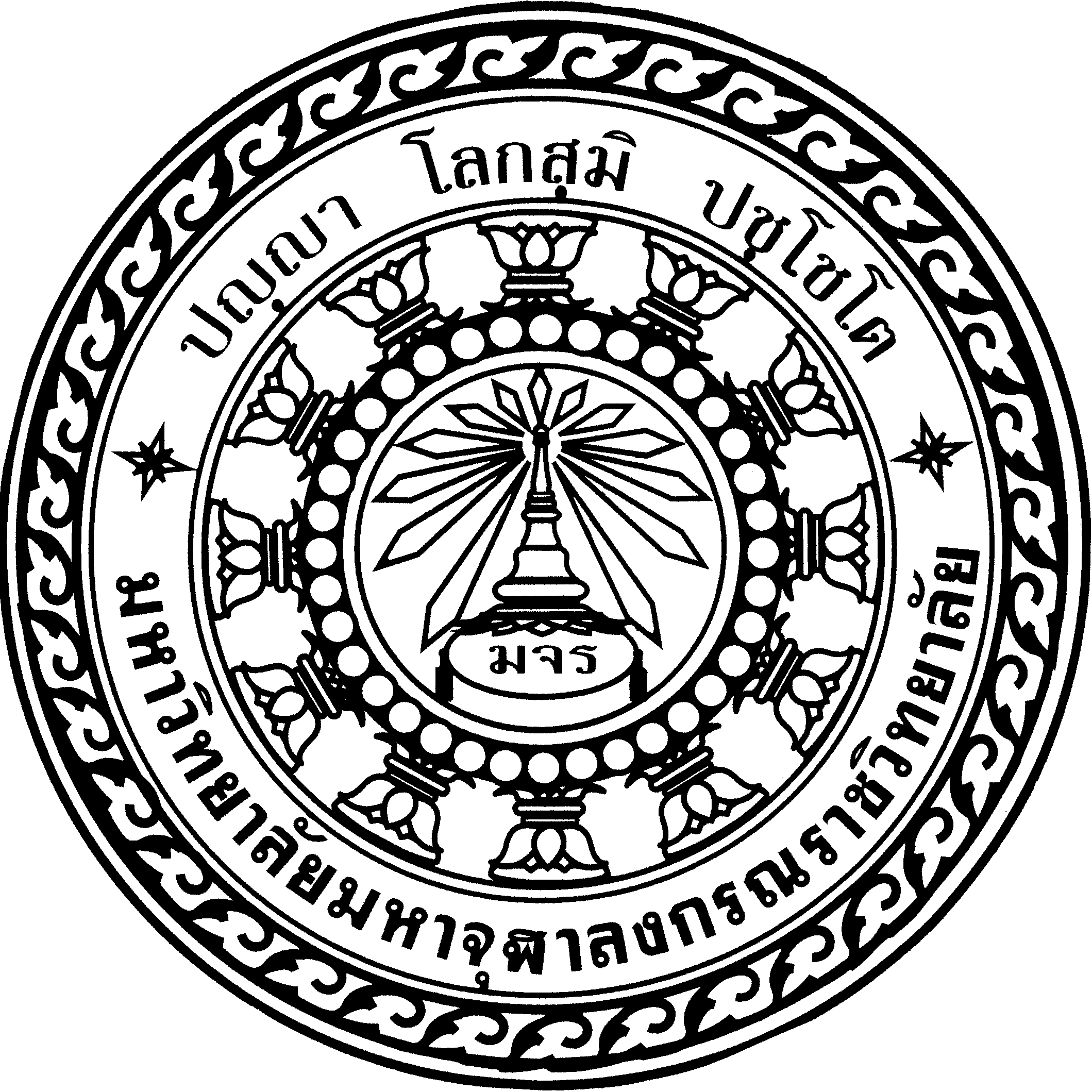 รายงานการประเมินตนเอง ระดับหลักสูตรหลักสูตรรัฐประศาสนศาสตรมหาบัณฑิต (นานาชาติ)ปีการศึกษา  ๒๕๖๐ของมหาวิทยาลัยมหาจุฬาลงกรณราชวิทยาลัยภาควิชารัฐศาสตร์ คณะสังคมศาสตร์เพื่อรับการประเมินคุณภาพการศึกษาภายในวันที่ ๒๓ เดือน กรกฎาคม พ.ศ. ๒๕๖๑คำนำรายงานการประเมินตนเอง (Self Assessment Report  : SAR) ของหลักสูตรรัฐประศาสนศาสตร์มหาบัณฑิต (นานาชาติ) เป็นส่วนหนึ่งของกิจกรรมการประกันคุณภาพการศึกษา และเป็นการประกันคุณภาพการจัดการศึกษาว่าหลักสูตรได้ดำเนินการเป็นไปตามเกณฑ์มาตรฐานหลักสูตรระดับอุดมศึกษาและเกณฑ์มาตรฐานอื่นๆ ที่เกี่ยวข้อง โดยพิจารณาองค์ประกอบที่สำคัญ ได้แก่ องค์ประกอบที่ ๑ การกำกับมาตรฐาน องค์ประกอบที่ ๒ บัณฑิต องค์ประกอบที่ ๓ นิสิต องค์ประกอบที่ ๔ อาจารย์ องค์ประกอบที่ ๕ หลักสูตร การเรียนการสอน การประเมินผู้เรียน และองค์ประกอบที่ ๖ สิ่งสนับสนุนการเรียนรู้เอกสารการประเมินตนเองฉบับนี้เป็นข้อมูลปีการศึกษา ๒๕๖๐ และพร้อมสำหรับการประเมินคุณภาพภายในและประเมินคุณภาพภายนอกต่อไป(ศาสตราจารย์ ดร.บุญทัน  ดอกไธสง)ผู้อำนวยการหลักสูตรรัฐประศาสนศาสตรมหาบัณฑิต (นานาชาติ)บทสรุปผู้บริหารปัญหาในการบริหารหลักสูตร	๑. การวางแผนการจัดการเรียนการสอนต้องอาศัยความพร้อมของคณาจารย์/นิสิต/เจ้าหน้าที่	๒. การดำเนินการจัดการเรียนการสอน		คณาจารย์  =  การนำเสนอ/วิธีการสื่อสาร/การให้ความรู้แก่นิสิต		คณาจารย์  =  ขาดการผลิตตำราประกอบการเรียนการสอนที่ทันสมัย	๓. การสื่อสารระหว่างคณาจารย์เจ้าหน้าที่และนิสิต	๔. การประเมินผลของการจัดการเรียนการสอนยังไม่ได้ไปสู่การปรับปรุงกระบวนการเรียนการสอนเท่าที่ควรโดยเฉพาะอย่างยิ่งเอกสารตำรา	๕. เจ้าหน้าที่ควรทำงานในเชิงรุกและสื่อสารอย่างชัดเจนแก่คณาจารย์และนิสิต	๖. กระบวนการควบคุมการทำวิทยานิพนธ์ของนิสิตแนวทางการป้องกันและแก้ไขปัญหาในอนาคต 	๑. มีการประชุมวางแผนงานที่ชัดเจนของคณาจารย์และเจ้าหน้าที่ในการจัดการเรียนการสอนอย่างใกล้ชิดให้นิสิต	๒. มีการจัดทำคู่มือการบริหารหลักสูตรให้ชัดเจนและประชุมถึงแนวทางปฏิบัติของคณาจารย์เจ้าหน้าที่ นิสิต	๓. จัดทำกระบวนการจัดการความรู้ในหลักสูตรโดยใช้กับการเรียนการสอนที่เข้าถึงนิสิตและสามารถนำไปประยุกต์ใช้ได้อย่างดีในชีวิตประจำวัน	๔. จัดทำคู่มือ/ตำรา/เอกสารประกอบการสอนประจำหลักสูตรโดยเน้นการบูรณาการศาสตร์สมัยใหม่กับพระพุทธศาสนาและการจัดทำ best practice	๕. จัดทำช่องทางการสื่อสารในลักษณะเป็นการสื่อสาร ๒ ทางระหว่างคณาจารย์/นิสิต/เจ้าหน้าที่	๖. จัดทำกระบวนการ/กลไลในการควบคุมการทำวิทยานิพนธ์สารบัญบทที่ ๑บทนำ๑.๑ ชื่อหลักสูตร ชื่อปริญญาและสาขาวิชา	  	๑) ชื่อหลักสูตร    	ชื่อหลักสูตรภาษาไทย 	   : หลักสูตรรัฐประศาสนศาสตรมหาบัณฑิต (นานาชาติ)	ชื่อหลักสูตรภาษาอังกฤษ  : Master of Public Administration (International Program)	๒) ชื่อปริญญา	ชื่อเต็มภาษาไทย 	: รัฐประศาสนศาสตรมหาบัณฑิต	ชื่อเต็มภาษาอังกฤษ 	: Master of Public Administration	ชื่อย่อภาษาไทย 	: รป.ม.	ชื่อย่อภาษาอังกฤษ 	: M.P.A.	๓) สาขาวิชา				-๑.๒ คณะต้นสังกัดและสถานที่เปิดสอน	๑) คณะต้นสังกัด	ภาควิชารัฐศาสตร์ คณะสังคมศาสตร์ มหาวิทยาลัยมหาจุฬาลงกรณราชวิทยาลัย	๒) สถานที่เปิดสอน		หลักสูตรรัฐประศาสนศาสตรมหาบัณฑิต (นานาชาติ) คณะสังคมศาสตร์ มหาวิทยาลัยมหาจุฬาลงกรณราชวิทยาลัย อาคารเรียนรวมชั้น ๕ โซนบี เลขที่ ๗๙ หมู่ ๑ ตำบลลำไทร อำเภอวังน้อยจังหวัดพระนครศรีอยุธยา๑.๓ ปรัชญา ความสำคัญและวัตถุประสงค์ของหลักสูตร	๑) ปรัชญาของหลักสูตร	หลักสูตรรัฐประศาสนศาสตรมหาบัณฑิต (หลักสูตรนานาชาติ) มีจุดมุ่งหมายที่จะผลิตมหาบัณฑิตทางรัฐประศาสนศาสตร์ที่มีความเป็นเลิศทางวิชาการ มีคุณธรรม มีจริยธรรม และยึดมั่นในหลักธรรมาภิบาล สำหรับการบริหารจัดการองค์การทั้งภาครัฐและภาคเอกชนในยุคโลกาภิวัตน์	๒) ความสำคัญของหลักสูตรปัจจุบันมีการเปลี่ยนของโลกเกิดขึ้นมากมาย มีการแข่งขันซึ่งกันและกันสูง มีการขยายตัวของทุนโลก มีการเคลื่อนย้ายแรงงานที่มีความสามารถ ความเจริญก้าวหน้าของระบบเทคโนโลยีและการสื่อสาร ทำให้เกิดผลกระทบต่อประเทศกำลังพัฒนา อีกทั้งนโยบายการเงินและระบบการเงินที่ผันแปร ทำให้เกิดการรวมตัวกันเป็นกลุ่ม เช่น กลุ่มประชาคมอาเซียน เพื่อร่วมมือกันเตรียมความพร้อมในการสร้างความเข้มแข็งของประเทศต่างๆ ที่จะอยู่ในยุคที่มีการเปลี่ยนแปลงอย่างรวดเร็ว หลักสูตรรัฐประศาสนศาสตร์มหาบัณฑิต (หลักสูตรนานาชาติ) จึงได้ถูกจัดทำขึ้นสำหรับการเตรียมความพร้อมในการผลิตบุคลากรที่มีความรู้และความสามารถในการบริหารจัดการองค์การทั้งภาครัฐและภาคเอกชน มีความเป็นภาวะผู้นำแห่งการเปลี่ยนแปลงที่ความเป็นเลิศทางวิชาการและวิชาชีพที่มีคุณธรรม จริยธรรม จรรยาบรรณ มีความรับผิดชอบต่อสังคม มีวิสัยทัศน์ในการสร้างสังคมอันพึงประสงค์ในอนาคต ทั้งในระดับท้องถิ่น ระดับประเทศ และระดับนานาชาติ	๓) วัตถุประสงค์ของหลักสูตร	๓.๑ เพื่อผลิตมหาบัณฑิตสาขาวิชารัฐประศาสนศาสตร์ที่มีความรู้และความสามารถทางด้านการบริหารจัดการ และมีวิสัยทัศน์ที่กว้างไกล เพื่อนำไปใช้ในการบริหารจัดการทั้งภาครัฐและภาคเอกชนในระดับประเทศและระดับนานาขาติ	๓.๒ เพื่อผลิตมหาบัณฑิตที่มีความสามารถในการวิเคราะห์เป็นระบบที่มีประสิทธิภาพ สามารถนำความรู้และความสามารถมาใช้การบริหารองค์การทั้งภาครัฐและภาคเอกชนที่สอดคล้องกับการเปลี่ยนแปลงของโลก	๓.๓ เพื่อผลิตมหาบัณฑิตที่มีคุณธรรมและจริยธรรม มีความเป็นภาวะผู้นำเหมาะสมกับการบริหารตามหลักธรรมาภิบาลในยุคโลกาภิวัตน์	๓.๔ เพื่อผลิตมหาบัณฑิตที่มีความรู้และความสามารถในการวิจัยเพื่อพัฒนาการบริหารจัดการองค์การภาครัฐและภาคเอกชนทั้งในระดับประเทศและนานาชาติ๑.๔ อาจารย์      ๑) อาจารย์ประจำหลักสูตร ตาม มคอ.๒ อาจารย์ประจำหลักสูตรปัจจุบันเทียบกับ มคอ.๒
๒) อาจารย์ประจำหลักสูตรของส่วนงาน ในปัจจุบัน๒.๑) อาจารย์ประจำหลักสูตร คนที่ ๑๒.๒) อาจารย์ประจำหลักสูตร คนที่ ๒ ๒.๓) อาจารย์ประจำหลักสูตร คนที่ ๓    ๓) อาจารย์ผู้รับผิดชอบหลักสูตรตาม มคอ.๒ (เฉพาะระดับบัณฑิตศึกษา)๔) อาจารย์ผู้รับผิดชอบหลักสูตรของส่วนงาน ในปัจจุบัน (เฉพาะระดับบัณฑิตศึกษา)     ๕) อาจารย์ผู้สอน	อาจารย์ผู้สอนในปีการศึกษา ๒๕๖๐ ประกอบด้วย		๑. รศ.ดร.สมาน งามสนิท		๒. รศ.ดร.รังสรรค์ ประเสริฐศรี		๓. รศ.ดร.อภินันท์ จันตะนี๑.๕ สรุปผลรายวิชาที่เปิดสอนทุกชั้นปีและทุกภาคการศึกษา      ๑) รายวิชาที่เปิดสอนภาคการศึกษาที่ ๑ ปีการศึกษา ๒๕๖๐ ประกอบด้วย	- สัมมนารัฐประศาสนศาสตร์ระหว่างประเทศ	- การกำหนดนโยบายเพื่อการพัฒนาประเทศในกลุ่มประชาคมอาเซียน๑.๖ การวิเคราะห์รายวิชาที่มีผลการเรียนไม่ปกติ 	-๑.๗ รายวิชาที่สอนเนื้อหาไม่ครบ	-๑.๘ คุณภาพการสอน      ๑) รายวิชาที่มีการประเมินคุณภาพการสอน และแผนการปรับปรุงจากผลการประเมิน      ๒) การประเมินคุณภาพการสอนโดยรวม	จากการประเมินคุณภาพการสอนรายวิชาต่าง ๆ ในภาพรวม วิชา Seminar on International Public Administration และวิชา Policy Formulation for ASEAN Community Development มีผลการประเมินอยู่ในระดับดีมาก  เนื่องจากอาจารย์สอนและอาจารย์ผู้รับผิดชอบหลักสูตรจัดการเรียนการสอนเป็นไปตามเนื้อหาของรายวิชาตาม มคอ.๓ และคำอธิบายรายวิชาตาม มคอ.๒ อย่างครบถ้วน ทั้งนี้มีข้อเสนอแนะจากนิสิต และคณะกรรมการบริหารหลักสูตรได้นำเข้าสู่วาระของการประชุมเพื่อพิจารณาวางแผนการปรับปรุงพัฒนาคุณภาพการสอนดังตารางข้างต้น      ๓) ประสิทธิผลของกลยุทธ์การสอนบทที่ ๒ผลการประเมินตามองค์ประกอบองค์ประกอบที่ ๑  การกำกับมาตรฐานตัวบ่งชี้ที่ ๑.๑	การบริหารจัดการหลักสูตรตามเกณฑ์มาตรฐานหลักสูตรที่กำหนดโดย สกอ.เกณฑ์การประเมินระดับปริญญาโทและปริญญาเอกเกณฑ์การประเมินที่ ๑    จำนวนอาจารย์ประจำหลักสูตร       ผ่าน    ไม่ผ่านเกณฑ์การประเมินที่ ๒      คุณสมบัติของอาจารย์ประจำหลักสูตร        ผ่าน    ไม่ผ่านเกณฑ์การประเมินที่ ๓	คุณสมบัติของอาจารย์ผู้รับผิดชอบหลักสูตร   ผ่าน    ไม่ผ่าน เกณฑ์การประเมินที่ ๔	คุณสมบัติของอาจารย์ผู้สอน   ผ่าน    ไม่ผ่านเกณฑ์การประเมินที่ ๕	คุณสมบัติของอาจารย์ที่ปรึกษาวิทยานิพนธ์หลักและอาจารย์ที่ปรึกษาการค้นคว้า                               อิสระ  ผ่าน    ไม่ผ่านเกณฑ์การประเมินที่ ๖	คุณสมบัติอาจารย์ที่ปรึกษาวิทยานิพนธ์ร่วม  ผ่าน    ไม่ผ่านเกณฑ์การประเมินที่ ๗	คุณสมบัติอาจารย์ผู้สอบวิทยานิพนธ์   ผ่าน    ไม่ผ่านเกณฑ์การประเมินที่ ๘	การตีพิมพ์เผยแพร่ผลงานของผู้สำเร็จการศึกษา   ผ่าน    ไม่ผ่านเกณฑ์การประเมินที่ ๙	ภาระงานของอาจารย์ที่ปรึกษาวิทยานิพนธ์และการค้นคว้าอิสระในระดับบัณฑิตศึกษา   ผ่าน    ไม่ผ่านเกณฑ์การประเมินที่ ๑๐	อาจารย์ที่ปรึกษาวิทยานิพนธ์และการค้นคว้าอิสระในระดับบัณฑิตศึกษามีผลงานวิจัยอย่างต่อเนื่องและสม่ำเสมอ    ผ่าน    ไม่ผ่าน เกณฑ์การประเมินที่ ๑๑	การปรับปรุงหลักสูตรตามรอบระยะเวลาที่กำหนด      ผ่าน    ไม่ผ่าน การประเมินตนเอง ผลการประเมินตัวบ่งชี้ที่ ๑.๑  กำหนดไว้เป็น “ผ่าน” และ “ไม่ผ่าน” หากไม่ผ่านเกณฑ์ข้อใดข้อหนึ่ง ถือว่าหลักสูตรไม่ได้มาตรฐาน องค์ประกอบที่ ๒  บัณฑิตตัวบ่งชี่ที่ ๒.๑   	คุณภาพบัณฑิตตามกรอบมาตรฐานคุณวุฒิระดับอุดมศึกษาแห่งชาติ (TQF)ชนิดตัวบ่งชี้         	ผลลัพธ์ผลการดำเนินงานการประเมินตนเองรายการหลักฐานตัวบ่งชี้ที่ ๒.๒ (ปริญญาโท) ผลงานของนิสิตและผู้สำเร็จการศึกษาในระดับปริญญาโทที่ได้รับ
การตีพิมพ์หรือเผยแพร่ชนิดของตัวบ่งชี้       	ผลลัพธ์ผลการดำเนินงานการประเมินตนเองรายการหลักฐาน วิเคราะห์จุดแข็งและจุดที่ควรพัฒนา องค์ประกอบที่ ๒จุดแข็งหลักสูตรได้สนับสนุนให้นิสิตที่สำเร็จการศึกษาได้ตีพิมพ์ผลงานวิจัยในวารสารที่ผู้ในฐานข้อมูล TCI กลุ่มที่ ๑จุดที่ควรพัฒนาควรมีการส่งเสริมให้นิสิตนำเสนอผลงานวิจัยของตนในสถาบันการศึกษาอื่น เพื่อให้เกิดความหลากหลายแนวทางเสริมจุดแข็งและปรับปรุงจุดที่ควรพัฒนาควรมีการจัดประชุมวิชาการระดับชาติหรือนานาชาติเพื่อเป็นเวทีให้นิสิตได้นำเสนอต่อที่สาธารณะ และควรหาภาคีเครือข่ายเพื่อให้นิสิตที่สำเร็จการศึกษาได้มีตัวเลือกในการตีพิมพ์ผลงานวิจัยองค์ประกอบที่ ๓ นิสิตตัวบ่งชี้ที่ ๓.๑ 		การรับนิสิตชนิดของตัวบ่งชี้ 	กระบวนการประเด็นที่ต้องรายงาน	- การรับนิสิต	- การเตรียมพร้อมก่อนเข้าศึกษาผลการดำเนินงาน (ไม่ขอรับการประเมิน เนื่องจากปีการศึกษา ๒๕๖๐ หลักสูตรได้งดรับนิสิต)การประเมินตนเองตัวบ่งชี้ที่ ๓.๒ 		การส่งเสริมและพัฒนานิสิตชนิดของตัวบ่งชี้ 	กระบวนการประเด็นที่ต้องรายงาน	- การควบคุมการดูแลการให้คำปรึกษาวิทยานิพนธ์แก่บัณฑิตศึกษา	- การพัฒนาศักยภาพนิสิตและการเสริมสร้างทักษะการเรียนรู้ในศตวรรษที่ ๒๑ ผลการดำเนินงานการประเมินตนเองตัวบ่งชี้ที่ ๓.๓ 		ผลที่เกิดกับนิสิตชนิดของตัวบ่งชี้ 	ผลลัพธ์เรื่องที่กำหนดให้รายงานเกี่ยวกับผลที่เกิดกับนิสิตตามคำอธิบายในตัวบ่งชี้	๑) การคงอยู่	๒) การสำเร็จการศึกษา	๓) ความพึงพอใจและผลการจัดการข้อร้องเรียนของนิสิต๑) การคงอยู่ของนิสิตในหลักสูตร (รายงาน ๔ ปีรวมปีประเมิน) ๒) การสำเร็จการศึกษา (ข้อมูล ๓ ปี นับรวมปีประเมิน)๓) ความพึงพอใจของนิสิตต่อหลักสูตรผลการจัดการข้อร้องเรียนของนิสิต	การจัดการข้อร้องเรียนในปีการศึกษา ๒๕๕๙ หลักสูตรได้มีระบบและกลไลการจัดการข้อร้องเรียนดังนี้การประเมินตนเองรายการหลักฐาน วิเคราะห์จุดแข็งและจุดที่ควรพัฒนา องค์ประกอบที่ ๓จุดแข็ง- หลักสูตรรัฐประศาสนศาสตรมหาบัณฑิต (นานาชาติ) มีระบบและกลไกการให้คำปรึกษาและ บริการด้านข้อมูลข่าวสารที่มีประสิทธิภาพ	- หลักสูตรรัฐประศาสนศาสตรมหาบัณฑิต (นานาชาติ) ส่งเสริมกิจกรรมนิสิตครบทั้ง ๕ ประเภทตามการประกันคุณภาพจุดที่ควรพัฒนา- ควรพัฒนารูปแบบการนำเสนอข่าวสาร และทำการประเมินคุณภาพการให้บริการเพื่อ พัฒนาการจัดบริการที่สนองต่อความต้องการของนิสิตอย่างต่อเนื่อง- หลักสูตรรัฐประศาสนศาสตรมหาบัณฑิต (นานาชาติ) ควรมีการพัฒนาและส่งเสริมให้นิสิตที่ศึกษาจบภาคทฤษฎีแล้วเสนอโครงร่างมหานิพนธ์อย่างต่อเนื่องแนวทางเสริมจุดแข็งและปรับปรุงจุดที่ควรพัฒนาคณะกรรมการบริหารหลักสูตรฯ ควรมีการประชุมเพื่อนำปัญหาต่าง ๆ  พัฒนาการให้บริการแก่นิสิต รวมถึงกระบวนการต่าง ๆ ที่เกี่ยวข้องกับนิสิต ที่จะทำให้การเรียนการสอนของหลักสูตรฯ มีประสิทธิภาพและประสิทธิผลเพิ่มขึ้นองค์ประกอบที่ ๔ อาจารย์ตัวบ่งชี้ที่ ๔.๑		การบริหารและพัฒนาอาจารย์ชนิดของตัวบ่งชี้		กระบวนการผลการดำเนินงานการประเมินตนเองตัวบ่งชี้ที่ ๔.๒		คุณภาพอาจารย์ชนิดของตัวบ่งชี้		ปัจจัยนำเข้าผลการดำเนินงาน	๔.๒.๑ ร้อยละของอาจารย์ประจำหลักสูตรที่มีคุณวุฒิปริญญาเอกหลักสูตรระดับปริญญาโทการประเมินตนเองรายการหลักฐาน ๔.๒.๒ ร้อยละของอาจารย์ประจำหลักสูตรที่ดำรงตำแหน่งทางวิชาการหลักสูตรระดับปริญญาโทการประเมินตนเองรายการหลักฐาน ๔.๒.๓ ผลงานวิชาการของอาจารย์ประจำหลักสูตรผลงานทางวิชาการผลงานสร้างสรรค์ผลการดำเนินงานการประเมินตนเองรายการหลักฐาน ตัวบ่งชี้ที่ ๔.๓		ผลที่เกิดกับอาจารย์ชนิดของตัวบ่งชี้		ผลลัพธ์เรื่องที่กำหนดให้รายงานเกี่ยวกับผลที่เกิดกับอาจารย์ตามคำอธิบายในตัวบ่งชี้	๑) การคงอยู่ของอาจารย์	๒) ความพึงพอใจของอาจารย์๑) การคงอยู่ของอาจารย์๒) ความพึงพอใจของอาจารย์ต่อการบริหารหลักสูตรการประเมินตนเองวิเคราะห์จุดแข็งและจุดที่ควรพัฒนา องค์ประกอบที่ ๔จุดแข็ง- หลักสูตรรัฐประศาสนศาสตรมหาบัณฑิต (นานาชาติ) มีอาจาจารย์ครบตามกรอบมาตรฐานคุณวุฒิอุดมศึกษา- ร้อยละ ๘๐ ของอาจารย์ประจำหลักสูตรรัฐประศาสนศาสตรมหาบัณฑิต (นานาชาติ) เป็นผู้ทรงคุณวุฒิที่มีตำแหน่งทางวิชาการระดับ ศาสตราจารย์ และรองศาสตราจารย์ ซึ่งมีชื้อเสียงในแวดวงวิชาการจุดที่ควรพัฒนาหลักสูตรรัฐประศาสนศาสตรมหาบัณฑิต (นานาชาติ) ควรส่งเสริมให้อาจารย์ผลิตผลงานทางวิชาการ การวิจัย เอกสารตำราหรือหนังสือ และพัฒนาการเรียนการสอนเพิ่มขึ้นแนวทางเสริมจุดแข็งและปรับปรุงจุดที่ควรพัฒนาควรมีการจัดสัมมนาอบรม หรือกิจกรรมทั้งภายในและภายนอกประเทศที่สามารถส่งเสริมศักยภาพของคณาจารย์ รวมทั้งการเพิ่มการหาพันธมิตรในหลักสูตรดุษฏีบัณฑิตสาขาเดียวกันองค์ประกอบที่ ๕   หลักสูตร การเรียนการสอน การประเมินผู้เรียนตัวบ่งชี้ที่ ๕.๑		สาระของรายวิชาในหลักสูตรชนิดของตัวบ่งชี้		กระบวนการผลการดำเนินงานการประเมินตนเองตัวบ่งชี้ที่ ๕.๒		การวางระบบผู้สอนและกระบวนการจัดการเรียนการสอนชนิดของตัวบ่งชี้		กระบวนการผลการดำเนินงานการประเมินตนเองตัวบ่งชี้ที่ ๕.๓		การประเมินผู้เรียนชนิดของตัวบ่งชี้		กระบวนการผลการดำเนินงานการประเมินตนเองตัวบ่งชี้ที่ ๕.๔ 	ผลการดำเนินงานหลักสูตรตามกรอบมาตรฐานคุณวุฒิระดับอุดมศึกษาแห่งชาติชนิดของตัวบ่งชี้ 	ผลลัพธ์ผลการดำเนินงาน๑) ผลการดำเนินงานตามตัวบ่งชี้ผลการดำเนินงานใน มคอ.๒ ของหลักสูตร๒) การปฐมนิเทศอาจารยใหม่  ไม่ขอบรับการประเมิน เนื่องจากหลักสูตรยังไม่ได้รับอาจารย์ใหม่   ๓) กิจกรรมการพัฒนาวิชาชีพของอาจารย์และบุคลากรสายสนับสนุนการประเมินตนเองรายการหลักฐาน วิเคราะห์จุดแข็งและจุดที่ควรพัฒนา องค์ประกอบที่ ๕จุดแข็ง	- หลักสูตรรัฐประศาสนศาสตรมหาบัณฑิต (นานาชาติ) มีหลักสูตรที่เข้มแข็งรายวิชาในหลักสูตรตอบสนองต่อความต้องการทางวิชาการของสังคม		- หลักสูตรฯ มีกระบวนการบริการทางวิชาการให้เกิดประโยชน์ต่อสังคมจุดที่ควรพัฒนา- พัฒนาและปรับปรุงระบบและกลไกการบริการ ทางวิชาการแก่สังคมที่ให้ดียิ่งขึ้น- พัฒนาและปรับปรุงกระบวนการบริการทางวิชา การให้เกิดประโยชน์ต่อสังคมให้มีประสิทธิภาพ มากยิ่งขึ้นแนวทางเสริมจุดแข็งและปรับปรุงจุดที่ควรพัฒนาควรส่งเสริมให้บุคลากรทั้งคณาจารย์และส่วนสนับสนุน มีการเข้าร่วมประชุม อบรม สัมมนา และศึกษาดูงาน เพื่อพัฒนาศักยภาพด้านการปฏิบัติงานอย่างต่อเนี่อง ทั้งในและนอกสถานที่องค์ประกอบที่ ๖ สิ่งสนับสนุนการเรียนรู้ตัวบ่งชี้ที่ ๖.๑		สิ่งสนับสนุนการเรียนรู้ชนิดของตัวบ่งชี้	กระบวนการผลการดำเนินงาน๖.๑ สิ่งสนับสนุนการเรียนรู้	- ระบบการดำเนินงานของภาควิชา/คณะ/มหาวิทยาลัย โดยมีส่วนร่วมของอาจารย์ประจำหลักสูตร เพื่อให้มีสิ่งสนับสนุนการเรียนรู้	หลักสูตรรัฐประศาสนศาสตรมหาบัณฑิต (นานาชาติ) ได้จัดให้มีสิ่งสนับสนุนการเรียนรู้และการปรับปรุงตามผลการประเมินความพึงพอใจของนิสิต และอาจารย์ต่อสิ่งสนับสนุนการเรียนรู้ โดยมีคณะกรมการบริหารหลักสูตรเป็นผู้รับผิดชอบดังนี้ มีการสำรวจและวิเคราะห์ความต้องการสิ่งสนับสนุนจากอาจารย์ประจำหลักสูตร อาจารย์ประจำ และนิสิตในหลักสูตรซึ่งได้ดำเนินการในปี ๒๕๕๙ และจัดทำรายงาน ผลการสำรวจความต้องการสิ่งสนับสนุนการเรียนรู้ เสนอผู้อำนวยการหลักสูตรฯ เสนอต่อคณบดีคณะสังคมศาสตร์ เพื่อจัดทำแผนงานและโครงการจัดหาสิ่งสนับสนุนการเรียนรู้ และเมื่อพิจารณาอนุมัติและจัดสรรงบประมาณในการดำเนินงานบรรจุไว้ในแผนปฏิบัติการประจำปีงบประมาณการเรียนรู้ ดังนี้ ๑) จัดหาสิ่งอำนวยความสะดวกและสิ่งสนับสนุนการเรียนรู้ ประกอบด้วย คอมพิวเตอร์, โปรเจคเตอร์, ไมโครโฟน, หนังสือ  ๒) การบำรุงรักษาสิ่งสนับสนุนการเรียนรู้ ตรวจสอบความพร้อมในการใช้อุปกรณ์ ๓) การซ่อมบำรุงสิ่งสนับสนุนการเรียนรู้ ๔) การจัดเตรียมสิ่งสนับสนุนการเรียนรู้ ๕) การให้บริการสิ่งสนับสนุนการเรียนรู้	มีการประเมินกระบวนการโดย คณะกรรมการประจำหลักสูตร และได้นำผลจากการประเมินกระบวนการไปปรับปรุงการดำเนินงานการจัดการสิ่งสนับสนุนการเรียนรู้โดยเพิ่มขั้นตอนการวางแผน เพิ่มผู้รับผิดชอบ และให้มีการสำรวจความต้องการสิ่งสนับสนุนการเรียนรู้จากเจ้าหน้าที่ และมีการถอดบทเรียนการดำเนินงานเพื่อพัฒนาให้เกิดแนวปฏิบัติที่ดีและได้นำผลการประเมินมาพัฒนาระบบและกลไกการจัดสิ่งสนับสนุนการเรียนรู้ในปีการศึกษา 25๖๐จำนวนสิ่งสนับสนุนการเรียนรู้ที่เพียงพอและเหมาะสมต่อการจัดการเรียนการสอนหลักสูตรรัฐประศาสนศาสตรมหาบัณฑิต (นานาชาติ) มีการเตรียมความพร้อมทางกายภาพ มีการจัดพื้นที่ สถานที่สำหรับนิสิต อาจารย์ประจำหลักสูตร เจ้าหน้าที่ และบุคคลทั่วไปที่มาติดต่องานกับหลักสูตรโดยมีห้องบรรยายทั้งหมด ๕ ห้อง จากเดิม ๓ ห้องห้องประชุมขนาดเล็ก จำนวน ๑๓ ที่นั่ง จำนวน ๒ ห้อง จากเดิมไม่มีห้องประชุมขนาดกลาง จำนวน ๒๕ ที่นั่ง จำนวน ๒ ห้อง จากเดิม ๑ ห้องห้องประชุมเธียเตอร์ จำนวน ๖๐ ที่นั่ง จำนวน ๑ ห้อง จากเดิมไม่มีห้องสำหรับอาจารย์ประจำหลักสูตร จำนวน ๘ ห้อง จากเดิม ๑ ห้องห้องรับรองคณาจารย์ จำนวน ๒ ห้อง จากเดิม ๑ ห้องห้องสำหรับเจ้าหน้าที่ จำนวน ๑ ห้องสิ่งอำนวยความสะดวกที่เอื้อต่อการจัดการเรียนการสอนประกอบด้วยมีคอมพิวเตอร์โน้ตบุ๊ก จำนวน ๑๐ เครื่อง จากเดิม ๕ เครื่อง มีคอมพิวเตอร์ PC จำนวน ๒๑ เครื่อง  จากเดิม ๑๐ เครื่อง มีโปรเจคเตอร์ จำนวน ๗ ชุด จากเดิม ๔ ชุดสิ่งสนับสนุนการเรียนรู้มีวิทยานิพนธ์ระดับปริญญาเอก สาขาวิชารัฐประศาสนศาสตร์ จำนวน   ๔๕๐ เรื่อง จากเดิม ๑๕๐ เรื่องมีวิทยานิพนธ์ระดับปริญญาโท สาขาวิชารัฐประศาสนศาสตร์ จำนวน ๖๘๐ เรื่อง จากเดิม ๔๙๐มีหนังสือเกี่ยวกับสาขาวิชารัฐประศาสนศาสตร์ จำนวน ๓,๐๐๐ เรื่อง จากเดิม ๑,๓๐๐ เรื่องมีเอกสารฉบับอิเล็กทรอนิคจำนวนกว่า ๑๐,๐๐๐ เรื่อง     ซึ่งทั้งหมดนี้หลักสูตรได้มีการกำหนดวิธีการขอใช้ซึ่งต้องผ่านการเห็นชอบของผู้บริหารหลักสูตร และจำนวนสิ่งสนับสนุนการเรียนรู้ทั้งหมดในหลักสูตรนี้ไดผ่านวิธีการสำรวจ วิเคราะห์ ของคณะกรรมการบริหารหลักสูตร แล้วนำเสนอต่อผู้บริหารหลักสูตรบัณฑิตศึกษาเพื่อจัดหาส่งสนับสนุนเหล่านี้      - กระบวนการปรับปรุงตามแผลการประเมินความพึงพอใจของนิสิตและอาจารย์ต่อสิ่งสนับสนุนการเรียนรู้      หลักสูตรรัฐประศาสนศาสตร์มหาบัณฑิต (นานาชาติ) โดยคณะกรรมการประจำหลักสูตร ประเมินความพึงพอใจต่อสิ่งสนับสนุนการเรียนรู้ของนิสิตและอาจรย์ประจำหลักสูตรในปีการศึกษา ๒๕๖๐  มีผลการประเมินความพึงพอใจ พบว่า มีค่าเฉลี่ย ๔.๐๕ และ ๔.๓๑ ตามลำดับ และได้ทำผลการประเมินในเรื่องที่ควรปรับปรุงดังกล่าวไปปรับปรุงคือ จำนวนวิทยานิพนธ์ สถานที่ที่ให้คำปรึกษาวิทยานิพนธ์ จำนวนคอมพิวเตอร์ หลังจากการดำเนินการปรับปรุงแล้วจัดทำการประเมินความพึงพอใจของนิสิตและอาจารย์ต่อสิ่งสนับสนุนการเรียนรู้ พบว่า มีค่าเฉลี่ยโดยรวมมีแนวโน้มสูงขึ้นทุกเรื่อง ดังนี้การประเมินตนเองวิเคราะห์จุดแข็งและจุดที่ควรพัฒนา องค์ประกอบที่ ๖จุดแข็งมีการจัดอาคารสถานที่ และห้องเรียน ห้องทดลอง ห้องคอมพิวเตอร์ ทั้งนี้คณะสังคมศาสตร์ได้อำนวยความสะดวกในการเรียนการสอนของหลักสูตรให้สะดวกสบายในการดำเนินการเรียนการสอนของนิสิตและคณาจารย์จุดที่ควรพัฒนาหลักสูตรพุทธศาสตรมหาบัณฑิต สาขาวิชารัฐประศาสนศาสตร์มีจำนวนสิ่งสนับสนุนการเรียนรู้ที่เพียงพอ เช่น ห้องเรียน ห้องค้นคว้าคลินิกวิจัย ห้องประชุม และคอมพิวเตอร์สืบค้นข้อมูลแนวทางเสริมจุดแข็งและปรับปรุงจุดที่ควรพัฒนาหลักสูตรพุทธศาสตรมหาบัณฑิต สาขาวิชารัฐประศาสนศาสตร์ควรพัฒนาระบบสารสนเทศและการจัดเก็บข้อมูลเพื่อเป็นคลังความรู้เปิดการสื่อสารให้ครอบคลุมเพื่อการศึกษาและสืบค้นข้อมูลให้ได้รวดเร็วมากกว่านี้บทที่ ๓การบริหารหลักสูตร ข้อคิดเห็น ข้อเสนอแนะ และแผนการดำเนินการเพื่อพัฒนาหลักสูตร๓.๑  การบริหารหลักสูตร๓.๒ ข้อคิดเห็นและข้อเสนอแนะเกี่ยวกับคุณภาพหลักสูตรจากผู้ประเมินอิสระ๓.๓ การประเมินจากผู้ที่สำเร็จการศึกษา (รายงานตามปีที่สำรวจ) ๓.๔ การประเมินจากผู้มีส่วนเกี่ยวข้อง๓.๕ แผนการดำเนินการเพื่อพัฒนาหลักสูตร๓.๖ ข้อเสนอในการพัฒนาหลักสูตร	................................................................................................................................................................................................................................................................................................................... บทที่ ๔สรุปผลการประเมิน๔.๑ ผลการประเมินตนเองรายตัวบ่งชี้ตามองค์ประกอบคุณภาพ ระดับหลักสูตร๔.๒ ผลการประเมินตนเองตามองค์ประกอบคุณภาพหน้าคำนำคำนำ๒บทสรุปผู้บริหารบทสรุปผู้บริหาร๓สารบัญสารบัญ๔บทที่ ๑ 	 บทนำบทที่ ๑ 	 บทนำ๕๑.๑  ชื่อหลักสูตร ชื่อปริญญาและสาขาวิชา๕๑.๒  คณะต้นสังกัดและสถานที่เปิดสอน๕๑.๓  ปรัชญา ความสำคัญและวัตถุประสงค์ของหลักสูตร๕๑.๔  อาจารย์๖๑.๕  สรุปผลรายวิชาที่เปิดสอนทุกชั้นปีและทุกภาคการศึกษา๑๒๑.๖  การวิเคราะห์รายวิชาที่มีผลการเรียนไม่ปกติ๑๓๑.๗  รายวิชาที่สอนเนื้อหาไม่ครบ๑๓๑.๘  คุณภาพการสอน๑๓บทที่ ๒ 	 ผลการประเมินตามองค์ประกอบบทที่ ๒ 	 ผลการประเมินตามองค์ประกอบ๑๕องค์ประกอบที่ ๑  การกำกับมาตรฐาน๑๕องค์ประกอบที่ ๒  บัณฑิต๓๖องค์ประกอบที่ ๓  นิสิต๓๘องค์ประกอบที่ ๔  อาจารย์๔๗องค์ประกอบที่ ๕  หลักสูตร การเรียนการสอน การประเมินผู้เรียน๕๘องค์ประกอบที่ ๖  สิ่งสนับสนุนการเรียนรู้๗๑บทที่ ๓   การบริหารหลักสูตร ข้อคิดเห็น ข้อเสนอแนะ และแผนการดำเนินการเพื่อพัฒนา หลักสูตรบทที่ ๓   การบริหารหลักสูตร ข้อคิดเห็น ข้อเสนอแนะ และแผนการดำเนินการเพื่อพัฒนา หลักสูตร๗๔๓.๑  การบริหารหลักสูตร๗๔๓.๒  ข้อคิดเห็นและข้อเสนอแนะเกี่ยวกับคุณภาพหลักสูตรจากผู้ประเมินอิสระ๗๔๓.๓  การประเมินจากผู้ที่สำเร็จการศึกษา (รายงานตามปีที่สำรวจ)๗๕๓.๔  การประเมินจากผู้มีส่วนเกี่ยวข้อง๗๕๓.๕  แผนการดำเนินการเพื่อพัฒนาหลักสูตร๗๖๓.๖  ข้อเสนอในการพัฒนาหลักสูตร๗๖บทที่ ๔	 สรุปผลการประเมินบทที่ ๔	 สรุปผลการประเมิน๗๗๔.๑  ผลการประเมินตนเองรายตัวบ่งชี้ตามองค์ประกอบคุณภาพ๗๗๔.๒  ผลการประเมินตนเองตามองค์ประกอบคุณภาพ๗๘ที่ชื่อ-ฉายา/นามสกุลตำแหน่งทางวิชาการ/สาขาวิชาคุณวุฒิ/สาขาวิชาสถาบันที่สำเร็จการศึกษาปีที่สำเร็จ๑.นาสยบุญทัน ดอกไธสงศาสตราจารย์Ph.D. (Leadership and Human Behavior with Specialization in Urban Development)M.A. (Political Development)B.A. (Political Science)Alliant International  University, San Diego, California USALoyola University, California. USA. University of Manila, the Philippines๒๕๑๗๒๕๑๓๒๕๓๖๒.นายสมาน งามสนิทรองศาสตราจารย์Ph.D. (Public Administration)สถาบันบัณฑิตพัฒน บริหารศาสตร์ (นิด้า)๒๕๓๓๒.นายสมาน งามสนิทรองศาสตราจารย์M.A. (Communication Arts)Loyala University, USA๒๕๑๓๒.นายสมาน งามสนิทรองศาสตราจารย์B.A. (Policy Science)Chapman University, USA๒๕๑๑๓.นายสุรินทร์ นิยมางกูรรองศาสตราจารย์Ph.D. (Development Administration)สถาบันบัณฑิตพัฒน บริหารศาสตร์ (นิด้า)๒๕๔๘๓.นายสุรินทร์ นิยมางกูรรองศาสตราจารย์M.S. (Statistics)Iowa State University, USA๒๕๑๗๓.นายสุรินทร์ นิยมางกูรรองศาสตราจารย์ M.S. (Applied Statistics)สถาบันบัณฑิตพัฒน บริหารศาสตร์ (นิด้า)๒๕๑๖๓.นายสุรินทร์ นิยมางกูรรองศาสตราจารย์B.S. (General Sciences)จุฬาลงกรณ์มหาวิทยาลัย๒๕๑๐๔.นายรังสรรค์ ประเสริฐศรีรองศาสตราจารย์Ph.D. (Public Administration)University of Mississippi USA๒๕๒๕๔.นายรังสรรค์ ประเสริฐศรีรองศาสตราจารย์M.A. (Political Science)University of Arkansas USA๒๕๑๘๔.นายรังสรรค์ ประเสริฐศรีรองศาสตราจารย์B.A. (Government)University of Texas USA๒๕๑๗๕.นายอภินันท์ จันตะนีรองศาสตราจารย์Ph.D. (Management)Adamson University๒๕๔๒๕.นายอภินันท์ จันตะนีรองศาสตราจารย์ศม. (เศรษฐษตร์)มหาวิทยาลัยเกริก๒๕๓๑๕.นายอภินันท์ จันตะนีรองศาสตราจารย์ศศบ. (บริหารรัฐกิจ)มหาวิทยาลัยรามคำแหง๒๕๒๖อาจารย์ประจำหลักสูตรตาม 
มคอ.๒อาจารย์ประจำหลักสูตรปัจจุบันหมายเหตุ๑. ศาสตราจารย์ ดร.บุญทัน ดอกไธสง๑. รองศาสตราจารย์ ดร.สมาน งามสนิทเปลี่ยน๒. รองศาสตราจารย์ ดร.สมาน งามสนิท๒. รองศาสตราจารย์ ดร.รังสรรค์ ประเสริฐศรีเปลี่ยน๓. รองศาสตราจารย์ ดร.สุรินทร์ นิยมางกูร๓. รองศาสตราจารย์ ดร. อภินันท์ จันตะนีเปลี่ยนรายการข้อมูลตำแหน่งทางวิชาการ/สาขาวิชารองศาสตราจารย์ / รัฐประศาสนศาสตร์ชื่อ/ฉายา/นามสกุลสมาน  งามสนิทวุฒิการศึกษา ปริญญาตรี  - ชื่อหลักสูตร / สาขาวิชาที่จบการศึกษาB.A. (Policy Science)  - กลุ่มสาขาวิชาที่จบการศึกษา  - ปีที่จบการศึกษา๒๕๑๑  - ชื่อสถาบันที่จบการศึกษาChapman University, USAวุฒิการศึกษา ปริญญาโท  - ชื่อหลักสูตร / สาขาวิชาที่จบการศึกษาM.A. (Communication Arts)  - กลุ่มสาขาวิชาที่จบการศึกษา  - ปีที่จบการศึกษา๒๕๑๓  - ชื่อสถาบันที่จบการศึกษาLoyala University, USAวุฒิการศึกษา ปริญญาเอก  - ชื่อหลักสูตร / สาขาวิชาที่จบการศึกษาPh.D. (Public Administration)  - กลุ่มสาขาวิชาที่จบการศึกษา  - ปีที่จบการศึกษา๒๕๓๓  - ชื่อสถาบันที่จบการศึกษาสถาบันบัณฑิตพัฒนบริหารศาสตร์ (นิด้า)ประสบการณ์การทำการสอน  - จำนวนปีที่ทำการสอน๓  - ชื่อรายวิชาที่ทำการสอน- Advanced Research I (809 102)- Semminar in Sangha University in Thai Society (809 104)- Executive English II (809 107)- Human Capital Management in Global Organization (809 110)- Insight Meditation (809 205)- Seminar on Public Policy in ASEAN Community (806 225)- Global Peace Security Strategy (806 245)วัน/เดือน/ปีที่เข้าทำงาน๑ พฤษภาคม ๒๕๕๘ประเภท (ประจำ/อัตราจ้าง)อัตราจ้างรายการข้อมูลตำแหน่งทางวิชาการ/สาขาวิชารองศาสตราจารย์ / รัฐประศาสนศาสตร์ชื่อ/ฉายา/นามสกุลรังสรรค์ ประเสริฐศรีวุฒิการศึกษา ปริญญาตรี  - ชื่อหลักสูตร / สาขาวิชาที่จบการศึกษาB.A. (Government)  - กลุ่มสาขาวิชาที่จบการศึกษา  - ปีที่จบการศึกษา๒๕๑๗  - ชื่อสถาบันที่จบการศึกษาUniversity Of Texas USAวุฒิการศึกษา ปริญญาโท  - ชื่อหลักสูตร / สาขาวิชาที่จบการศึกษาM.A. (Political Science)  - กลุ่มสาขาวิชาที่จบการศึกษา  - ปีที่จบการศึกษา๒๕๑๘  - ชื่อสถาบันที่จบการศึกษาUniversity Of Arkansas USAวุฒิการศึกษา ปริญญาเอก  - ชื่อหลักสูตร / สาขาวิชาที่จบการศึกษาPh.D. (Public Administration)  - กลุ่มสาขาวิชาที่จบการศึกษา  - ปีที่จบการศึกษา๒๕๒๕  - ชื่อสถาบันที่จบการศึกษาUniversity Of Mississippi USAประสบการณ์การทำการสอน  - จำนวนปีที่ทำการสอน๓  - ชื่อรายวิชาที่ทำการสอน- Human Capital Management in Global organization (809 110)- Semminar in Sangha University in Thai Society (809 104)- Policy Science (809 211)วัน/เดือน/ปีที่เข้าทำงาน๑ ตุลาคม ๒๕๕๘ประเภท (ประจำ/อัตราจ้าง)อัตราจ้างรายการข้อมูลตำแหน่งทางวิชาการ/สาขาวิชารองศาสตราจารย์ / เศรษฐศาสตร์ชื่อ/ฉายา/นามสกุลอภินันท์ จันตะนีวุฒิการศึกษา ปริญญาตรี  - ชื่อหลักสูตร / สาขาวิชาที่จบการศึกษาศศบ. (บริหารรัฐกิจ)  - กลุ่มสาขาวิชาที่จบการศึกษา  - ปีที่จบการศึกษา๒๕๒๖  - ชื่อสถาบันที่จบการศึกษามหาวิทยาลัยรามคำแหงวุฒิการศึกษา ปริญญาโท  - ชื่อหลักสูตร / สาขาวิชาที่จบการศึกษาศม. (เศรษฐษตร์)  - กลุ่มสาขาวิชาที่จบการศึกษา  - ปีที่จบการศึกษา๒๕๓๑  - ชื่อสถาบันที่จบการศึกษามหาวิทยาลัยเกริกวุฒิการศึกษา ปริญญาเอก  - ชื่อหลักสูตร / สาขาวิชาที่จบการศึกษาPh.D. (Management)  - กลุ่มสาขาวิชาที่จบการศึกษา  - ปีที่จบการศึกษา๒๕๔๒  - ชื่อสถาบันที่จบการศึกษาAdamson Universityประสบการณ์การทำการสอน  - จำนวนปีที่ทำการสอน๔  - ชื่อรายวิชาที่ทำการสอน624  211Public Finance and Budgeting Managementวัน/เดือน/ปีที่เข้าทำงาน๑ ตุลาคม ๒๕๕๗ประเภท (ประจำ/อัตราจ้าง)อัตราจ้างที่ชื่อ-ฉายา/นามสกุลตำแหน่งทางวิชาการ/สาขาวิชาคุณวุฒิ/สาขาวิชาวันเดือนปีที่เข้าทำงานวันเดือนปีที่ลาออกประเภท(ประจำ/อัตราจ้าง)๑ดร.บุญทัน ดอกไธสงศาสตราจารย์Ph.D. (Leadership and Human Behavior with Specialization in Urban Development)๑ เมษายน ๒๕๕๘-อัตราจ้าง๑ดร.บุญทัน ดอกไธสงศาสตราจารย์M.A. (Political Development)๑ เมษายน ๒๕๕๘-อัตราจ้าง๑ดร.บุญทัน ดอกไธสงศาสตราจารย์B.A. (Political Science)๑ เมษายน ๒๕๕๘-อัตราจ้าง๒ดร.สมาน งามสนิทรองศาสตราจารย์Ph.D.(Public Administration)๑ พฤษภาคม ๒๕๕๘-อัตราจ้าง๒ดร.สมาน งามสนิทรองศาสตราจารย์M.A.(Communication Arts)๑ พฤษภาคม ๒๕๕๘-อัตราจ้าง๒ดร.สมาน งามสนิทรองศาสตราจารย์B.A. (Policy Science)๑ พฤษภาคม ๒๕๕๘-อัตราจ้าง๓ดร.สุรินทร์ นิยมางกูรรองศาสตราจารย์Ph.D. (Development Administration)๑ ตุลาคม ๒๕๕๘-อัตราจ้าง๓ดร.สุรินทร์ นิยมางกูรรองศาสตราจารย์M.S. (Statistics)๑ ตุลาคม ๒๕๕๘-อัตราจ้าง๓ดร.สุรินทร์ นิยมางกูรรองศาสตราจารย์M.S. (Applied Statistics)๑ ตุลาคม ๒๕๕๘-อัตราจ้าง๓ดร.สุรินทร์ นิยมางกูรรองศาสตราจารย์B.S. (General Sciences)๑ ตุลาคม ๒๕๕๘-อัตราจ้างที่ชื่อ-ฉายา/นามสกุลตำแหน่งทางวิชาการ/สาขาวิชาคุณวุฒิ/สาขาวิชาวันเดือนปีที่เข้าทำงานวันเดือนปีที่ลาออกประเภท(ประจำ/อัตราจ้าง)๑ดร.สมาน งามสนิทรองศาสตราจารย์Ph.D. (Public Administration)M.A. (Communication Arts)B.A. (Policy Science)๑ พฤษภาคม ๒๕๕๘-อัตราจ้าง๒ดร.รังสรรค์ ประเสริฐศรีรองศาสตราจารย์Ph.D. (Public Administration)M.A. (Political Science)B.A. (Government)๑ ตุลาคม ๒๕๕๘-อัตราจ้าง๓ดร. อภินันท์ จันตะนีรองศาสตราจารย์Ph.D. (Management)ศม. (เศรษฐษตร์)ศศบ. (บริหารรัฐกิจ)๑ ตุลาคม ๒๕๕๗-อัตราจ้างรายวิชาภาคการศึกษาผลการประเมินโดยนิสิตผลการประเมินโดยนิสิตแผนการปรับปรุงรายวิชาภาคการศึกษามีไม่มีแผนการปรับปรุง608 316Seminar on International Public Administration๑/๒๕๖๐ปรับปรุงรูปแบบการสัมมนาให้ดีขึ้น กำหนดให้มีการสัมมนาระหว่างประเทศ611 203Policy Formulation for ASEAN Community Development๑/๒๕๖๐เน้นเนื้อหาให้ครอบคลุม เน้นวิธีการกระบวนการและขั้นตอนในการกำหนดนโยบายและการวิเคราะห์นโยบายมาตรฐานผลการเรียนรู้สรุปข้อคิดเห็นของผู้สอนและข้อมูลป้อนกลับจากแหล่งต่างๆแนวทางแก้ไข/ปรับปรุงคุณธรรมจริยธรรมทุกรายวิชาควรสอดแทรกคุณธรรม จริยธรรมให้สอดคล้องกับเนื้อหารายวิชาฝึกฝนภาวะความเป็นผู้นำ ผู้ตามแก่นิสิต รวมถึงความเคารพสิทธิ์ และการรับฝังความคิดเห็นผู้อื่นในการปฏิบัติงานเป็นทีมและการทำงานวิจัย รวมทั้งการสอดแทรกความรู้ด้านคุณธรรม จริยธรรม ในการเรียนการสอน และในการวิจัยความรู้ควรมีการมอบหมายงานให้นิสิตได้มีโอกาสค้นคว้าเพิ่มเติม โดยศึกษาจากแหล่งเรียนรู้อื่นๆ เช่น สื่ออิเล็กทรอนิกส์ ฐานข้อมูลทรัพยากรการเรียนรู้จัดการเรียนรู้ให้นิสิตเป็นศูนย์กลางเพื่อให้สามารถวิเคราะห์หาเหตุผลและประยุกต์องค์ความรู้เพื่อการพัฒนาที่ยั่งยืนด้วยการใช้บริบทแห่งศาสตร์ของรัฐประศาสนศาสตร์  เข้าใจวิธีการสร้างกรอบแนวคิด ทฤษฎี การวิเคราะห์  กระบวนการตัดสินใจ การทำงานเป็นทีม และการสืบค้นข้อมูลด้วยตนเองเพื่อไปปรับประยุกต์ใช้ให้เกิดประโยชน์แก่สังคมทักษะทางปัญญาควรให้นิสิตค้นคว้าหาความรู้ด้วยตนเองมากขึ้นจัดการเรียนรู้ให้นิสิตได้แสดงออกถึงกระบวนการในการแข้ไขปัญหา โดยการให้ศึกษาด้วยตนเอง และนำเสนอผลงานในชั้นเรียน และการสัมมนาทักษะความสัมพันธ์ระหว่างบุคคลและความรับผิดชอบควรมอบหมายให้นิสิตจัดกิจกรรมส่งเสริมการเรียนการสอน และการศึกษาดูงาน เพื่อเพิ่มทักษะความรู้ให้กับตนเองให้นิสิตเสนอโครงการ หรือวางแผนโครงการในการศึกษาเพื่อพัฒนาความรู้ และการศึกษาดูงานทั้งในและต่างประเทศทักษะการคิดวิเคราะห์เชิงตัวเลข การสื่อสารและการใช้เทคโนโลยีสารสนเทศมอบหมายให้นักศึกษาค้นคว้าเพิ่มเติม นอกจากที่เรียนในห้องโดยใช้สื่อการเรียนรู้ และให้ส่งงานทางเทคโนโลยีสารสนเทศให้นักศึกษาวิเคราะห์ข้อมูลสถิติและจัดทำรายงานและนำเสนอในห้องเรียน ตั้งแต่เริ่มต้นจนถึงขั้นตอนการเขียนรายงานและการนำเสนอผลงานที่ชื่อ/ฉายา/นามสกุลตำแหน่งทางวิชาการ/สาขาวิชาวุฒิการศึกษา/สาขาวิชาสถาบันที่สำเร็จการศึกษาวัน/เดือน/ปีที่เริ่มทำงาน๑นายสมาน งามสนิทรองศาสตราจารย์/รัฐประศาสนศาสตร์Ph.D.(Public Administration)National Institute of Development Administration (NIDA)๑ พฤษภาคม ๒๕๕๘๑นายสมาน งามสนิทรองศาสตราจารย์/รัฐประศาสนศาสตร์M.A.(Communication Arts.)Loyola University USA๑ พฤษภาคม ๒๕๕๘๑นายสมาน งามสนิทรองศาสตราจารย์/รัฐประศาสนศาสตร์B.A.(Policy Science)Chapman University USA๑ พฤษภาคม ๒๕๕๘๒นายรังสรรค์ ประเสริฐศรีรองศาสตราจารย์/รัฐประศาสนศาสตร์Ph.D. (Public Administration)University Of Mississippi USA๑ ตุลาคม ๒๕๕๘๒นายรังสรรค์ ประเสริฐศรีรองศาสตราจารย์/รัฐประศาสนศาสตร์M.A. (Political Science)University Of Arkansas USA๑ ตุลาคม ๒๕๕๘๒นายรังสรรค์ ประเสริฐศรีรองศาสตราจารย์/รัฐประศาสนศาสตร์B.A. (Government)University Of Texas USA๑ ตุลาคม ๒๕๕๘๓นายอภินันท์ จันตะนีรองศาสตราจารย์/เศรษฐศาสตร์Ph.D. (Management)Adamson University๑ ตุลาคม ๒๕๕๗๓นายอภินันท์ จันตะนีรองศาสตราจารย์/เศรษฐศาสตร์ศม. (เศรษฐษตร์)มหาวิทยาลัยเกริก๑ ตุลาคม ๒๕๕๗๓นายอภินันท์ จันตะนีรองศาสตราจารย์/เศรษฐศาสตร์ศศบ. (บริหารรัฐกิจ)มหาวิทยาลัยรามคำแหง๑ ตุลาคม ๒๕๕๗รหัสเอกสาร/หลักฐานชื่อรายการหลักฐาน/เอกสาร๑.๑.๑-๑คำสั่งแต่งตั้งอาจารย์๑.๑.๑-๒คำสั่งแต่งตั้งคณะกรรมการประจำหลักสูตร๑.๑.๑-๓สำเนาวุฒิการศึกษาและปริญญาบัตร๑.๑.๑-๔สัญญาจ้างอาจารย์ประจำหลักสูตรลำดับชื่อ/ฉายา/นามสกุลวุฒิการศึกษาตำแหน่งทางวิชาการมีคุณสมบัติ๑นายสมาน งามสนิทPh.D.(Public Administration)รองศาสตราจารย์ อาจารย์ผู้รับผิดชอบหลักสูตร อาจารย์ที่ปรึกษาวิทยานิพนธ์ อาจารย์ผู้สอบวิทยานิพนธ์ อาจารย์ผู้สอน๑นายสมาน งามสนิทM.A.(Communication Arts.)รองศาสตราจารย์ อาจารย์ผู้รับผิดชอบหลักสูตร อาจารย์ที่ปรึกษาวิทยานิพนธ์ อาจารย์ผู้สอบวิทยานิพนธ์ อาจารย์ผู้สอน๑นายสมาน งามสนิทB.A.(Policy Science)รองศาสตราจารย์ อาจารย์ผู้รับผิดชอบหลักสูตร อาจารย์ที่ปรึกษาวิทยานิพนธ์ อาจารย์ผู้สอบวิทยานิพนธ์ อาจารย์ผู้สอนประสบการณ์ด้านการวิจัยประสบการณ์ด้านการวิจัยชื่อผลงาน	Country’s Image Through Mediaปีที่ตีพิมพ์ 	๒๕๕๐แหล่งที่ตีพิมพ์	เป็นการวิจัยร่วมระหว่างคณาจารย์จาก ญี่ปุ่น เกาหลี ไทย ฟิลิปปินส์ เกี่ยวกับภาพลักษณ์ชื่อผลงาน	การสำรวจความพึงพอใจของผู้รับบริการที่มีต่อการให้บริการสาธารณะของเทศบาลเมืองบึงยี่โถ อำเภอธัญบุรี จังหวัดปทุมธานี กับยุทธศาสตร์การพัฒนาด้านส่งเสริมคุณภาพชีวิตปีที่ตีพิมพ์ 	๒๕๕๗แหล่งที่ตีพิมพ์	มหาวิทยาลัยอีสเทิร์นเอเชียชื่อผลงาน	Country’s Image Through Mediaปีที่ตีพิมพ์ 	๒๕๕๐แหล่งที่ตีพิมพ์	เป็นการวิจัยร่วมระหว่างคณาจารย์จาก ญี่ปุ่น เกาหลี ไทย ฟิลิปปินส์ เกี่ยวกับภาพลักษณ์ชื่อผลงาน	การสำรวจความพึงพอใจของผู้รับบริการที่มีต่อการให้บริการสาธารณะของเทศบาลเมืองบึงยี่โถ อำเภอธัญบุรี จังหวัดปทุมธานี กับยุทธศาสตร์การพัฒนาด้านส่งเสริมคุณภาพชีวิตปีที่ตีพิมพ์ 	๒๕๕๗แหล่งที่ตีพิมพ์	มหาวิทยาลัยอีสเทิร์นเอเชียชื่อผลงาน	Country’s Image Through Mediaปีที่ตีพิมพ์ 	๒๕๕๐แหล่งที่ตีพิมพ์	เป็นการวิจัยร่วมระหว่างคณาจารย์จาก ญี่ปุ่น เกาหลี ไทย ฟิลิปปินส์ เกี่ยวกับภาพลักษณ์ชื่อผลงาน	การสำรวจความพึงพอใจของผู้รับบริการที่มีต่อการให้บริการสาธารณะของเทศบาลเมืองบึงยี่โถ อำเภอธัญบุรี จังหวัดปทุมธานี กับยุทธศาสตร์การพัฒนาด้านส่งเสริมคุณภาพชีวิตปีที่ตีพิมพ์ 	๒๕๕๗แหล่งที่ตีพิมพ์	มหาวิทยาลัยอีสเทิร์นเอเชียลำดับชื่อ/ฉายา/นามสกุลวุฒิการศึกษาตำแหน่งทางวิชาการมีคุณสมบัติ๒นายรังสรรค์ ประเสริฐศรีPh.D. (Public Administration)M.A. (Political Science)B.A. (Government)รองศาสตราจารย์ อาจารย์ผู้รับผิดชอบหลักสูตร อาจารย์ที่ปรึกษาวิทยานิพนธ์ อาจารย์ผู้สอบวิทยานิพนธ์ อาจารย์ผู้สอนประสบการณ์ด้านการวิจัยประสบการณ์ด้านการวิจัยชื่อผลงาน	การนำนโยบายการบริหารกิจการบ้านเมืองที่ดีไปปฏิบัติของเจ้าหน้าที่ชลประทานในโครงการส่งน้ำและบำรุงรักษาดำเนินสะดวก จังหวัดราชบุรีปีที่พิมพ์	๒๕๕๕แหล่งที่ตีพิมพ์	มหาวิทยาลัยกรุงเทพธนบุรีชื่อผลงาน	ธรรมาธิปไตย : อุดมคติเพื่อการสร้างความสมดุลแห่งอำนาจในการปกครองรัฐปีที่ตีพิมพ์ 	๒๕๖๐แหล่งที่ตีพิมพ์	มหาวิทยาลัยมหาจุฬาลงกรณราชวิทยาลัยชื่อผลงาน	การนำนโยบายการบริหารกิจการบ้านเมืองที่ดีไปปฏิบัติของเจ้าหน้าที่ชลประทานในโครงการส่งน้ำและบำรุงรักษาดำเนินสะดวก จังหวัดราชบุรีปีที่พิมพ์	๒๕๕๕แหล่งที่ตีพิมพ์	มหาวิทยาลัยกรุงเทพธนบุรีชื่อผลงาน	ธรรมาธิปไตย : อุดมคติเพื่อการสร้างความสมดุลแห่งอำนาจในการปกครองรัฐปีที่ตีพิมพ์ 	๒๕๖๐แหล่งที่ตีพิมพ์	มหาวิทยาลัยมหาจุฬาลงกรณราชวิทยาลัยชื่อผลงาน	การนำนโยบายการบริหารกิจการบ้านเมืองที่ดีไปปฏิบัติของเจ้าหน้าที่ชลประทานในโครงการส่งน้ำและบำรุงรักษาดำเนินสะดวก จังหวัดราชบุรีปีที่พิมพ์	๒๕๕๕แหล่งที่ตีพิมพ์	มหาวิทยาลัยกรุงเทพธนบุรีชื่อผลงาน	ธรรมาธิปไตย : อุดมคติเพื่อการสร้างความสมดุลแห่งอำนาจในการปกครองรัฐปีที่ตีพิมพ์ 	๒๕๖๐แหล่งที่ตีพิมพ์	มหาวิทยาลัยมหาจุฬาลงกรณราชวิทยาลัยลำดับชื่อ/ฉายา/นามสกุลวุฒิการศึกษาตำแหน่งทางวิชาการมีคุณสมบัติ๓นายอภินันท์ จันตะนีPh.D. (Management)รองศาสตราจารย์ อาจารย์ผู้รับผิดชอบหลักสูตร อาจารย์ที่ปรึกษาวิทยานิพนธ์ อาจารย์ผู้สอบวิทยานิพนธ์ อาจารย์ผู้สอน๓นายอภินันท์ จันตะนีศม. (เศรษฐษตร์)รองศาสตราจารย์ อาจารย์ผู้รับผิดชอบหลักสูตร อาจารย์ที่ปรึกษาวิทยานิพนธ์ อาจารย์ผู้สอบวิทยานิพนธ์ อาจารย์ผู้สอน๓นายอภินันท์ จันตะนีศศบ. (บริหารรัฐกิจ)รองศาสตราจารย์ อาจารย์ผู้รับผิดชอบหลักสูตร อาจารย์ที่ปรึกษาวิทยานิพนธ์ อาจารย์ผู้สอบวิทยานิพนธ์ อาจารย์ผู้สอนประสบการณ์ด้านการวิจัยประสบการณ์ด้านการวิจัยชื่อผลงาน	ประสิทธิภาพการบริหารจัดการหลักสูตรระดับปริญญาเอก ของสถาบันอุดมศึกษาของรัฐและของเอกชนปีที่ตีพิมพ์	 ๒๕๕๕แหล่งที่ตีพิมพ์	มหาวิทยาลัยมหาจุฬาลงกรณราชวิทยาลัยชื่อผลงาน	การปฏิบัติตามกรอบมาตรฐานคุณวุฒิอุดมศึกษา มีความสำคัญอย่างไรปีที่ตีพิมพ์ 	๒๕๕๖แหล่งที่ตีพิมพ์	มหาวิทยาลัยมหาจุฬาลงกรณราชวิทยาลัยชื่อผลงาน	การพัฒนาคุณลักษณะผู้นำชุมชนในเขตเทศบาลจังหวัดพระนครศรีอยุธยาปีที่ตีพิมพ์ 	๒๕๕๘แหล่งที่ตีพิมพ์	มหาวิทยาลัยมหาจุฬาลงกรณราชวิทยาลัยชื่อผลงาน	เศรษฐกิจพระเครื่องเมืองไทยปีที่ตีพิมพ์	 ๒๕๕๙แหล่งที่ตีพิมพ์	มหาวิทยาลัยมหาจุฬาลงกรณราชวิทยาลัยชื่อผลงาน	ประสิทธิภาพการบริหารจัดการหลักสูตรระดับปริญญาเอก ของสถาบันอุดมศึกษาของรัฐและของเอกชนปีที่ตีพิมพ์	 ๒๕๕๕แหล่งที่ตีพิมพ์	มหาวิทยาลัยมหาจุฬาลงกรณราชวิทยาลัยชื่อผลงาน	การปฏิบัติตามกรอบมาตรฐานคุณวุฒิอุดมศึกษา มีความสำคัญอย่างไรปีที่ตีพิมพ์ 	๒๕๕๖แหล่งที่ตีพิมพ์	มหาวิทยาลัยมหาจุฬาลงกรณราชวิทยาลัยชื่อผลงาน	การพัฒนาคุณลักษณะผู้นำชุมชนในเขตเทศบาลจังหวัดพระนครศรีอยุธยาปีที่ตีพิมพ์ 	๒๕๕๘แหล่งที่ตีพิมพ์	มหาวิทยาลัยมหาจุฬาลงกรณราชวิทยาลัยชื่อผลงาน	เศรษฐกิจพระเครื่องเมืองไทยปีที่ตีพิมพ์	 ๒๕๕๙แหล่งที่ตีพิมพ์	มหาวิทยาลัยมหาจุฬาลงกรณราชวิทยาลัยชื่อผลงาน	ประสิทธิภาพการบริหารจัดการหลักสูตรระดับปริญญาเอก ของสถาบันอุดมศึกษาของรัฐและของเอกชนปีที่ตีพิมพ์	 ๒๕๕๕แหล่งที่ตีพิมพ์	มหาวิทยาลัยมหาจุฬาลงกรณราชวิทยาลัยชื่อผลงาน	การปฏิบัติตามกรอบมาตรฐานคุณวุฒิอุดมศึกษา มีความสำคัญอย่างไรปีที่ตีพิมพ์ 	๒๕๕๖แหล่งที่ตีพิมพ์	มหาวิทยาลัยมหาจุฬาลงกรณราชวิทยาลัยชื่อผลงาน	การพัฒนาคุณลักษณะผู้นำชุมชนในเขตเทศบาลจังหวัดพระนครศรีอยุธยาปีที่ตีพิมพ์ 	๒๕๕๘แหล่งที่ตีพิมพ์	มหาวิทยาลัยมหาจุฬาลงกรณราชวิทยาลัยชื่อผลงาน	เศรษฐกิจพระเครื่องเมืองไทยปีที่ตีพิมพ์	 ๒๕๕๙แหล่งที่ตีพิมพ์	มหาวิทยาลัยมหาจุฬาลงกรณราชวิทยาลัยรหัสเอกสาร/หลักฐานชื่อรายการหลักฐาน/เอกสาร๑.๑.๒-๑สำเนาวุฒิการศึกษาและปริญญาบัตร๑.๑.๒-๒ผลงานอาจารย์ประจำหลักสูตรลำดับชื่อ/ฉายา/นามสกุลวุฒิการศึกษาตำแหน่งทางวิชาการมีคุณสมบัติ๑นายสมาน งามสนิทPh.D.(Public Administration)รองศาสตราจารย์ สาขาตรง สาขาสัมพันธ์๑นายสมาน งามสนิทM.A.(Communication Arts.)รองศาสตราจารย์ สาขาตรง สาขาสัมพันธ์๑นายสมาน งามสนิทB.A.(Policy Science)รองศาสตราจารย์ สาขาตรง สาขาสัมพันธ์ประสบการณ์ด้านการวิจัยประสบการณ์ด้านการวิจัยชื่อผลงาน	Country’s Image Through Mediaปีที่ตีพิมพ์ 	๒๕๕๐แหล่งที่ตีพิมพ์	เป็นการวิจัยร่วมระหว่างคณาจารย์จาก ญี่ปุ่น เกาหลี ไทย ฟิลิปปินส์ เกี่ยวกับภาพลักษณ์ชื่อผลงาน	การสำรวจความพึงพอใจของผู้รับบริการที่มีต่อการให้บริการสาธารณะของเทศบาลเมืองบึงยี่โถ อำเภอธัญบุรี จังหวัดปทุมธานี กับยุทธศาสตร์การพัฒนาด้านส่งเสริมคุณภาพชีวิตปีที่ตีพิมพ์ 	๒๕๕๗แหล่งที่ตีพิมพ์	มหาวิทยาลัยอีสเทิร์นเอเชียชื่อผลงาน	Country’s Image Through Mediaปีที่ตีพิมพ์ 	๒๕๕๐แหล่งที่ตีพิมพ์	เป็นการวิจัยร่วมระหว่างคณาจารย์จาก ญี่ปุ่น เกาหลี ไทย ฟิลิปปินส์ เกี่ยวกับภาพลักษณ์ชื่อผลงาน	การสำรวจความพึงพอใจของผู้รับบริการที่มีต่อการให้บริการสาธารณะของเทศบาลเมืองบึงยี่โถ อำเภอธัญบุรี จังหวัดปทุมธานี กับยุทธศาสตร์การพัฒนาด้านส่งเสริมคุณภาพชีวิตปีที่ตีพิมพ์ 	๒๕๕๗แหล่งที่ตีพิมพ์	มหาวิทยาลัยอีสเทิร์นเอเชียชื่อผลงาน	Country’s Image Through Mediaปีที่ตีพิมพ์ 	๒๕๕๐แหล่งที่ตีพิมพ์	เป็นการวิจัยร่วมระหว่างคณาจารย์จาก ญี่ปุ่น เกาหลี ไทย ฟิลิปปินส์ เกี่ยวกับภาพลักษณ์ชื่อผลงาน	การสำรวจความพึงพอใจของผู้รับบริการที่มีต่อการให้บริการสาธารณะของเทศบาลเมืองบึงยี่โถ อำเภอธัญบุรี จังหวัดปทุมธานี กับยุทธศาสตร์การพัฒนาด้านส่งเสริมคุณภาพชีวิตปีที่ตีพิมพ์ 	๒๕๕๗แหล่งที่ตีพิมพ์	มหาวิทยาลัยอีสเทิร์นเอเชียลำดับชื่อ/ฉายา/นามสกุลวุฒิการศึกษาตำแหน่งทางวิชาการมีคุณสมบัติ๒นายรังสรรค์ ประเสริฐศรีPh.D. (Public Administration)M.A. (Political Science)B.A. (Government)รองศาสตราจารย์ สาขาตรง สาขาสัมพันธ์ประสบการณ์ด้านการวิจัยประสบการณ์ด้านการวิจัยชื่อผลงาน	การนำนโยบายการบริหารกิจการบ้านเมืองที่ดีไปปฏิบัติของเจ้าหน้าที่ชลประทานในโครงการส่งน้ำและบำรุงรักษาดำเนินสะดวก จังหวัดราชบุรีปีที่พิมพ์	๒๕๕๕แหล่งที่ตีพิมพ์	มหาวิทยาลัยกรุงเทพธนบุรีชื่อผลงาน	ธรรมาธิปไตย : อุดมคติเพื่อการสร้างความสมดุลแห่งอำนาจในการปกครองรัฐปีที่ตีพิมพ์ 	๒๕๖๐แหล่งที่ตีพิมพ์	มหาวิทยาลัยมหาจุฬาลงกรณราชวิทยาลัยชื่อผลงาน	การนำนโยบายการบริหารกิจการบ้านเมืองที่ดีไปปฏิบัติของเจ้าหน้าที่ชลประทานในโครงการส่งน้ำและบำรุงรักษาดำเนินสะดวก จังหวัดราชบุรีปีที่พิมพ์	๒๕๕๕แหล่งที่ตีพิมพ์	มหาวิทยาลัยกรุงเทพธนบุรีชื่อผลงาน	ธรรมาธิปไตย : อุดมคติเพื่อการสร้างความสมดุลแห่งอำนาจในการปกครองรัฐปีที่ตีพิมพ์ 	๒๕๖๐แหล่งที่ตีพิมพ์	มหาวิทยาลัยมหาจุฬาลงกรณราชวิทยาลัยชื่อผลงาน	การนำนโยบายการบริหารกิจการบ้านเมืองที่ดีไปปฏิบัติของเจ้าหน้าที่ชลประทานในโครงการส่งน้ำและบำรุงรักษาดำเนินสะดวก จังหวัดราชบุรีปีที่พิมพ์	๒๕๕๕แหล่งที่ตีพิมพ์	มหาวิทยาลัยกรุงเทพธนบุรีชื่อผลงาน	ธรรมาธิปไตย : อุดมคติเพื่อการสร้างความสมดุลแห่งอำนาจในการปกครองรัฐปีที่ตีพิมพ์ 	๒๕๖๐แหล่งที่ตีพิมพ์	มหาวิทยาลัยมหาจุฬาลงกรณราชวิทยาลัยลำดับชื่อ/ฉายา/นามสกุลวุฒิการศึกษาตำแหน่งทางวิชาการมีคุณสมบัติ๓นายอภินันท์ จันตะนีPh.D. (Management)รองศาสตราจารย์ สาขาตรง สาขาสัมพันธ์๓นายอภินันท์ จันตะนีศม. (เศรษฐษตร์)รองศาสตราจารย์ สาขาตรง สาขาสัมพันธ์๓นายอภินันท์ จันตะนีศศบ. (บริหารรัฐกิจ)รองศาสตราจารย์ สาขาตรง สาขาสัมพันธ์ประสบการณ์ด้านการวิจัยประสบการณ์ด้านการวิจัยชื่อผลงาน	ประสิทธิภาพการบริหารจัดการหลักสูตรระดับปริญญาเอก ของสถาบันอุดมศึกษาของรัฐและของเอกชนปีที่ตีพิมพ์	 ๒๕๕๕แหล่งที่ตีพิมพ์	มหาวิทยาลัยมหาจุฬาลงกรณราชวิทยาลัยชื่อผลงาน	การปฏิบัติตามกรอบมาตรฐานคุณวุฒิอุดมศึกษา มีความสำคัญอย่างไรปีที่ตีพิมพ์ 	๒๕๕๖แหล่งที่ตีพิมพ์	มหาวิทยาลัยมหาจุฬาลงกรณราชวิทยาลัยชื่อผลงาน	การพัฒนาคุณลักษณะผู้นำชุมชนในเขตเทศบาลจังหวัดพระนครศรีอยุธยาปีที่ตีพิมพ์ 	๒๕๕๘แหล่งที่ตีพิมพ์	มหาวิทยาลัยมหาจุฬาลงกรณราชวิทยาลัยชื่อผลงาน	เศรษฐกิจพระเครื่องเมืองไทยปีที่ตีพิมพ์	 ๒๕๕๙แหล่งที่ตีพิมพ์	มหาวิทยาลัยมหาจุฬาลงกรณราชวิทยาลัยชื่อผลงาน	ประสิทธิภาพการบริหารจัดการหลักสูตรระดับปริญญาเอก ของสถาบันอุดมศึกษาของรัฐและของเอกชนปีที่ตีพิมพ์	 ๒๕๕๕แหล่งที่ตีพิมพ์	มหาวิทยาลัยมหาจุฬาลงกรณราชวิทยาลัยชื่อผลงาน	การปฏิบัติตามกรอบมาตรฐานคุณวุฒิอุดมศึกษา มีความสำคัญอย่างไรปีที่ตีพิมพ์ 	๒๕๕๖แหล่งที่ตีพิมพ์	มหาวิทยาลัยมหาจุฬาลงกรณราชวิทยาลัยชื่อผลงาน	การพัฒนาคุณลักษณะผู้นำชุมชนในเขตเทศบาลจังหวัดพระนครศรีอยุธยาปีที่ตีพิมพ์ 	๒๕๕๘แหล่งที่ตีพิมพ์	มหาวิทยาลัยมหาจุฬาลงกรณราชวิทยาลัยชื่อผลงาน	เศรษฐกิจพระเครื่องเมืองไทยปีที่ตีพิมพ์	 ๒๕๕๙แหล่งที่ตีพิมพ์	มหาวิทยาลัยมหาจุฬาลงกรณราชวิทยาลัยชื่อผลงาน	ประสิทธิภาพการบริหารจัดการหลักสูตรระดับปริญญาเอก ของสถาบันอุดมศึกษาของรัฐและของเอกชนปีที่ตีพิมพ์	 ๒๕๕๕แหล่งที่ตีพิมพ์	มหาวิทยาลัยมหาจุฬาลงกรณราชวิทยาลัยชื่อผลงาน	การปฏิบัติตามกรอบมาตรฐานคุณวุฒิอุดมศึกษา มีความสำคัญอย่างไรปีที่ตีพิมพ์ 	๒๕๕๖แหล่งที่ตีพิมพ์	มหาวิทยาลัยมหาจุฬาลงกรณราชวิทยาลัยชื่อผลงาน	การพัฒนาคุณลักษณะผู้นำชุมชนในเขตเทศบาลจังหวัดพระนครศรีอยุธยาปีที่ตีพิมพ์ 	๒๕๕๘แหล่งที่ตีพิมพ์	มหาวิทยาลัยมหาจุฬาลงกรณราชวิทยาลัยชื่อผลงาน	เศรษฐกิจพระเครื่องเมืองไทยปีที่ตีพิมพ์	 ๒๕๕๙แหล่งที่ตีพิมพ์	มหาวิทยาลัยมหาจุฬาลงกรณราชวิทยาลัยรหัสเอกสาร/หลักฐานชื่อรายการหลักฐาน/เอกสาร๑.๑.๓-๑สำเนาวุฒิการศึกษาและปริญญาบัตร๑.๑.๓-๒ผลงานอาจารย์ผู้รับผิดชอบหลักสูตรลำดับชื่อ/ฉายา/นามสกุลวุฒิการศึกษาตำแหน่งทางวิชาการคุณสมบัติ๑นายสมาน งามสนิทPh.D. (Public Administration)รองศาสตราจารย์ชื่อผลงาน	Country’s Image Through Mediaปีที่ตีพิมพ์ 	๒๕๕๐แหล่งที่ตีพิมพ์	เป็นการวิจัยร่วมระหว่างคณาจารย์จาก ญี่ปุ่น เกาหลี ไทย ฟิลิปปินส์ เกี่ยวกับภาพลักษณ์ชื่อผลงาน	การสำรวจความพึงพอใจของผู้รับบริการที่มีต่อการให้บริการสาธารณะของเทศบาลเมืองบึงยี่โถ อำเภอธัญบุรี จังหวัดปทุมธานี กับยุทธศาสตร์การพัฒนาด้านส่งเสริมคุณภาพชีวิตปีที่ตีพิมพ์ 	๒๕๕๗แหล่งที่ตีพิมพ์	มหาวิทยาลัยอีสเทิร์นเอเชีย๑นายสมาน งามสนิทM.A. (Communication Arts.)รองศาสตราจารย์ชื่อผลงาน	Country’s Image Through Mediaปีที่ตีพิมพ์ 	๒๕๕๐แหล่งที่ตีพิมพ์	เป็นการวิจัยร่วมระหว่างคณาจารย์จาก ญี่ปุ่น เกาหลี ไทย ฟิลิปปินส์ เกี่ยวกับภาพลักษณ์ชื่อผลงาน	การสำรวจความพึงพอใจของผู้รับบริการที่มีต่อการให้บริการสาธารณะของเทศบาลเมืองบึงยี่โถ อำเภอธัญบุรี จังหวัดปทุมธานี กับยุทธศาสตร์การพัฒนาด้านส่งเสริมคุณภาพชีวิตปีที่ตีพิมพ์ 	๒๕๕๗แหล่งที่ตีพิมพ์	มหาวิทยาลัยอีสเทิร์นเอเชีย๑นายสมาน งามสนิทB.A. (Policy Science)รองศาสตราจารย์ชื่อผลงาน	Country’s Image Through Mediaปีที่ตีพิมพ์ 	๒๕๕๐แหล่งที่ตีพิมพ์	เป็นการวิจัยร่วมระหว่างคณาจารย์จาก ญี่ปุ่น เกาหลี ไทย ฟิลิปปินส์ เกี่ยวกับภาพลักษณ์ชื่อผลงาน	การสำรวจความพึงพอใจของผู้รับบริการที่มีต่อการให้บริการสาธารณะของเทศบาลเมืองบึงยี่โถ อำเภอธัญบุรี จังหวัดปทุมธานี กับยุทธศาสตร์การพัฒนาด้านส่งเสริมคุณภาพชีวิตปีที่ตีพิมพ์ 	๒๕๕๗แหล่งที่ตีพิมพ์	มหาวิทยาลัยอีสเทิร์นเอเชีย๒นายรังสรรค์ประเสริฐศรีPh.D. (Public Administration)รองศาสตราจารย์ชื่อผลงาน	Political Elites in Thailand : A Comparative Study of Male and Female Parliamentarians.ปีที่ตีพิมพ์ 	1983ชื่อผลงาน	Women in the Parliament of Thailand : Their Characteristics and Attitudes.ปีที่ตีพิมพ์ 	1982ชื่อผลงานA Comparative Analysis of the Government and Private Family Planning Programs in the Southern Region of Thailand" (เป็นผู้ประสานงานและผู้วิจัยร่วม)ปีที่ตีพิมพ์ 	1986แหล่งที่ตีพิมพ์	George Washington University Medical Centerชื่อผลงาน	การนำนโยบายการบริหารกิจการบ้านเมืองที่ดีไปปฏิบัติของเจ้าหน้าที่ชลประทานในโครงการส่งน้ำและบำรุงรักษาดำเนินสะดวก จังหวัดราชบุรีปีที่พิมพ์	๒๕๕๕แหล่งที่ตีพิมพ์	มหาวิทยาลัยกรุงเทพธนบุรีชื่อผลงาน	ธรรมาธิปไตย : อุดมคติเพื่อการสร้างความสมดุลแห่งอำนาจในการปกครองรัฐปีที่ตีพิมพ์ 	๒๕๖๐แหล่งที่ตีพิมพ์	มหาวิทยาลัยมหาจุฬาลงกรณราชวิทยาลัย๒นายรังสรรค์ประเสริฐศรีM.A. (Political Science)รองศาสตราจารย์ชื่อผลงาน	Political Elites in Thailand : A Comparative Study of Male and Female Parliamentarians.ปีที่ตีพิมพ์ 	1983ชื่อผลงาน	Women in the Parliament of Thailand : Their Characteristics and Attitudes.ปีที่ตีพิมพ์ 	1982ชื่อผลงานA Comparative Analysis of the Government and Private Family Planning Programs in the Southern Region of Thailand" (เป็นผู้ประสานงานและผู้วิจัยร่วม)ปีที่ตีพิมพ์ 	1986แหล่งที่ตีพิมพ์	George Washington University Medical Centerชื่อผลงาน	การนำนโยบายการบริหารกิจการบ้านเมืองที่ดีไปปฏิบัติของเจ้าหน้าที่ชลประทานในโครงการส่งน้ำและบำรุงรักษาดำเนินสะดวก จังหวัดราชบุรีปีที่พิมพ์	๒๕๕๕แหล่งที่ตีพิมพ์	มหาวิทยาลัยกรุงเทพธนบุรีชื่อผลงาน	ธรรมาธิปไตย : อุดมคติเพื่อการสร้างความสมดุลแห่งอำนาจในการปกครองรัฐปีที่ตีพิมพ์ 	๒๕๖๐แหล่งที่ตีพิมพ์	มหาวิทยาลัยมหาจุฬาลงกรณราชวิทยาลัย๒นายรังสรรค์ประเสริฐศรีB.A. (Government)รองศาสตราจารย์ชื่อผลงาน	Political Elites in Thailand : A Comparative Study of Male and Female Parliamentarians.ปีที่ตีพิมพ์ 	1983ชื่อผลงาน	Women in the Parliament of Thailand : Their Characteristics and Attitudes.ปีที่ตีพิมพ์ 	1982ชื่อผลงานA Comparative Analysis of the Government and Private Family Planning Programs in the Southern Region of Thailand" (เป็นผู้ประสานงานและผู้วิจัยร่วม)ปีที่ตีพิมพ์ 	1986แหล่งที่ตีพิมพ์	George Washington University Medical Centerชื่อผลงาน	การนำนโยบายการบริหารกิจการบ้านเมืองที่ดีไปปฏิบัติของเจ้าหน้าที่ชลประทานในโครงการส่งน้ำและบำรุงรักษาดำเนินสะดวก จังหวัดราชบุรีปีที่พิมพ์	๒๕๕๕แหล่งที่ตีพิมพ์	มหาวิทยาลัยกรุงเทพธนบุรีชื่อผลงาน	ธรรมาธิปไตย : อุดมคติเพื่อการสร้างความสมดุลแห่งอำนาจในการปกครองรัฐปีที่ตีพิมพ์ 	๒๕๖๐แหล่งที่ตีพิมพ์	มหาวิทยาลัยมหาจุฬาลงกรณราชวิทยาลัย๓นายอภินันท์ จันตะนีPh.D. (Management)ศม. (เศรษฐษตร์)ศศบ. (บริหารรัฐกิจ)รองศาสตราจารย์ชื่อผลงาน	ความพึงพอใจของสมาชิกต่อการปฏิบัติงานของเจ้าหน้าที่ฝ่ายส่งเสริมและเผยแผ่การเกษตรสหกรณ์โคนมมวกเหล็ก จำกัด จังหวัดสระบุรีปีที่ตีพิมพ์	 ๒๕๕๒แหล่งที่ตีพิมพ์	วารสารวิทยาศาสตร์เกษตร ปีที่ ๔๐ ฉบับที่ ๒ หน้า ๒๖๕-๒๗๔ชื่อผลงาน	การยอมรับการใช้ประโยชน์จากกระถินของเกษตรกรผู้เลี้ยงสัตว์เคี้ยวเอื้อง จังหวัดสระบุรีปีที่ตีพิมพ์ 	๒๕๕๒แหล่งที่ตีพิมพ์	วารสารวิทยาศาสตร์เกษตร ปีที่ ๔๐ ฉบับที่ ๒ หน้า ๓๔๗-๓๕๔ชื่อผลงาน	ประสิทธิภาพการบริหารจัดการหลักสูตรระดับปริญญาเอก ของสถาบันอุดมศึกษาของรัฐและของเอกชนปีที่ตีพิมพ์	 ๒๕๕๕แหล่งที่ตีพิมพ์	มหาวิทยาลัยมหาจุฬาลงกรณราชวิทยาลัยชื่อผลงาน	การปฏิบัติตามกรอบมาตรฐานคุณวุฒิอุดมศึกษา มีความสำคัญอย่างไรปีที่ตีพิมพ์ 	๒๕๕๖แหล่งที่ตีพิมพ์	มหาวิทยาลัยมหาจุฬาลงกรณราชวิทยาลัยชื่อผลงาน	การพัฒนาคุณลักษณะผู้นำชุมชนในเขตเทศบาลจังหวัดพระนครศรีอยุธยาปีที่ตีพิมพ์ 	๒๕๕๘แหล่งที่ตีพิมพ์	มหาวิทยาลัยมหาจุฬาลงกรณราชวิทยาลัยชื่อผลงาน	เศรษฐกิจพระเครื่องเมืองไทยปีที่ตีพิมพ์	 ๒๕๕๙แหล่งที่ตีพิมพ์	มหาวิทยาลัยมหาจุฬาลงกรณราชวิทยาลัย๓นายอภินันท์ จันตะนีรองศาสตราจารย์ชื่อผลงาน	ความพึงพอใจของสมาชิกต่อการปฏิบัติงานของเจ้าหน้าที่ฝ่ายส่งเสริมและเผยแผ่การเกษตรสหกรณ์โคนมมวกเหล็ก จำกัด จังหวัดสระบุรีปีที่ตีพิมพ์	 ๒๕๕๒แหล่งที่ตีพิมพ์	วารสารวิทยาศาสตร์เกษตร ปีที่ ๔๐ ฉบับที่ ๒ หน้า ๒๖๕-๒๗๔ชื่อผลงาน	การยอมรับการใช้ประโยชน์จากกระถินของเกษตรกรผู้เลี้ยงสัตว์เคี้ยวเอื้อง จังหวัดสระบุรีปีที่ตีพิมพ์ 	๒๕๕๒แหล่งที่ตีพิมพ์	วารสารวิทยาศาสตร์เกษตร ปีที่ ๔๐ ฉบับที่ ๒ หน้า ๓๔๗-๓๕๔ชื่อผลงาน	ประสิทธิภาพการบริหารจัดการหลักสูตรระดับปริญญาเอก ของสถาบันอุดมศึกษาของรัฐและของเอกชนปีที่ตีพิมพ์	 ๒๕๕๕แหล่งที่ตีพิมพ์	มหาวิทยาลัยมหาจุฬาลงกรณราชวิทยาลัยชื่อผลงาน	การปฏิบัติตามกรอบมาตรฐานคุณวุฒิอุดมศึกษา มีความสำคัญอย่างไรปีที่ตีพิมพ์ 	๒๕๕๖แหล่งที่ตีพิมพ์	มหาวิทยาลัยมหาจุฬาลงกรณราชวิทยาลัยชื่อผลงาน	การพัฒนาคุณลักษณะผู้นำชุมชนในเขตเทศบาลจังหวัดพระนครศรีอยุธยาปีที่ตีพิมพ์ 	๒๕๕๘แหล่งที่ตีพิมพ์	มหาวิทยาลัยมหาจุฬาลงกรณราชวิทยาลัยชื่อผลงาน	เศรษฐกิจพระเครื่องเมืองไทยปีที่ตีพิมพ์	 ๒๕๕๙แหล่งที่ตีพิมพ์	มหาวิทยาลัยมหาจุฬาลงกรณราชวิทยาลัย๓นายอภินันท์ จันตะนีรองศาสตราจารย์ชื่อผลงาน	ความพึงพอใจของสมาชิกต่อการปฏิบัติงานของเจ้าหน้าที่ฝ่ายส่งเสริมและเผยแผ่การเกษตรสหกรณ์โคนมมวกเหล็ก จำกัด จังหวัดสระบุรีปีที่ตีพิมพ์	 ๒๕๕๒แหล่งที่ตีพิมพ์	วารสารวิทยาศาสตร์เกษตร ปีที่ ๔๐ ฉบับที่ ๒ หน้า ๒๖๕-๒๗๔ชื่อผลงาน	การยอมรับการใช้ประโยชน์จากกระถินของเกษตรกรผู้เลี้ยงสัตว์เคี้ยวเอื้อง จังหวัดสระบุรีปีที่ตีพิมพ์ 	๒๕๕๒แหล่งที่ตีพิมพ์	วารสารวิทยาศาสตร์เกษตร ปีที่ ๔๐ ฉบับที่ ๒ หน้า ๓๔๗-๓๕๔ชื่อผลงาน	ประสิทธิภาพการบริหารจัดการหลักสูตรระดับปริญญาเอก ของสถาบันอุดมศึกษาของรัฐและของเอกชนปีที่ตีพิมพ์	 ๒๕๕๕แหล่งที่ตีพิมพ์	มหาวิทยาลัยมหาจุฬาลงกรณราชวิทยาลัยชื่อผลงาน	การปฏิบัติตามกรอบมาตรฐานคุณวุฒิอุดมศึกษา มีความสำคัญอย่างไรปีที่ตีพิมพ์ 	๒๕๕๖แหล่งที่ตีพิมพ์	มหาวิทยาลัยมหาจุฬาลงกรณราชวิทยาลัยชื่อผลงาน	การพัฒนาคุณลักษณะผู้นำชุมชนในเขตเทศบาลจังหวัดพระนครศรีอยุธยาปีที่ตีพิมพ์ 	๒๕๕๘แหล่งที่ตีพิมพ์	มหาวิทยาลัยมหาจุฬาลงกรณราชวิทยาลัยชื่อผลงาน	เศรษฐกิจพระเครื่องเมืองไทยปีที่ตีพิมพ์	 ๒๕๕๙แหล่งที่ตีพิมพ์	มหาวิทยาลัยมหาจุฬาลงกรณราชวิทยาลัยรหัสเอกสาร/หลักฐานชื่อรายการหลักฐาน/เอกสาร๑.๑.๔-๑ประวัติคณาจารย์ผู้สอน๑.๑.๔-๒ผลงานอาจารย์ผู้สอนลำดับชื่อ/ฉายา/นามสกุลวุฒิการศึกษาตำแหน่งทางวิชาการมีคุณสมบัติ๑นายสมาน งามสนิทPh.D.(Public Administration)รองศาสตราจารย์ สาขาตรง สาขาสัมพันธ์๑นายสมาน งามสนิทM.A.(Communication Arts.)รองศาสตราจารย์ สาขาตรง สาขาสัมพันธ์๑นายสมาน งามสนิทB.A.(Policy Science)รองศาสตราจารย์ สาขาตรง สาขาสัมพันธ์ประสบการณ์ด้านการวิจัยประสบการณ์ด้านการวิจัยชื่อผลงาน	Country’s Image Through Mediaปีที่ตีพิมพ์ 	๒๕๕๐แหล่งที่ตีพิมพ์	เป็นการวิจัยร่วมระหว่างคณาจารย์จาก ญี่ปุ่น เกาหลี ไทย ฟิลิปปินส์ เกี่ยวกับภาพลักษณ์ชื่อผลงาน	การสำรวจความพึงพอใจของผู้รับบริการที่มีต่อการให้บริการสาธารณะของเทศบาลเมืองบึงยี่โถ อำเภอธัญบุรี จังหวัดปทุมธานี กับยุทธศาสตร์การพัฒนาด้านส่งเสริมคุณภาพชีวิตปีที่ตีพิมพ์ 	๒๕๕๗แหล่งที่ตีพิมพ์	มหาวิทยาลัยอีสเทิร์นเอเชียชื่อผลงาน	Country’s Image Through Mediaปีที่ตีพิมพ์ 	๒๕๕๐แหล่งที่ตีพิมพ์	เป็นการวิจัยร่วมระหว่างคณาจารย์จาก ญี่ปุ่น เกาหลี ไทย ฟิลิปปินส์ เกี่ยวกับภาพลักษณ์ชื่อผลงาน	การสำรวจความพึงพอใจของผู้รับบริการที่มีต่อการให้บริการสาธารณะของเทศบาลเมืองบึงยี่โถ อำเภอธัญบุรี จังหวัดปทุมธานี กับยุทธศาสตร์การพัฒนาด้านส่งเสริมคุณภาพชีวิตปีที่ตีพิมพ์ 	๒๕๕๗แหล่งที่ตีพิมพ์	มหาวิทยาลัยอีสเทิร์นเอเชียชื่อผลงาน	Country’s Image Through Mediaปีที่ตีพิมพ์ 	๒๕๕๐แหล่งที่ตีพิมพ์	เป็นการวิจัยร่วมระหว่างคณาจารย์จาก ญี่ปุ่น เกาหลี ไทย ฟิลิปปินส์ เกี่ยวกับภาพลักษณ์ชื่อผลงาน	การสำรวจความพึงพอใจของผู้รับบริการที่มีต่อการให้บริการสาธารณะของเทศบาลเมืองบึงยี่โถ อำเภอธัญบุรี จังหวัดปทุมธานี กับยุทธศาสตร์การพัฒนาด้านส่งเสริมคุณภาพชีวิตปีที่ตีพิมพ์ 	๒๕๕๗แหล่งที่ตีพิมพ์	มหาวิทยาลัยอีสเทิร์นเอเชียลำดับชื่อ/ฉายา/นามสกุลวุฒิการศึกษาตำแหน่งทางวิชาการมีคุณสมบัติ๒นายรังสรรค์ ประเสริฐศรีPh.D. (Public Administration)M.A. (Political Science)B.A. (Government)รองศาสตราจารย์ สาขาตรง สาขาสัมพันธ์ประสบการณ์ด้านการวิจัยประสบการณ์ด้านการวิจัยชื่อผลงาน	การนำนโยบายการบริหารกิจการบ้านเมืองที่ดีไปปฏิบัติของเจ้าหน้าที่ชลประทานในโครงการส่งน้ำและบำรุงรักษาดำเนินสะดวก จังหวัดราชบุรีปีที่พิมพ์	๒๕๕๕แหล่งที่ตีพิมพ์	มหาวิทยาลัยกรุงเทพธนบุรีชื่อผลงาน	ธรรมาธิปไตย : อุดมคติเพื่อการสร้างความสมดุลแห่งอำนาจในการปกครองรัฐปีที่ตีพิมพ์ 	๒๕๖๐แหล่งที่ตีพิมพ์	มหาวิทยาลัยมหาจุฬาลงกรณราชวิทยาลัยชื่อผลงาน	การนำนโยบายการบริหารกิจการบ้านเมืองที่ดีไปปฏิบัติของเจ้าหน้าที่ชลประทานในโครงการส่งน้ำและบำรุงรักษาดำเนินสะดวก จังหวัดราชบุรีปีที่พิมพ์	๒๕๕๕แหล่งที่ตีพิมพ์	มหาวิทยาลัยกรุงเทพธนบุรีชื่อผลงาน	ธรรมาธิปไตย : อุดมคติเพื่อการสร้างความสมดุลแห่งอำนาจในการปกครองรัฐปีที่ตีพิมพ์ 	๒๕๖๐แหล่งที่ตีพิมพ์	มหาวิทยาลัยมหาจุฬาลงกรณราชวิทยาลัยชื่อผลงาน	การนำนโยบายการบริหารกิจการบ้านเมืองที่ดีไปปฏิบัติของเจ้าหน้าที่ชลประทานในโครงการส่งน้ำและบำรุงรักษาดำเนินสะดวก จังหวัดราชบุรีปีที่พิมพ์	๒๕๕๕แหล่งที่ตีพิมพ์	มหาวิทยาลัยกรุงเทพธนบุรีชื่อผลงาน	ธรรมาธิปไตย : อุดมคติเพื่อการสร้างความสมดุลแห่งอำนาจในการปกครองรัฐปีที่ตีพิมพ์ 	๒๕๖๐แหล่งที่ตีพิมพ์	มหาวิทยาลัยมหาจุฬาลงกรณราชวิทยาลัยลำดับชื่อ/ฉายา/นามสกุลวุฒิการศึกษาตำแหน่งทางวิชาการมีคุณสมบัติ๓นายอภินันท์ จันตะนีPh.D. (Management)รองศาสตราจารย์ สาขาตรง สาขาสัมพันธ์๓นายอภินันท์ จันตะนีศม. (เศรษฐษตร์)รองศาสตราจารย์ สาขาตรง สาขาสัมพันธ์๓นายอภินันท์ จันตะนีศศบ. (บริหารรัฐกิจ)รองศาสตราจารย์ สาขาตรง สาขาสัมพันธ์ประสบการณ์ด้านการวิจัยประสบการณ์ด้านการวิจัยชื่อผลงาน	ประสิทธิภาพการบริหารจัดการหลักสูตรระดับปริญญาเอก ของสถาบันอุดมศึกษาของรัฐและของเอกชนปีที่ตีพิมพ์	 ๒๕๕๕แหล่งที่ตีพิมพ์	มหาวิทยาลัยมหาจุฬาลงกรณราชวิทยาลัยชื่อผลงาน	การปฏิบัติตามกรอบมาตรฐานคุณวุฒิอุดมศึกษา มีความสำคัญอย่างไรปีที่ตีพิมพ์ 	๒๕๕๖แหล่งที่ตีพิมพ์	มหาวิทยาลัยมหาจุฬาลงกรณราชวิทยาลัยชื่อผลงาน	การพัฒนาคุณลักษณะผู้นำชุมชนในเขตเทศบาลจังหวัดพระนครศรีอยุธยาปีที่ตีพิมพ์ 	๒๕๕๘แหล่งที่ตีพิมพ์	มหาวิทยาลัยมหาจุฬาลงกรณราชวิทยาลัยชื่อผลงาน	เศรษฐกิจพระเครื่องเมืองไทยปีที่ตีพิมพ์	 ๒๕๕๙แหล่งที่ตีพิมพ์	มหาวิทยาลัยมหาจุฬาลงกรณราชวิทยาลัยชื่อผลงาน	ประสิทธิภาพการบริหารจัดการหลักสูตรระดับปริญญาเอก ของสถาบันอุดมศึกษาของรัฐและของเอกชนปีที่ตีพิมพ์	 ๒๕๕๕แหล่งที่ตีพิมพ์	มหาวิทยาลัยมหาจุฬาลงกรณราชวิทยาลัยชื่อผลงาน	การปฏิบัติตามกรอบมาตรฐานคุณวุฒิอุดมศึกษา มีความสำคัญอย่างไรปีที่ตีพิมพ์ 	๒๕๕๖แหล่งที่ตีพิมพ์	มหาวิทยาลัยมหาจุฬาลงกรณราชวิทยาลัยชื่อผลงาน	การพัฒนาคุณลักษณะผู้นำชุมชนในเขตเทศบาลจังหวัดพระนครศรีอยุธยาปีที่ตีพิมพ์ 	๒๕๕๘แหล่งที่ตีพิมพ์	มหาวิทยาลัยมหาจุฬาลงกรณราชวิทยาลัยชื่อผลงาน	เศรษฐกิจพระเครื่องเมืองไทยปีที่ตีพิมพ์	 ๒๕๕๙แหล่งที่ตีพิมพ์	มหาวิทยาลัยมหาจุฬาลงกรณราชวิทยาลัยชื่อผลงาน	ประสิทธิภาพการบริหารจัดการหลักสูตรระดับปริญญาเอก ของสถาบันอุดมศึกษาของรัฐและของเอกชนปีที่ตีพิมพ์	 ๒๕๕๕แหล่งที่ตีพิมพ์	มหาวิทยาลัยมหาจุฬาลงกรณราชวิทยาลัยชื่อผลงาน	การปฏิบัติตามกรอบมาตรฐานคุณวุฒิอุดมศึกษา มีความสำคัญอย่างไรปีที่ตีพิมพ์ 	๒๕๕๖แหล่งที่ตีพิมพ์	มหาวิทยาลัยมหาจุฬาลงกรณราชวิทยาลัยชื่อผลงาน	การพัฒนาคุณลักษณะผู้นำชุมชนในเขตเทศบาลจังหวัดพระนครศรีอยุธยาปีที่ตีพิมพ์ 	๒๕๕๘แหล่งที่ตีพิมพ์	มหาวิทยาลัยมหาจุฬาลงกรณราชวิทยาลัยชื่อผลงาน	เศรษฐกิจพระเครื่องเมืองไทยปีที่ตีพิมพ์	 ๒๕๕๙แหล่งที่ตีพิมพ์	มหาวิทยาลัยมหาจุฬาลงกรณราชวิทยาลัยรหัสเอกสาร/หลักฐานชื่อรายการหลักฐาน/เอกสาร๑.๑.๕-๑ประวัติคณาจารย์ผู้สอน๑.๑.๕-๒ผลงานวิจัยของคณาจารย์๑.๑.๕-๓ประกาศบัณฑิตวิทยาลัย เรื่อง แต่งตั้งคณะกรรมการควบคุมวิทยานิพนธ์ลำดับชื่อ/ฉายา/นามสกุลวุฒิการศึกษาตำแหน่งทางวิชาการมีคุณสมบัติ๑นายสมาน งามสนิทPh.D.(Public Administration)รองศาสตราจารย์ สาขาตรง สาขาสัมพันธ์๑นายสมาน งามสนิทM.A.(Communication Arts.)รองศาสตราจารย์ สาขาตรง สาขาสัมพันธ์๑นายสมาน งามสนิทB.A.(Policy Science)รองศาสตราจารย์ สาขาตรง สาขาสัมพันธ์ประสบการณ์ด้านการวิจัยประสบการณ์ด้านการวิจัยชื่อผลงาน	Country’s Image Through Mediaปีที่ตีพิมพ์ 	๒๕๕๐แหล่งที่ตีพิมพ์	เป็นการวิจัยร่วมระหว่างคณาจารย์จาก ญี่ปุ่น เกาหลี ไทย ฟิลิปปินส์ เกี่ยวกับภาพลักษณ์ชื่อผลงาน	การสำรวจความพึงพอใจของผู้รับบริการที่มีต่อการให้บริการสาธารณะของเทศบาลเมืองบึงยี่โถ อำเภอธัญบุรี จังหวัดปทุมธานี กับยุทธศาสตร์การพัฒนาด้านส่งเสริมคุณภาพชีวิตปีที่ตีพิมพ์ 	๒๕๕๗แหล่งที่ตีพิมพ์	มหาวิทยาลัยอีสเทิร์นเอเชียชื่อผลงาน	Country’s Image Through Mediaปีที่ตีพิมพ์ 	๒๕๕๐แหล่งที่ตีพิมพ์	เป็นการวิจัยร่วมระหว่างคณาจารย์จาก ญี่ปุ่น เกาหลี ไทย ฟิลิปปินส์ เกี่ยวกับภาพลักษณ์ชื่อผลงาน	การสำรวจความพึงพอใจของผู้รับบริการที่มีต่อการให้บริการสาธารณะของเทศบาลเมืองบึงยี่โถ อำเภอธัญบุรี จังหวัดปทุมธานี กับยุทธศาสตร์การพัฒนาด้านส่งเสริมคุณภาพชีวิตปีที่ตีพิมพ์ 	๒๕๕๗แหล่งที่ตีพิมพ์	มหาวิทยาลัยอีสเทิร์นเอเชียชื่อผลงาน	Country’s Image Through Mediaปีที่ตีพิมพ์ 	๒๕๕๐แหล่งที่ตีพิมพ์	เป็นการวิจัยร่วมระหว่างคณาจารย์จาก ญี่ปุ่น เกาหลี ไทย ฟิลิปปินส์ เกี่ยวกับภาพลักษณ์ชื่อผลงาน	การสำรวจความพึงพอใจของผู้รับบริการที่มีต่อการให้บริการสาธารณะของเทศบาลเมืองบึงยี่โถ อำเภอธัญบุรี จังหวัดปทุมธานี กับยุทธศาสตร์การพัฒนาด้านส่งเสริมคุณภาพชีวิตปีที่ตีพิมพ์ 	๒๕๕๗แหล่งที่ตีพิมพ์	มหาวิทยาลัยอีสเทิร์นเอเชียลำดับชื่อ/ฉายา/นามสกุลวุฒิการศึกษาตำแหน่งทางวิชาการมีคุณสมบัติ๒นายรังสรรค์ ประเสริฐศรีPh.D. (Public Administration)M.A. (Political Science)B.A. (Government)รองศาสตราจารย์ สาขาตรง สาขาสัมพันธ์ประสบการณ์ด้านการวิจัยประสบการณ์ด้านการวิจัยชื่อผลงาน	การนำนโยบายการบริหารกิจการบ้านเมืองที่ดีไปปฏิบัติของเจ้าหน้าที่ชลประทานในโครงการส่งน้ำและบำรุงรักษาดำเนินสะดวก จังหวัดราชบุรีปีที่พิมพ์	๒๕๕๕แหล่งที่ตีพิมพ์	มหาวิทยาลัยกรุงเทพธนบุรีชื่อผลงาน	ธรรมาธิปไตย : อุดมคติเพื่อการสร้างความสมดุลแห่งอำนาจในการปกครองรัฐปีที่ตีพิมพ์ 	๒๕๖๐แหล่งที่ตีพิมพ์	มหาวิทยาลัยมหาจุฬาลงกรณราชวิทยาลัยชื่อผลงาน	การนำนโยบายการบริหารกิจการบ้านเมืองที่ดีไปปฏิบัติของเจ้าหน้าที่ชลประทานในโครงการส่งน้ำและบำรุงรักษาดำเนินสะดวก จังหวัดราชบุรีปีที่พิมพ์	๒๕๕๕แหล่งที่ตีพิมพ์	มหาวิทยาลัยกรุงเทพธนบุรีชื่อผลงาน	ธรรมาธิปไตย : อุดมคติเพื่อการสร้างความสมดุลแห่งอำนาจในการปกครองรัฐปีที่ตีพิมพ์ 	๒๕๖๐แหล่งที่ตีพิมพ์	มหาวิทยาลัยมหาจุฬาลงกรณราชวิทยาลัยชื่อผลงาน	การนำนโยบายการบริหารกิจการบ้านเมืองที่ดีไปปฏิบัติของเจ้าหน้าที่ชลประทานในโครงการส่งน้ำและบำรุงรักษาดำเนินสะดวก จังหวัดราชบุรีปีที่พิมพ์	๒๕๕๕แหล่งที่ตีพิมพ์	มหาวิทยาลัยกรุงเทพธนบุรีชื่อผลงาน	ธรรมาธิปไตย : อุดมคติเพื่อการสร้างความสมดุลแห่งอำนาจในการปกครองรัฐปีที่ตีพิมพ์ 	๒๕๖๐แหล่งที่ตีพิมพ์	มหาวิทยาลัยมหาจุฬาลงกรณราชวิทยาลัยลำดับชื่อ/ฉายา/นามสกุลวุฒิการศึกษาตำแหน่งทางวิชาการมีคุณสมบัติ๓นายอภินันท์ จันตะนีPh.D. (Management)รองศาสตราจารย์ สาขาตรง สาขาสัมพันธ์๓นายอภินันท์ จันตะนีศม. (เศรษฐษตร์)รองศาสตราจารย์ สาขาตรง สาขาสัมพันธ์๓นายอภินันท์ จันตะนีศศบ. (บริหารรัฐกิจ)รองศาสตราจารย์ สาขาตรง สาขาสัมพันธ์ประสบการณ์ด้านการวิจัยประสบการณ์ด้านการวิจัยชื่อผลงาน	ประสิทธิภาพการบริหารจัดการหลักสูตรระดับปริญญาเอก ของสถาบันอุดมศึกษาของรัฐและของเอกชนปีที่ตีพิมพ์	 ๒๕๕๕แหล่งที่ตีพิมพ์	มหาวิทยาลัยมหาจุฬาลงกรณราชวิทยาลัยชื่อผลงาน	การปฏิบัติตามกรอบมาตรฐานคุณวุฒิอุดมศึกษา มีความสำคัญอย่างไรปีที่ตีพิมพ์ 	๒๕๕๖แหล่งที่ตีพิมพ์	มหาวิทยาลัยมหาจุฬาลงกรณราชวิทยาลัยชื่อผลงาน	การพัฒนาคุณลักษณะผู้นำชุมชนในเขตเทศบาลจังหวัดพระนครศรีอยุธยาปีที่ตีพิมพ์ 	๒๕๕๘แหล่งที่ตีพิมพ์	มหาวิทยาลัยมหาจุฬาลงกรณราชวิทยาลัยชื่อผลงาน	เศรษฐกิจพระเครื่องเมืองไทยปีที่ตีพิมพ์	 ๒๕๕๙แหล่งที่ตีพิมพ์	มหาวิทยาลัยมหาจุฬาลงกรณราชวิทยาลัยชื่อผลงาน	ประสิทธิภาพการบริหารจัดการหลักสูตรระดับปริญญาเอก ของสถาบันอุดมศึกษาของรัฐและของเอกชนปีที่ตีพิมพ์	 ๒๕๕๕แหล่งที่ตีพิมพ์	มหาวิทยาลัยมหาจุฬาลงกรณราชวิทยาลัยชื่อผลงาน	การปฏิบัติตามกรอบมาตรฐานคุณวุฒิอุดมศึกษา มีความสำคัญอย่างไรปีที่ตีพิมพ์ 	๒๕๕๖แหล่งที่ตีพิมพ์	มหาวิทยาลัยมหาจุฬาลงกรณราชวิทยาลัยชื่อผลงาน	การพัฒนาคุณลักษณะผู้นำชุมชนในเขตเทศบาลจังหวัดพระนครศรีอยุธยาปีที่ตีพิมพ์ 	๒๕๕๘แหล่งที่ตีพิมพ์	มหาวิทยาลัยมหาจุฬาลงกรณราชวิทยาลัยชื่อผลงาน	เศรษฐกิจพระเครื่องเมืองไทยปีที่ตีพิมพ์	 ๒๕๕๙แหล่งที่ตีพิมพ์	มหาวิทยาลัยมหาจุฬาลงกรณราชวิทยาลัยชื่อผลงาน	ประสิทธิภาพการบริหารจัดการหลักสูตรระดับปริญญาเอก ของสถาบันอุดมศึกษาของรัฐและของเอกชนปีที่ตีพิมพ์	 ๒๕๕๕แหล่งที่ตีพิมพ์	มหาวิทยาลัยมหาจุฬาลงกรณราชวิทยาลัยชื่อผลงาน	การปฏิบัติตามกรอบมาตรฐานคุณวุฒิอุดมศึกษา มีความสำคัญอย่างไรปีที่ตีพิมพ์ 	๒๕๕๖แหล่งที่ตีพิมพ์	มหาวิทยาลัยมหาจุฬาลงกรณราชวิทยาลัยชื่อผลงาน	การพัฒนาคุณลักษณะผู้นำชุมชนในเขตเทศบาลจังหวัดพระนครศรีอยุธยาปีที่ตีพิมพ์ 	๒๕๕๘แหล่งที่ตีพิมพ์	มหาวิทยาลัยมหาจุฬาลงกรณราชวิทยาลัยชื่อผลงาน	เศรษฐกิจพระเครื่องเมืองไทยปีที่ตีพิมพ์	 ๒๕๕๙แหล่งที่ตีพิมพ์	มหาวิทยาลัยมหาจุฬาลงกรณราชวิทยาลัยลำดับชื่อ/ฉายา/นามสกุลวุฒิการศึกษาตำแหน่งทางวิชาการมีคุณสมบัติ๔นายบุญทัน ดอกไธสงPh.D.(Leadership and Human Behavior with Specialization in Urban Development)ศาสตราจารย์ สาขาตรง สาขาสัมพันธ์๔นายบุญทัน ดอกไธสงM.A.(Political Development)ศาสตราจารย์ สาขาตรง สาขาสัมพันธ์๔นายบุญทัน ดอกไธสงB.A.(Political Science)ศาสตราจารย์ สาขาตรง สาขาสัมพันธ์ประสบการณ์ด้านการวิจัยประสบการณ์ด้านการวิจัยชื่อผลงาน 	การบูรณาการพุทธธรรมเพื่อนำไปใช้ในการบริหารงานภาครัฐอย่างลุ่มลึกในการศึกษาระดับสูงของมหาวิทยาลัยมหาจุฬาลงกรณราชวิทยาลัยเพื่อเตรียมความพร้อมสู่ประชาคมอาเซียนปีที่ตีพิมพ์ 	๒๕๕๘แหล่งที่พิมพ์ 	มหาวิทยาลัยมหาจุฬาลงกรณราชวิทยาลัยชื่อผลงาน 	การบูรณาการพุทธธรรมเพื่อนำไปใช้ในการบริหารงานภาครัฐอย่างลุ่มลึกในการศึกษาระดับสูงของมหาวิทยาลัยมหาจุฬาลงกรณราชวิทยาลัยเพื่อเตรียมความพร้อมสู่ประชาคมอาเซียนปีที่ตีพิมพ์ 	๒๕๕๘แหล่งที่พิมพ์ 	มหาวิทยาลัยมหาจุฬาลงกรณราชวิทยาลัยชื่อผลงาน 	การบูรณาการพุทธธรรมเพื่อนำไปใช้ในการบริหารงานภาครัฐอย่างลุ่มลึกในการศึกษาระดับสูงของมหาวิทยาลัยมหาจุฬาลงกรณราชวิทยาลัยเพื่อเตรียมความพร้อมสู่ประชาคมอาเซียนปีที่ตีพิมพ์ 	๒๕๕๘แหล่งที่พิมพ์ 	มหาวิทยาลัยมหาจุฬาลงกรณราชวิทยาลัยลำดับชื่อ/ฉายา/นามสกุลวุฒิการศึกษาตำแหน่งทางวิชาการมีคุณสมบัติ๕นายสุรินทร์ นิยมางกูรPh.D. (Development Administration)M.S. (Statistics)M.S. (Applied Statistics)B.S. (General Sciences)รองศาสตราจารย์ สาขาตรง สาขาสัมพันธ์ประสบการณ์ด้านการวิจัยประสบการณ์ด้านการวิจัยชื่อผลงาน	การบริหารจัดการงานสวัสดิการผู้สูงอายุขององค์การบริหารส่วนตำบลมหาสอน อำเภอบ้านหมี่ จังหวัดลพบุรีปีที่ตีพิมพ์ 	๒๕๕๙แหล่งที่ตีพิมพ์	มหาวิทยาลัยมหาจุฬาลงกรณราชวิทยาลัยชื่อผลงาน	การบริหารจัดการงานสวัสดิการผู้สูงอายุขององค์การบริหารส่วนตำบลมหาสอน อำเภอบ้านหมี่ จังหวัดลพบุรีปีที่ตีพิมพ์ 	๒๕๕๙แหล่งที่ตีพิมพ์	มหาวิทยาลัยมหาจุฬาลงกรณราชวิทยาลัยชื่อผลงาน	การบริหารจัดการงานสวัสดิการผู้สูงอายุขององค์การบริหารส่วนตำบลมหาสอน อำเภอบ้านหมี่ จังหวัดลพบุรีปีที่ตีพิมพ์ 	๒๕๕๙แหล่งที่ตีพิมพ์	มหาวิทยาลัยมหาจุฬาลงกรณราชวิทยาลัยลำดับชื่อ/ฉายา/นามสกุลวุฒิการศึกษาตำแหน่งทางวิชาการมีคุณสมบัติ๖นายสุริยา รักษาเมืองร.ป.ด.(รัฐประศาสนศาสตร์)พธ.ม.(รัฐประศาสนศาสตร์)วท.บ.(วิทยาการคอมพิวเตอร์)อาจารย์ สาขาตรง สาขาสัมพันธ์ประสบการณ์ด้านการวิจัยประสบการณ์ด้านการวิจัยชื่อผลงาน	การบูรณาการพุทธธรรมเพื่อนำไปใช้ในการบริหารภาครัฐอย่างลุ่มลึกในการศึกษาระดับสูงของมหาวิทยาลัยมหาจุฬาลงกรณราชวิทยาลัยเพื่อเตรียมพร้อมสู่ประชาคมอาเซียนปีที่ตีพิมพ์	 ๒๕๕๘แหล่งที่ตีพิมพ์	มหาวิทยาลัยมหาจุฬาลงกรณราชวิทยาลัยชื่อผลงาน	ธรรมาธิปไตย : อุดมคติเพื่อการสร้างความสมดุลแห่งอำนาจในการปกครองรัฐปีที่ตีพิมพ์ 	๒๕๖๐แหล่งที่ตีพิมพ์	มหาวิทยาลัยมหาจุฬาลงกรณราชวิทยาลัยชื่อผลงาน	การบูรณาการพุทธธรรมเพื่อนำไปใช้ในการบริหารภาครัฐอย่างลุ่มลึกในการศึกษาระดับสูงของมหาวิทยาลัยมหาจุฬาลงกรณราชวิทยาลัยเพื่อเตรียมพร้อมสู่ประชาคมอาเซียนปีที่ตีพิมพ์	 ๒๕๕๘แหล่งที่ตีพิมพ์	มหาวิทยาลัยมหาจุฬาลงกรณราชวิทยาลัยชื่อผลงาน	ธรรมาธิปไตย : อุดมคติเพื่อการสร้างความสมดุลแห่งอำนาจในการปกครองรัฐปีที่ตีพิมพ์ 	๒๕๖๐แหล่งที่ตีพิมพ์	มหาวิทยาลัยมหาจุฬาลงกรณราชวิทยาลัยชื่อผลงาน	การบูรณาการพุทธธรรมเพื่อนำไปใช้ในการบริหารภาครัฐอย่างลุ่มลึกในการศึกษาระดับสูงของมหาวิทยาลัยมหาจุฬาลงกรณราชวิทยาลัยเพื่อเตรียมพร้อมสู่ประชาคมอาเซียนปีที่ตีพิมพ์	 ๒๕๕๘แหล่งที่ตีพิมพ์	มหาวิทยาลัยมหาจุฬาลงกรณราชวิทยาลัยชื่อผลงาน	ธรรมาธิปไตย : อุดมคติเพื่อการสร้างความสมดุลแห่งอำนาจในการปกครองรัฐปีที่ตีพิมพ์ 	๒๕๖๐แหล่งที่ตีพิมพ์	มหาวิทยาลัยมหาจุฬาลงกรณราชวิทยาลัยรหัสเอกสาร/หลักฐานชื่อรายการหลักฐาน/เอกสาร๑.๑.๖-๑ประวัติคณาจารย์๑.๑.๖-๒ผลงานวิจัยของคณาจารย์๑.๑.๖-๓ประกาศบัณฑิตวิทยาลัย เรื่อง แต่งตั้งคณะกรรมการควบคุมวิทยานิพนธ์ลำดับชื่อ/ฉายา/นามสกุลวุฒิการศึกษาตำแหน่งทางวิชาการมีคุณสมบัติ๑นายสมาน งามสนิทPh.D.(Public Administration)รองศาสตราจารย์ สาขาตรง สาขาสัมพันธ์๑นายสมาน งามสนิทM.A.(Communication Arts.)รองศาสตราจารย์ สาขาตรง สาขาสัมพันธ์๑นายสมาน งามสนิทB.A.(Policy Science)รองศาสตราจารย์ สาขาตรง สาขาสัมพันธ์ประสบการณ์ด้านการวิจัยประสบการณ์ด้านการวิจัยชื่อผลงาน	Country’s Image Through Mediaปีที่ตีพิมพ์ 	๒๕๕๐แหล่งที่ตีพิมพ์	เป็นการวิจัยร่วมระหว่างคณาจารย์จาก ญี่ปุ่น เกาหลี ไทย ฟิลิปปินส์ เกี่ยวกับภาพลักษณ์ชื่อผลงาน	การสำรวจความพึงพอใจของผู้รับบริการที่มีต่อการให้บริการสาธารณะของเทศบาลเมืองบึงยี่โถ อำเภอธัญบุรี จังหวัดปทุมธานี กับยุทธศาสตร์การพัฒนาด้านส่งเสริมคุณภาพชีวิตปีที่ตีพิมพ์ 	๒๕๕๗แหล่งที่ตีพิมพ์	มหาวิทยาลัยอีสเทิร์นเอเชียชื่อผลงาน	Country’s Image Through Mediaปีที่ตีพิมพ์ 	๒๕๕๐แหล่งที่ตีพิมพ์	เป็นการวิจัยร่วมระหว่างคณาจารย์จาก ญี่ปุ่น เกาหลี ไทย ฟิลิปปินส์ เกี่ยวกับภาพลักษณ์ชื่อผลงาน	การสำรวจความพึงพอใจของผู้รับบริการที่มีต่อการให้บริการสาธารณะของเทศบาลเมืองบึงยี่โถ อำเภอธัญบุรี จังหวัดปทุมธานี กับยุทธศาสตร์การพัฒนาด้านส่งเสริมคุณภาพชีวิตปีที่ตีพิมพ์ 	๒๕๕๗แหล่งที่ตีพิมพ์	มหาวิทยาลัยอีสเทิร์นเอเชียชื่อผลงาน	Country’s Image Through Mediaปีที่ตีพิมพ์ 	๒๕๕๐แหล่งที่ตีพิมพ์	เป็นการวิจัยร่วมระหว่างคณาจารย์จาก ญี่ปุ่น เกาหลี ไทย ฟิลิปปินส์ เกี่ยวกับภาพลักษณ์ชื่อผลงาน	การสำรวจความพึงพอใจของผู้รับบริการที่มีต่อการให้บริการสาธารณะของเทศบาลเมืองบึงยี่โถ อำเภอธัญบุรี จังหวัดปทุมธานี กับยุทธศาสตร์การพัฒนาด้านส่งเสริมคุณภาพชีวิตปีที่ตีพิมพ์ 	๒๕๕๗แหล่งที่ตีพิมพ์	มหาวิทยาลัยอีสเทิร์นเอเชียลำดับชื่อ/ฉายา/นามสกุลวุฒิการศึกษาตำแหน่งทางวิชาการมีคุณสมบัติ๒นายรังสรรค์ ประเสริฐศรีPh.D. (Public Administration)M.A. (Political Science)B.A. (Government)รองศาสตราจารย์ สาขาตรง สาขาสัมพันธ์ประสบการณ์ด้านการวิจัยประสบการณ์ด้านการวิจัยชื่อผลงาน	การนำนโยบายการบริหารกิจการบ้านเมืองที่ดีไปปฏิบัติของเจ้าหน้าที่ชลประทานในโครงการส่งน้ำและบำรุงรักษาดำเนินสะดวก จังหวัดราชบุรีปีที่พิมพ์	๒๕๕๕แหล่งที่ตีพิมพ์	มหาวิทยาลัยกรุงเทพธนบุรีชื่อผลงาน	ธรรมาธิปไตย : อุดมคติเพื่อการสร้างความสมดุลแห่งอำนาจในการปกครองรัฐปีที่ตีพิมพ์ 	๒๕๖๐แหล่งที่ตีพิมพ์	มหาวิทยาลัยมหาจุฬาลงกรณราชวิทยาลัยชื่อผลงาน	การนำนโยบายการบริหารกิจการบ้านเมืองที่ดีไปปฏิบัติของเจ้าหน้าที่ชลประทานในโครงการส่งน้ำและบำรุงรักษาดำเนินสะดวก จังหวัดราชบุรีปีที่พิมพ์	๒๕๕๕แหล่งที่ตีพิมพ์	มหาวิทยาลัยกรุงเทพธนบุรีชื่อผลงาน	ธรรมาธิปไตย : อุดมคติเพื่อการสร้างความสมดุลแห่งอำนาจในการปกครองรัฐปีที่ตีพิมพ์ 	๒๕๖๐แหล่งที่ตีพิมพ์	มหาวิทยาลัยมหาจุฬาลงกรณราชวิทยาลัยชื่อผลงาน	การนำนโยบายการบริหารกิจการบ้านเมืองที่ดีไปปฏิบัติของเจ้าหน้าที่ชลประทานในโครงการส่งน้ำและบำรุงรักษาดำเนินสะดวก จังหวัดราชบุรีปีที่พิมพ์	๒๕๕๕แหล่งที่ตีพิมพ์	มหาวิทยาลัยกรุงเทพธนบุรีชื่อผลงาน	ธรรมาธิปไตย : อุดมคติเพื่อการสร้างความสมดุลแห่งอำนาจในการปกครองรัฐปีที่ตีพิมพ์ 	๒๕๖๐แหล่งที่ตีพิมพ์	มหาวิทยาลัยมหาจุฬาลงกรณราชวิทยาลัยลำดับชื่อ/ฉายา/นามสกุลวุฒิการศึกษาตำแหน่งทางวิชาการมีคุณสมบัติ๓นายอภินันท์ จันตะนีPh.D. (Management)รองศาสตราจารย์ สาขาตรง สาขาสัมพันธ์๓นายอภินันท์ จันตะนีศม. (เศรษฐษตร์)รองศาสตราจารย์ สาขาตรง สาขาสัมพันธ์๓นายอภินันท์ จันตะนีศศบ. (บริหารรัฐกิจ)รองศาสตราจารย์ สาขาตรง สาขาสัมพันธ์ประสบการณ์ด้านการวิจัยประสบการณ์ด้านการวิจัยชื่อผลงาน	ประสิทธิภาพการบริหารจัดการหลักสูตรระดับปริญญาเอก ของสถาบันอุดมศึกษาของรัฐและของเอกชนปีที่ตีพิมพ์	 ๒๕๕๕แหล่งที่ตีพิมพ์	มหาวิทยาลัยมหาจุฬาลงกรณราชวิทยาลัยชื่อผลงาน	การปฏิบัติตามกรอบมาตรฐานคุณวุฒิอุดมศึกษา มีความสำคัญอย่างไรปีที่ตีพิมพ์ 	๒๕๕๖แหล่งที่ตีพิมพ์	มหาวิทยาลัยมหาจุฬาลงกรณราชวิทยาลัยชื่อผลงาน	การพัฒนาคุณลักษณะผู้นำชุมชนในเขตเทศบาลจังหวัดพระนครศรีอยุธยาปีที่ตีพิมพ์ 	๒๕๕๘แหล่งที่ตีพิมพ์	มหาวิทยาลัยมหาจุฬาลงกรณราชวิทยาลัยชื่อผลงาน	เศรษฐกิจพระเครื่องเมืองไทยปีที่ตีพิมพ์	 ๒๕๕๙แหล่งที่ตีพิมพ์	มหาวิทยาลัยมหาจุฬาลงกรณราชวิทยาลัยชื่อผลงาน	ประสิทธิภาพการบริหารจัดการหลักสูตรระดับปริญญาเอก ของสถาบันอุดมศึกษาของรัฐและของเอกชนปีที่ตีพิมพ์	 ๒๕๕๕แหล่งที่ตีพิมพ์	มหาวิทยาลัยมหาจุฬาลงกรณราชวิทยาลัยชื่อผลงาน	การปฏิบัติตามกรอบมาตรฐานคุณวุฒิอุดมศึกษา มีความสำคัญอย่างไรปีที่ตีพิมพ์ 	๒๕๕๖แหล่งที่ตีพิมพ์	มหาวิทยาลัยมหาจุฬาลงกรณราชวิทยาลัยชื่อผลงาน	การพัฒนาคุณลักษณะผู้นำชุมชนในเขตเทศบาลจังหวัดพระนครศรีอยุธยาปีที่ตีพิมพ์ 	๒๕๕๘แหล่งที่ตีพิมพ์	มหาวิทยาลัยมหาจุฬาลงกรณราชวิทยาลัยชื่อผลงาน	เศรษฐกิจพระเครื่องเมืองไทยปีที่ตีพิมพ์	 ๒๕๕๙แหล่งที่ตีพิมพ์	มหาวิทยาลัยมหาจุฬาลงกรณราชวิทยาลัยชื่อผลงาน	ประสิทธิภาพการบริหารจัดการหลักสูตรระดับปริญญาเอก ของสถาบันอุดมศึกษาของรัฐและของเอกชนปีที่ตีพิมพ์	 ๒๕๕๕แหล่งที่ตีพิมพ์	มหาวิทยาลัยมหาจุฬาลงกรณราชวิทยาลัยชื่อผลงาน	การปฏิบัติตามกรอบมาตรฐานคุณวุฒิอุดมศึกษา มีความสำคัญอย่างไรปีที่ตีพิมพ์ 	๒๕๕๖แหล่งที่ตีพิมพ์	มหาวิทยาลัยมหาจุฬาลงกรณราชวิทยาลัยชื่อผลงาน	การพัฒนาคุณลักษณะผู้นำชุมชนในเขตเทศบาลจังหวัดพระนครศรีอยุธยาปีที่ตีพิมพ์ 	๒๕๕๘แหล่งที่ตีพิมพ์	มหาวิทยาลัยมหาจุฬาลงกรณราชวิทยาลัยชื่อผลงาน	เศรษฐกิจพระเครื่องเมืองไทยปีที่ตีพิมพ์	 ๒๕๕๙แหล่งที่ตีพิมพ์	มหาวิทยาลัยมหาจุฬาลงกรณราชวิทยาลัยลำดับชื่อ/ฉายา/นามสกุลวุฒิการศึกษาตำแหน่งทางวิชาการมีคุณสมบัติ๔นายบุญทัน ดอกไธสงPh.D.(Leadership and Human Behavior with Specialization in Urban Development)ศาสตราจารย์ สาขาตรง สาขาสัมพันธ์๔นายบุญทัน ดอกไธสงM.A.(Political Development)ศาสตราจารย์ สาขาตรง สาขาสัมพันธ์๔นายบุญทัน ดอกไธสงB.A.(Political Science)ศาสตราจารย์ สาขาตรง สาขาสัมพันธ์ประสบการณ์ด้านการวิจัยประสบการณ์ด้านการวิจัยชื่อผลงาน 	การบูรณาการพุทธธรรมเพื่อนำไปใช้ในการบริหารงานภาครัฐอย่างลุ่มลึกในการศึกษาระดับสูงของมหาวิทยาลัยมหาจุฬาลงกรณราชวิทยาลัยเพื่อเตรียมความพร้อมสู่ประชาคมอาเซียนปีที่ตีพิมพ์ 	๒๕๕๘แหล่งที่พิมพ์ 	มหาวิทยาลัยมหาจุฬาลงกรณราชวิทยาลัยชื่อผลงาน 	การบูรณาการพุทธธรรมเพื่อนำไปใช้ในการบริหารงานภาครัฐอย่างลุ่มลึกในการศึกษาระดับสูงของมหาวิทยาลัยมหาจุฬาลงกรณราชวิทยาลัยเพื่อเตรียมความพร้อมสู่ประชาคมอาเซียนปีที่ตีพิมพ์ 	๒๕๕๘แหล่งที่พิมพ์ 	มหาวิทยาลัยมหาจุฬาลงกรณราชวิทยาลัยชื่อผลงาน 	การบูรณาการพุทธธรรมเพื่อนำไปใช้ในการบริหารงานภาครัฐอย่างลุ่มลึกในการศึกษาระดับสูงของมหาวิทยาลัยมหาจุฬาลงกรณราชวิทยาลัยเพื่อเตรียมความพร้อมสู่ประชาคมอาเซียนปีที่ตีพิมพ์ 	๒๕๕๘แหล่งที่พิมพ์ 	มหาวิทยาลัยมหาจุฬาลงกรณราชวิทยาลัยลำดับชื่อ/ฉายา/นามสกุลวุฒิการศึกษาตำแหน่งทางวิชาการมีคุณสมบัติ๕นายสุรินทร์ นิยมางกูรPh.D. (Development Administration)M.S. (Statistics)M.S. (Applied Statistics)B.S. (General Sciences)รองศาสตราจารย์ สาขาตรง สาขาสัมพันธ์ประสบการณ์ด้านการวิจัยประสบการณ์ด้านการวิจัยชื่อผลงาน	การบริหารจัดการงานสวัสดิการผู้สูงอายุขององค์การบริหารส่วนตำบลมหาสอน อำเภอบ้านหมี่ จังหวัดลพบุรีปีที่ตีพิมพ์ 	๒๕๕๙แหล่งที่ตีพิมพ์	มหาวิทยาลัยมหาจุฬาลงกรณราชวิทยาลัยชื่อผลงาน	การบริหารจัดการงานสวัสดิการผู้สูงอายุขององค์การบริหารส่วนตำบลมหาสอน อำเภอบ้านหมี่ จังหวัดลพบุรีปีที่ตีพิมพ์ 	๒๕๕๙แหล่งที่ตีพิมพ์	มหาวิทยาลัยมหาจุฬาลงกรณราชวิทยาลัยชื่อผลงาน	การบริหารจัดการงานสวัสดิการผู้สูงอายุขององค์การบริหารส่วนตำบลมหาสอน อำเภอบ้านหมี่ จังหวัดลพบุรีปีที่ตีพิมพ์ 	๒๕๕๙แหล่งที่ตีพิมพ์	มหาวิทยาลัยมหาจุฬาลงกรณราชวิทยาลัยลำดับชื่อ/ฉายา/นามสกุลวุฒิการศึกษาตำแหน่งทางวิชาการมีคุณสมบัติ๖นายสุริยา รักษาเมืองร.ป.ด.(รัฐประศาสนศาสตร์)พธ.ม.(รัฐประศาสนศาสตร์)วท.บ.(วิทยาการคอมพิวเตอร์)อาจารย์ สาขาตรง สาขาสัมพันธ์ประสบการณ์ด้านการวิจัยประสบการณ์ด้านการวิจัยชื่อผลงาน	การบูรณาการพุทธธรรมเพื่อนำไปใช้ในการบริหารภาครัฐอย่างลุ่มลึกในการศึกษาระดับสูงของมหาวิทยาลัยมหาจุฬาลงกรณราชวิทยาลัยเพื่อเตรียมพร้อมสู่ประชาคมอาเซียนปีที่ตีพิมพ์	 ๒๕๕๘แหล่งที่ตีพิมพ์	มหาวิทยาลัยมหาจุฬาลงกรณราชวิทยาลัยชื่อผลงาน	ธรรมาธิปไตย : อุดมคติเพื่อการสร้างความสมดุลแห่งอำนาจในการปกครองรัฐปีที่ตีพิมพ์ 	๒๕๖๐แหล่งที่ตีพิมพ์	มหาวิทยาลัยมหาจุฬาลงกรณราชวิทยาลัยชื่อผลงาน	การบูรณาการพุทธธรรมเพื่อนำไปใช้ในการบริหารภาครัฐอย่างลุ่มลึกในการศึกษาระดับสูงของมหาวิทยาลัยมหาจุฬาลงกรณราชวิทยาลัยเพื่อเตรียมพร้อมสู่ประชาคมอาเซียนปีที่ตีพิมพ์	 ๒๕๕๘แหล่งที่ตีพิมพ์	มหาวิทยาลัยมหาจุฬาลงกรณราชวิทยาลัยชื่อผลงาน	ธรรมาธิปไตย : อุดมคติเพื่อการสร้างความสมดุลแห่งอำนาจในการปกครองรัฐปีที่ตีพิมพ์ 	๒๕๖๐แหล่งที่ตีพิมพ์	มหาวิทยาลัยมหาจุฬาลงกรณราชวิทยาลัยชื่อผลงาน	การบูรณาการพุทธธรรมเพื่อนำไปใช้ในการบริหารภาครัฐอย่างลุ่มลึกในการศึกษาระดับสูงของมหาวิทยาลัยมหาจุฬาลงกรณราชวิทยาลัยเพื่อเตรียมพร้อมสู่ประชาคมอาเซียนปีที่ตีพิมพ์	 ๒๕๕๘แหล่งที่ตีพิมพ์	มหาวิทยาลัยมหาจุฬาลงกรณราชวิทยาลัยชื่อผลงาน	ธรรมาธิปไตย : อุดมคติเพื่อการสร้างความสมดุลแห่งอำนาจในการปกครองรัฐปีที่ตีพิมพ์ 	๒๕๖๐แหล่งที่ตีพิมพ์	มหาวิทยาลัยมหาจุฬาลงกรณราชวิทยาลัยลำดับชื่อ/ฉายา/นามสกุลวุฒิการศึกษาตำแหน่งทางวิชาการมีคุณสมบัติ๗นางบุษกร วัฒนบุตรรป.ด./รัฐประศาสนศาสตร์พบ.ม./การพัฒนาทรัพยากรมนุษย์ศศ.บ./ปรัชญาและศาสนานบ./นิติศาสตร์ผู้ช่วยศาสตราจารย์ สาขาตรง สาขาสัมพันธ์ประสบการณ์ด้านการวิจัยประสบการณ์ด้านการวิจัยชื่อผลงาน	นโยบายการอนุรักษ์ลุ่มน้ำ : กรณีศึกษาลุ่มแม่น้ำแม่กลองตอนล่างปีที่ตีพิมพ์	 ๒๕๕๕แหล่งที่ตีพิมพ์	คณะมนุษยศาสตร์และสังคมศาสตร์ มหาวิทยาลัยราชภัฎหมู่บ้านจอมบึง ราชบุรีชื่อผลงาน	การบริหารจัดการองค์กรเชิงพุทธบูรณาการเพื่อการเสริมสร้างสุขภาวะและการเรียนรู้ของสังคมไทยปีที่ตีพิมพ์ 	๒๕๕๖แหล่งที่ตีพิมพ์	สถาบันวิจัยพุทธศาสตร์ และ คณะสังคมศาสตร์ มหาวิทยาลัยมหาจุฬาลงกรณราชวิทยาลัยชื่อผลงาน	การพัฒนาทุนมนุษย์วิถีพุทธในการบริหารองค์กรเพื่อรองรับประชาคมอาเซียนปีที่ตีพิมพ์ 	๒๕๕๘แหล่งที่ตีพิมพ์	สถาบันวิจัยพุทธศาสตร์ และ คณะสังคมศาสตร์ มหาวิทยาลัยมหาจุฬาลงกรณราชวิทยาลัยชื่อผลงาน	นโยบายการอนุรักษ์ลุ่มน้ำ : กรณีศึกษาลุ่มแม่น้ำแม่กลองตอนล่างปีที่ตีพิมพ์	 ๒๕๕๕แหล่งที่ตีพิมพ์	คณะมนุษยศาสตร์และสังคมศาสตร์ มหาวิทยาลัยราชภัฎหมู่บ้านจอมบึง ราชบุรีชื่อผลงาน	การบริหารจัดการองค์กรเชิงพุทธบูรณาการเพื่อการเสริมสร้างสุขภาวะและการเรียนรู้ของสังคมไทยปีที่ตีพิมพ์ 	๒๕๕๖แหล่งที่ตีพิมพ์	สถาบันวิจัยพุทธศาสตร์ และ คณะสังคมศาสตร์ มหาวิทยาลัยมหาจุฬาลงกรณราชวิทยาลัยชื่อผลงาน	การพัฒนาทุนมนุษย์วิถีพุทธในการบริหารองค์กรเพื่อรองรับประชาคมอาเซียนปีที่ตีพิมพ์ 	๒๕๕๘แหล่งที่ตีพิมพ์	สถาบันวิจัยพุทธศาสตร์ และ คณะสังคมศาสตร์ มหาวิทยาลัยมหาจุฬาลงกรณราชวิทยาลัยชื่อผลงาน	นโยบายการอนุรักษ์ลุ่มน้ำ : กรณีศึกษาลุ่มแม่น้ำแม่กลองตอนล่างปีที่ตีพิมพ์	 ๒๕๕๕แหล่งที่ตีพิมพ์	คณะมนุษยศาสตร์และสังคมศาสตร์ มหาวิทยาลัยราชภัฎหมู่บ้านจอมบึง ราชบุรีชื่อผลงาน	การบริหารจัดการองค์กรเชิงพุทธบูรณาการเพื่อการเสริมสร้างสุขภาวะและการเรียนรู้ของสังคมไทยปีที่ตีพิมพ์ 	๒๕๕๖แหล่งที่ตีพิมพ์	สถาบันวิจัยพุทธศาสตร์ และ คณะสังคมศาสตร์ มหาวิทยาลัยมหาจุฬาลงกรณราชวิทยาลัยชื่อผลงาน	การพัฒนาทุนมนุษย์วิถีพุทธในการบริหารองค์กรเพื่อรองรับประชาคมอาเซียนปีที่ตีพิมพ์ 	๒๕๕๘แหล่งที่ตีพิมพ์	สถาบันวิจัยพุทธศาสตร์ และ คณะสังคมศาสตร์ มหาวิทยาลัยมหาจุฬาลงกรณราชวิทยาลัยรหัสเอกสาร/หลักฐานชื่อรายการหลักฐาน/เอกสาร๑.๑.๗-๑ประวัติคณาจารย์ผู้สอน๑.๑.๗-๒ผลงานวิจัยของคณาจารย์๑.๑.๗-๓ประกาศบัณฑิตวิทยาลัย เรื่อง แต่งตั้งคณะกรรมการควบคุมวิทยานิพนธ์ลำดับชื่อ/ฉายา/นามสกุลผลงานที่ตีพิมพ์/เผยแพร่วารสาร/แหล่งตีพิมพ์เผยแพร่ปีที่พิมพ์๑นางสาวกาญจนา บุญเรืองผลสัมฤทธิ์ของโครงการหมู่บ้านรักษาศีล ๕ ในอำเภอลำปลายมาศ จังหวัดบุรีรีมย์วารสาร มจร สังคมศาสตร์ปริทรรศน์๒๕๖๑รหัสเอกสาร/หลักฐานชื่อรายการหลักฐาน/เอกสาร๑.๑.๘-๑เล่มวารสารลำดับชื่อ/ฉายา/นามสกุลจำนวนวิทยานิพนธ์จำนวนการค้นคว้าอิสระ๑.รศ.ดร.สมาน  งามสนิท๔๒.รศ.ดร.รังสรรค์  ประเสริฐศรี๒๓.รศ.ดร.อภินันท์  จันตะนี๒รหัสเอกสาร/หลักฐานชื่อรายการหลักฐาน/เอกสาร๑.๑.๙-๑ประกาศบัณฑิตวิทยาลัย เรื่อง แต่งตั้งคณะกรรมการควบคุมวิทยานิพนธ์๑.๑.๙-๒รายชื่อสภามหาวิทยาลัยอนุมัติผู้สำเร็จการศึกษาลำดับชื่อ/ฉายา/นามสกุลผลงานที่ตีพิมพ์/เผยแพร่วารสาร/แหล่งตีพิมพ์เผยแพร่ปีที่พิมพ์๑รศ.ดร.สมาน  งามสนิทCountry’s Image Through Mediaเป็นการวิจัยร่วมระหว่างคณาจารย์จาก ญี่ปุ่น เกาหลี ไทย ฟิลิปปินส์ เกี่ยวกับภาพลักษณ์๒๕๕๐๑รศ.ดร.สมาน  งามสนิทการสำรวจความพึงพอใจของผู้รับบริการที่มีต่อการให้บริการสาธารณะของเทศบาลเมืองบึงยี่โถ อำเภอธัญบุรี จังหวัดปทุมธานี กับยุทธศาสตร์การพัฒนาด้านส่งเสริมคุณภาพชีวิตมหาวิทยาลัยอีสเทิร์นเอเชีย๒๕๕๗๒รศ.ดร.รังสรรค์ ประเสริฐศรี๑. การนำนโยบายการบริหารกิจการบ้านเมืองที่ดีไปปฏิบัติของเจ้าหน้าที่ชลประทานในโครงการส่งน้ำและบำรุงรักษาดำเนินสะดวก จังหวัดราชบุรีมหาวิทยาลัยกรุงเทพธนบุรี๒๕๕๐๒. ธรรมาธิปไตย : อุดมคติเพื่อการสร้างความสมดุลแห่งอำนาจในการปกครองรัฐสถาบันวิจัยพุทธศาสตร์ มหาวิทยาลัยมหาจุฬาลงกรณ์ราชวิทยาลัย๒๕๖๐๓รศ.ดร.อภินันท์ จันตะนีประสิทธิภาพการบริหารจัดการหลักสูตรระดับปริญญาเอก ของสถาบันอุดมศึกษาของรัฐและของเอกชนสถาบันวิจัยพุทธศาสตร์ มหาวิทยาลัยมหาจุฬาลงกรณ์ราชวิทยาลัย๒๕๕๕๓รศ.ดร.อภินันท์ จันตะนีการปฏิบัติตามกรอบมาตรฐานคุณวุฒิอุดมศึกษา มีความสำคัญอย่างไรสถาบันวิจัยพุทธศาสตร์ มหาวิทยาลัยมหาจุฬาลงกรณ์ราชวิทยาลัย๒๕๕๖๓รศ.ดร.อภินันท์ จันตะนีการพัฒนาคุณลักษณะผู้นำชุมชนในเขตเทศบาลจังหวัดพระนครศรีอยุธยาสถาบันวิจัยพุทธศาสตร์ มหาวิทยาลัยมหาจุฬาลงกรณ์ราชวิทยาลัย๒๕๕๘๓รศ.ดร.อภินันท์ จันตะนีเศรษฐกิจพระเครื่องเมืองไทยสถาบันวิจัยพุทธศาสตร์ มหาวิทยาลัยมหาจุฬาลงกรณ์ราชวิทยาลัย๒๕๕๙รหัสเอกสาร/หลักฐานชื่อรายการหลักฐาน/เอกสาร๑.๑.๑๐-๑รายงานการวิจัย๑.๑.๑๐-๒งานตีพิมพ์เผยแผ่ผลงานวิจัยผลการดำเนินงานเอกสาร / หลักฐาน	หลักสูตรรัฐประศาสนศาสตรมหาบัณฑิต (นานาชาติ) หลักสูตรใหม่ พ.ศ. ๒๕๕๙ สำนักงานคณะกรรมการการอุดมศึกษาได้รับทราบการอนุมัติหลักสูตรเมื่อวันที่ ๘ กันยายน ๒๕๖๐ เพิ่งเปิดรับนิสิตเข้าศึกษา ๑ รุ่น และยังไม่ถึงระยะเวลาปรับปรุงหลักสูตรข้อ ๑ข้อ ๒ข้อ ๓ข้อ ๔ข้อ ๕ข้อ ๖ข้อ ๗ข้อ ๘ข้อ ๙ข้อ ๑๐ข้อ ๑๑ผลประเมิน        ผ่าน                            ไม่ผ่าน  ผลประเมิน        ผ่าน                            ไม่ผ่าน  ผลประเมิน        ผ่าน                            ไม่ผ่าน  ผลประเมิน        ผ่าน                            ไม่ผ่าน  ผลประเมิน        ผ่าน                            ไม่ผ่าน  ที่รายการหน่วยนับผลการดำเนินงาน๑บัณฑิตทั้งหมดที่สำเร็จการศึกษาของหลักสูตรรูป/คน๑๒บัณฑิตของหลักสูตรที่ได้รับการประเมินคุณภาพตามกรอบมาตรฐานคุณวุฒิระดับอุดมศึกษาแห่งชาติรูป/คน๑๓ร้อยละของบัณฑิตที่ได้รับการประเมินต่อบัณฑิตทั้งหมดร้อยละ๑๐๐ผลรวมค่าคะแนนจากการประเมินบัณฑิตด้านคุณธรรม จริยธรรมคะแนน๑๕๕ผลรวมค่าคะแนนจากการประเมินบัณฑิตด้านความรู้คะแนน๑๕๖ผลรวมค่าคะแนนจากการประเมินบัณฑิตด้านทักษะทางปัญญาคะแนน๑๕๗ผลรวมค่าคะแนนจากการประเมินบัณฑิตด้านทักษะความสัมพันธ์ระหว่างบุคคลและความรับผิดชอบคะแนน๑๘๘ผลรวมค่าคะแนนจากการประเมินบัณฑิตด้านทักษะการวิเคราะห์เชิงตัวเลข การสื่อสาร และการใช้เทคโนโลยีสารสนเทศคะแนน๑๔๙ผลรวมค่าคะแนนจากการประเมินบัณฑิตทั้ง ๕ ด้าน 
(ข้อ ๔ + ข้อ ๕ + ข้อ ๖ + ข้อ ๗ + ข้อ ๘)คะแนน๗๗๑๐ค่าเฉลี่ยของผลรวมค่าคะแนนจากการประเมินบัณฑิตทั้ง ๕ ด้าน 
(ข้อ ๙ ÷ ๕)คะแนน๑๕.๔๐๑๑ค่าเฉลี่ยของคะแนนประเมินบัณฑิต (ข้อ ๑๐ ÷ ข้อ ๒)คะแนน๑๕.๔๐เป้าหมายผลการดำเนินงานคะแนนการประเมินตนเองการบรรลุเป้าหมาย๔๑๕.๔๕บรรลุรหัสเอกสาร/หลักฐานชื่อรายการหลักฐาน/เอกสาร๒.๑-๑ผลการประเมินคุณภาพบัณฑิตตามกรอบมาตรฐานคุณวุฒิระดับอุดมศึกษาแห่งชาติที่รายการหน่วยนับผลการดำเนินงาน๑จำนวนผู้สำเร็จการศึกษาระดับปริญญาโททั้งหมด รูป/คน๑๒จำนวนบทความวิจัยที่ตีพิมพ์มีค่าน้ำหนัก ๐.๒๐เรื่อง-๓จำนวนบทความวิจัยที่ตีพิมพ์มีค่าน้ำหนัก ๐.๔๐เรื่อง-๔จำนวนบทความวิจัยที่ตีพิมพ์มีค่าน้ำหนัก ๐.๖๐เรื่อง-๕จำนวนบทความวิจัยที่ตีพิมพ์มีค่าน้ำหนัก ๐.๘๐เรื่อง๑๖จำนวนบทความวิจัยที่ตีพิมพ์มีค่าน้ำหนัก ๑.๐๐เรื่อง-๗ผลรวมถ่วงน้ำหนักของผลงานที่ตีพิมพ์หรือเผยแพร่ของนิสิตและผู้สำเร็จการศึกษาระดับปริญญาโทผลรวมถ่วงน้ำหนัก๐.๘๐๘ร้อยละของผลรวมถ่วงน้ำหนักของผลงานที่ตีพิมพ์หรือเผยแพร่ของนิสิตและผู้สำเร็จการศึกษาระดับปริญญาโทร้อยละ๘๐๙ แปลงค่าคะแนน ๕ โดยกำหนดให้คะแนนเต็ม ๕ = ร้อยละ ๘๐คะแนน๕เป้าหมายผลการดำเนินงานคะแนนการประเมินตนเองการบรรลุเป้าหมายร้อยละ ๓๕ร้อยละ ๘๐๕บรรลุรหัสเอกสาร/หลักฐานชื่อรายการหลักฐาน/เอกสาร๒.๒-๑บทความที่ได้รับการตีพิมพ์มีค่าน้ำหนัก ๐.๘๐ผลการดำเนินงานเอกสาร/หลักฐานการรับนักศึกษา   	หลักสูตรรัฐประศาสนศาสตร์มหาบัณฑิตมีระบบและกลไกการรับนิสิตดังต่อไปนี้	สำหรับผลการดำเนินการในปีการศึกษา ๒๕๖๐ ที่ผ่านมาหลักสูตรได้งดรับนิสิตเนื่องจากคณะกรรมการบริหารหลักสูตรได้ประชุมปรึกษาหารือกันเกี่ยวกับเรื่องการกำกับดูแลคุณภาพงานวิจัยของนิสิต และได้มีมติร่วมกันว่า ให้งดรับนิสิต เพื่อให้อาจารย์ผู้รับผิดชอบหลักสูตรและอาจารย์ประจำหลักสูตรได้มีเวลากำกับดูแลให้คำปรึกษาในการทำวิทยานิพนธ์แก่นิสิตรุ่นที่ ๑ อย่างเต็มที่ และเพื่อเป็นการกำกับดูแลคุณภาพของนิสิตรุ่นที่ ๑ ให้สำเร็จการศึกษาในหลักสูตรอย่างมีคุณภาพตรงตามที่หลักสูตรกำหนดการเตรียมความพร้อมก่อนเข้าศึกษา	หลักสูตรได้มีระบบและกลไลการเตรียมความพร้อมดังนี้	สำหรับผลการดำเนินการในปีการศึกษา ๒๕๖๐ ที่ผ่านมาหลักสูตรได้งดรับนิสิตเนื่องจากคณะกรรมการบริหารหลักสูตรได้ประชุมปรึกษาหารือกันเกี่ยวกับเรื่องการกำกับดูแลคุณภาพงานวิจัยของนิสิต และได้มีมติร่วมกันว่า ให้งดรับนิสิต เพื่อให้อาจารย์ผู้รับผิดชอบหลักสูตรและอาจารย์ประจำหลักสูตรได้มีเวลากำกับดูแลให้คำปรึกษาในการทำวิทยานิพนธ์แก่นิสิตรุ่นที่ ๑ อย่างเต็มที่ และเพื่อเป็นการกำกับดูแลคุณภาพของนิสิตรุ่นที่ ๑ ให้สำเร็จการศึกษาในหลักสูตรอย่างมีคุณภาพตรงตามที่หลักสูตรกำหนด๓.๑-๑ กระบวนการรับสมัครนิสิต 
(มคอ.๒)๓.๑-๒ 	มติสภามหาวิทยาลัยมหาจุฬาลงกรณราชวทิยาลัย เรื่องการงดรับหลักสูตรรัฐประศาสนศาสตรมหาบัณฑิต (นานาชาติ)เป้าหมายผลการดำเนินงานคะแนนการประเมินตนเองการบรรลุเป้าหมาย----ผลการดำเนินงานเอกสาร/หลักฐานการควบคุมการดูแลการให้คำปรึกษาวิทยานิพนธ์แก่บัณฑิตศึกษา	หลักสูตรได้มีระบบและกลไกในการให้คำปรึกษาวิทยานิพนธ์แก่นิสิตดังนี้	การให้คำปรึกษาแก่นิสิตเกี่ยวกับวิทยานิพนธ์ ในปีการศึกษา ๒๕๖๐ หลักสูตรได้ให้คำปรึกษาแก่นิสิตด้านการทำวิจัย โดยสืบเนื่องจากการเตรียมความพร้อมนิสิตด้านการวิจัย ซึ่งได้ดำเนินการโดยคณะกรรมการบริหารหลักสูตร ประชุมเพื่อวางแผนดำเนินการ มีผลดำเนินการดังนี้	๑. ประชุมคณะกรรมการบริหารหลักสูตร เพื่อดำเนินการให้คำปรึกษาวิทยานิพนธ์แก่นิสิต	๒. วางแผนดำเนินการ จากการประชุมคณะกรรมการสบริหารหลักสูตรได้ร่วมกันพิจารณาวางแผนในการให้คำปรึกษาวิทยานิพนธ์แก่นิสิต โดย	ตรวจสอบคุณสมบัติและความเชี่ยวชาญเฉพาะด้านอาจารย์ประจำหลักสูตร จากนั้นแบ่งกลุ่มอาจารย์ ตามความชำนาญเฉพาะด้าน เพื่อให้คำปรึกษาแก่นิสิตได้ตรงประเด็น จากนั้นแจ้งให้นิสิตทราบ	๓. จัดโครงการ จัดโครงการคลินิกวิจัย เพื่อให้นิสิตได้เข้าใจในเรื่องกระบวนการทำวิจัย  เทคนิควิธีการต่าง ๆ รวมทั้งการเลือกใช้สถิติ การประยุกต์หลักพุทธเพื่อใช้ในการวิจัย การใช้ระเบียบวิธีวิจัยที่เหมาะสมกับงานวิจัยของตน	๔. แบ่งกลุ่มนิสิต เมื่อได้แบ่งกลุ่มอาจารย์ตามความเชี่ยวชาญเฉพาะด้านแล้ว และได้จัดโครงการคลินิกวิจัยแล้ว  หลักสูตรได้แบ่งกลุ่มนิสิตตามความสนใจในแต่ละด้าน โดยพิจารณาจากชื่อเรื่องวิทยานิพนธ์ของนิสิต โดยที่ให้นิสิตได้เสนอชื่อเรื่องวิทยานิพนธ์ที่นิสิตสนใจจากนั้นร่วมกันพิจารณาเลือกอาจารย์ที่ปรึกษาที่เชี่ยวชาญเป็นพิเศษในเรื่องที่นิสิตสนในศึกษานั้น	๕. ติดตามความก้าวหน้า เมื่อแบ่งกลุ่มนิสิต หลักสูตรได้พิจารณาเลือกอาจารย์ที่ปรึกษาที่มีความสามารถตรงตามหัวข้อนั้น ๆ และมอบให้อาจารย์ที่ปรึกษาได้ให้คำแนะนำนิสิตพร้อมทั้งมอบหมายให้นิสิตได้เข้าพบอาจารย์ที่ปรึกษาเป็นระยะ ๆ 	๖. ประเมินผล  เมื่อได้ดำเนินการตามขั้นตอนทั้ง ๔ ขั้นตอนข้างต้นแล้วหลักสูตรได้ดำเนินการประเมิลผลการให้คำปรึกษาวิทยานิพนธ์แก่นิสิต จากการประเมินผลพบว่านิสิตทุกรูป/คนมีความเข้าใจในการทำวิทยานิพนธ์มากขึ้น สามารถเลือกหัวข้อวิทยานิพนธ์ตรงตามที่ตนสนใจได้ และเลือกอาจารย์ที่ปรึกษาวิทยานิพนธ์ที่มีความสามารถตรงตามหัวข้อที่ตนสนใจได้ และนิสิตทุกรูป/คนได้เสนอหัวข้อวิทยานิพนธ์ผ่าน  ส่วนในขึ้นตอนการติดตามความก้าวหน้าพบว่า นิสิตยังดำเนินการทำวิทยานิพนธ์ล่าช้า หลักสูตรจึงได้ปรับปรุงวิธีการติดตามควมก้าวหน้าโดย มอบหมายให้อาจารย์ที่ปรึกษาได้ติดต่อนิสิตเป็นรายบุคคล สอบถามปัญหา จากนั้นนัดวันเพื่อให้นิสิตได้เข้าพบอาจารย์ที่ปรึกษาพร้อมกัน เพื่อให้ทราบความก้าวหน้าในการทำวิทยานิพนธ์ และเพื่อทราบปัญหาต่าง ๆ ของนิสิตในการทำวิทยานิพนธ์การพัฒนาศักยภาพนักศึกษาและการเสริมสร้างทักษะการเรียนรู้ในศตวรรษที่ ๒๑	หลักสูตรมีระบบและกลไกดังต่อไปนี้	หลักสูตรได้ดำเนินการตามระบบและกลไกดังนี้	๑. ประชุมคณะกรรมการบริหารหลักสูตร	๒. วางแผน/ดำเนินการ พร้อมทั้งชี้แจงความสำคัญของการเรียนรู้ในศรวรรษที่ ๒๑	๓. วิเคราะห์ศักยภาพนิสิต โดยการพิจารณาของอาจารย์ที่ทำการสอนในแต่ละรายวิชา ที่ได้ประเมินนิสิตในชั้นเรียน จากการสังเกตและการทำแบบทดสอบ รวบรวมประเด็นปัญหาและหาข้อสรุป ร่วมกันพิจารณราในที่ประชุม ซึ่งได้ประเด็นที่จะดำเนินการพัฒนา ๒ ประเด็นคือ ๑) ด้านเทคโนโลยี ๒) ด้านทักษะชีวิตและอาชีพ	๔. ดำเนินการพัฒนา โดยแยกประเด็นการพัฒนาดังนี้	๑) ด้านเทคโนโลยี หลักสูตรได้จัดโครงการเทคนิคการทำวิจัยและวิทยานิพนธ์ เพื่อให้นิสิตได้พัฒนาศักยภาพด้านเทคโนโลยีคือการใช้สถิติขั้นสูงเพื่อใช้ในการวิจัย รวมทั้งการสืบค้นสารสนเทศที่เกี่ยวข้องกับการวิจัย	๒) ด้านทักษะชีวิตและอาชีพ หลักสูตรพัฒนาทักษะชีวิตและอาชีพโดยจัดโครงการบัณฑิตอาสาพัฒนาสังคม ในวันที่ ๑๔ มกราคม ๒๕๖๑ ณ จังหวัดสระบุรี เพื่อเสริมสร้างให้นิสิตฆราวาสได้รู้และเข้าใจวัฒนธรรมองค์กรทางพระพุทธศาสนาและเพื่อส่งเสริมให้นิสิตบรรพชิตได้ศึกษาเกี่ยวกับการวางแผนโครงการและการบริหารงานโครงการผ่านกิจกรรม และจัดโครงการธุดงค์ธรรมะยาตรา วันที่ ๒-๓ กุมภาพันธ์ ๒๕๖๑ เพื่อให้นิสิตได้รู้และเข้าใจในการประยุกต์ใช้หลักพุทธธรรมกับการดำเนินชีวิต	๓) ด้านทักษะการเรียนรู้และนวัตกรรม หลักสูตรได้จัดโครงการศึกษาดูงานต่างประเทศ ณ มหาวิทยาลัยศุภานุววค์ ประเทศลาว วันที่ ๒๓-๒๕ พฤศจิกายน ๒๕๖๐ เพื่อให้นิสิตได้ศึกษาผ่านกิจกรรม โดยนิสิตได้ศึกษารูปแบบวิธีการบริหารขององค์กรต่างประเทศที่ประสบความสำเร็จในการบริหารจัดการ และนำมาพัฒนาองค์ความรู้และสร้างองค์ความรู้ใหม่ซึ่งเป็นนวัตกรรมทางการบริหารจัดการ จากการดำเนินการนิสิตได้นำเอาองค์ความรู้จากการศึกษาดูงานมาสังเคราะห์สรุปเป็นองค์ความรู้ใหม่ที่เป็นนวัตกรรมในการบริหารจัดการ๓.๒-๑ สรุปโครงการเทคนิคการทำวิจัยและวิทยานิพนธ์๓.๒-๒ สรุปโครงการศึกษาดูงานต่างประเทศ ณ มหาวิทยาลัยศุภานุววค์ ประเทศลาว วันที่ ๒๓-๒๕ พฤศจิกายน ๒๕๖๐๓.๒-๓ รายงานการประชุมครั้งที่ ๔/๒๕๖๐๓.๒-๔ สรุปโครงการบัณฑิตอาสาพัฒนาสังคม วันที่ ๑๔ มกราคม ๒๕๖๑ ณ จังหวัดสระบุรี๓.๒-๕ สรุปโครงการธุดงค์ธรรมะยาตรา วันที่ ๒-๓ กุมภาพันธ์ ๒๕๖๑เป้าหมายผลการดำเนินงานคะแนนการประเมินตนเองการบรรลุเป้าหมาย๔๔๔บรรลุปีการศึกษาจำนวนรับเข้าจำนวนที่ลาออกและคัดชื่อออกสะสมจนถึงสิ้นปีการศึกษา ๒๕๖๐อัตราการคงอยู่๒๕๕๙๑๒๔๖๖.๖๖๒๕๖๐-๔๖๖.๖๖ปีการศึกษาจำนวนที่รับเข้าจำนวนผู้สำเร็จการศึกษาตามหลักสูตรจำนวนผู้สำเร็จการศึกษาตามหลักสูตรจำนวนผู้สำเร็จการศึกษาตามหลักสูตรอัตราการสำเร็จการศึกษา ร้อยละปีการศึกษาจำนวนที่รับเข้า๒๕๕๙๒๕๖๐๒๕๖๑อัตราการสำเร็จการศึกษา ร้อยละ๒๕๕๙๑๒๐๑-๑๒๒๕๖๐-----๒๕๖๑-----ที่รายการประเมินคะแนนการประเมินปี ๒๕๕๙คะแนนการประเมินปี ๒๕๖๐คะแนนการประเมินปี ๒๕๖๑คะแนนการประเมินปี ๒๕6๒๑ด้านการรับนิสิตและการจัดการศึกษา4.๑๑๔.๒๓--๒ด้านระบบอาจารย์ที่ปรึกษาวิทยานิพนธ์และการค้นคว้าอิสระ3.๒๑๓.๕๖--๓ด้านกิจกรรมนิสิต3.๒๔๓.๗๑--๔ด้านสิ่งสนับสนุนการเรียนรู้3.๘๐๓.๙๓--คะแนนเฉลี่ย3.๕๙๓.๘๖--ผลการดำเนินงานเอการ/หลักฐาน	การจัดการข้อร้องเรียนในปีการศึกษา ๒๕๕๙ หลักสูตรได้มีระบบและกลไลการจัดการข้อร้องเรียนดังนี้	ในปีการศึกษา ๒๕๖๐ นี้ หลักสูตรได้ประชุมเพื่อวางแผนดำเนินการจัดการข้อร้องเรียนของนิสิต ซึ่งได้ดำเนินการตามระบบและกลไล โดยประชุมวางแผนดำเนินการ และเปิดช่องทางในการยื่นข้อร้องเรียนผ่าน ๔ ช่องทาง ได้แก่ ๑) กล่องรับข้อร้องเรียน ๒) เว็บไซต์หลักสูตรบัณฑิตศึกษา ๓) เฟสบุ๊กหลักสูตรบัณฑิตศึกษา และ ๔) ไลน์ ซึ่งในปีการศึกษา ๒๕๖๐ นี้ ไม่มีนิสิตยื่นข้อร้องเรียนเป้าหมายผลการดำเนินงานคะแนนการประเมินตนเองการบรรลุเป้าหมาย๔๓๓ไม่บรรลุรหัสเอกสาร/หลักฐานชื่อรายการหลักฐาน/เอกสาร๓.๓-๑สรุปจำนวนนิสิต ปีการศึกษา ๒๕๕๙๓.๓-๒รายงานผลความพึงพอใจของนิสิตที่มีต่อคุณภาพรายวิชา๓.๓-๓รายงานผลความพึงพอใจของนิสิตที่มีต่อคุณภาพหลักสูตรผลการดำเนินงานเอกสาร/หลักฐาน๑. การรับ และการแต่งตั้งอาจารย์ประจำหลักสูตร	หลักสูตรมีระบบและกลไลการรับและแต่งตั้งอาจารย์ประจำหลักสูตรดังต่อไปนี้	การรับและการแต่งตั้งอาจารย์ประจำหลักสูตร หลักสูตรได้ดำเนินการตามระบบและกลไกดังนี้	๑. ประชุมคณะกรรมการบริหารหลักสูตรบัณฑิตศึกษา เพื่อาวางแผนดำเนินการร่วมกัน	๒. ทบทวนภาระงานของอาจารย์และอัตรากำลังของอาจารย์ต่อจำนวนนิสิต เพื่อกำหนดจำนวนอาจารย์ในหลักสูตรให้เพียงพอต่อจำนวนสิสิต	๓. กำหนดคุณสมบัติอาจารย์ประจำหลักสูตร โดยเลือกจากสาขาตรงและสัมพันธ์ และมีความเชี่ยวชาญในสาขาวิชารัฐประศาสนศาสตร์	๔. ดำเนินการขออนุมัติรับอาจารย์ประจำหลักสูตรจากอธิการบดี โดยดำเนินการตามขั้นตอนคือ ประชุมคณะกรรมการบริหารหลักสูตร ลงมติ เสนอต่อ คณะบดีคณะสังคมศาสตร์ เข้า กบม. และสภาวิชาการ	๕. ประกาศรับสมัครอาจารย์ผู้มีคุณสมบัตรตรงตามที่หลักสูตรกำหนด	๖. สอบคัดเลือก ดำเนินการสอบคัดเลือกอาจารย์ประจำหลักสูตรตามความสามารถ โดยมีการสอบข้อเขียน สอบสัมภาษณ์ และการทดสอบการสอน เพื่อให้ได้อาจารย์ที่มีความรู้ความสามารถและทักษะในการถ่ายทอดความรู้	๗. แต่งตั้งอาจารย์ประจำหลักสูตร เมื่อได้ดำเนินการสอบคัดเลือก และได้อาจารย์ประจำหลักสูตรที่มีคุณสมบัติตรงตามที่หลักสูตรได้กำหนดแล้ว จากนั้นดำเนินการขออนุมัติแต่งตั้งอาจารย์ประจำหลักสูตรต่ออธิการบดี ตามกระบวนการและขึ้นตอน คือประชุมคณะกรรมการบริหารหลักสูตร ลงมติ เสนอต่อ คณะบดีคณะสังคมศาสตร์ บัณฑิตวิทยาลัย และสภาวิชาการตามลำดับ	๘. บริหารจัดการอาจารย์ โดยเริ่มจากการปฐมนิเทศอาจารย์ใหม่ และแนะแนวอาจารย์ใหม่ พัฒนาเพิ่มประสิทธิภาพและสมรรถนะความรู้ความสามารถอาจารย์ และประเมินผลการปฏิบัติงานของอาจารย์	ในปีการศึกษา ๒๕๖๐ ที่ผ่านมา หลักสูตรมีอัตราการคงอยู่ของอาจารย์คิดเป็น ร้อยละ ๑๐๐ คือคงอยู่ทั้งหมด ๕ ท่าน จึงไม่มีการแต่งตั้งอาจารย์ประจำหลักสูตรใหม่ในปีการศึกษา หลักสูตรจึงได้บริหารจัดการอาจารย์โดยได้พัฒนาความรู้และประสบการณ์ของอาจารย์ประจำหลักสูตร๔.๑.๑-๑ คำสั่งมหาวิทยาลัยมหาจุฬาลงกรณราชวิทยาลัย เรื่อง แต่งตั้งผู้อำนวยการหลักสูตรรัฐฯ ที่ ๒๔๐/๒๕๕๘๔.๑.๑-๒ คำสั่งมหาวิทยาลัยมหาจุฬาลงกรณราชวิทยาลัย เรื่อง แต่งตั้งอาจารย์ประจำหลักสูตรฯ ที่ ๘๓๘/๒๕๕๘, ๗๒๒/๒๕๕๘ และ ๗๒๑/๒๕๕๘๒. การบริหารอาจารย์	หลักสูตรได้มีระบบและกลไกการบริหารอาจารย์ดังนี้	การบริหารอาจารย์ หลักสูตรได้ดำเนินการตามระบบและกลไกดังนี้	๑. ประชุมคณะกรรมการบริหารหลักสูตร ปรึกษาหารือประเด็นเกี่ยวกับการบริหารอาจรย์และวางแผนดำเนินการ	๒. กำหนดภาร เมื่อประชุมปรึกษาหารือแล้วดำเนินการกำหนดภาระงานในหลักสูตร ตามรายละเอียดภาระงานในเอกสารที่ ๔.๑.๒-๒	๓. มอบหมายภาระงาน ให้อาจารย์แต่ละท่าน ตามความสามารถ และสัดส่วนจำนวนอาจารย์ต่อนิสิต	๔. ติดตามผลการปฏิบัติงานของอาจารย์ ตามกรอบภาระงาน	๕. ประเมินประสิทธิภาพการปฏิบัติงานของอาจารย์ หลักสูตรได้ประเมินอาจารย์ผู้สอนตามกรอบภาระงานที่ได้รับมอบหมาย โดยประเมินประเด็นหลักได้แก่ ผลงานของอาจารย์ ภาระงานสอน และการเข้ารับการอบรมพัฒนา	๕. ประเมินผลการปฏิบัติงานของอาจารย์ทั้ง ๓ ตามกรอบภาระงาน ผลการประเมินอยู่ในระดับดี๔.๑.๒-๑ คำสั่งมหาวิทยาลัยมหาจุฬาลงกรณราชวิทยาลัย เรื่อง แต่งตั้งคณะกรรมการบริหารหลักสูตร
ที่ ๓๕๖/๒๕๕๘๔.๑.๒-๒ ภาระงาน/งานมอบหมาย/หน้าที่ ของอาจารย์ประจำหลักสูตร๔.๑.๒-๓	ผลการประเมินความพึงพอใจของอาจารย์ต่อหลักสูตร๔.๑.๒-๔	รายงานการประชุม คณะกรรมการบริหารหลักสูตร ครั้งที่ ๑/๒๕๖๐๓.  การส่งเสริมและพัฒนาอาจารย์	หลักสูตรมีระบบและกลไกการส่งเสริมและพัฒนาอาจารย์ดังต่อไปนี้	หลักสูตรได้ดำเนินการตามระบบและกลไลดังต่อไปนี้	๑. ประชุมคณะกรรมการบริหารหลักสูตร เพื่อวางแผน/ดำเนินการ ซึ่งจากการประชุมได้กำหนดประเด็นในการพัฒนาอาจารย์ ๒ ประเด็น คือ ๑) สนับสนุน ๒) ส่งเสริม	๒. ส่งเสริม หลักสูตรได้ส่งเสริมให้อาจารย์ผลิตผลงานทางวิชาการ ซึ่งประกอบด้วย เอกสาร ตำรา การเขียนบทความทางวิชาการ และงานวิจัย โดยหลักสูตรได้กำหนดเป้าหมาย คือ อาจรย์ทุกท่าน จะต้องผลิตผลงานวิชาการ อย่างน้อยสุดในรอบ ๑ ปี จะต้องมีบทความวิชาการ ๑ เรื่อง และในรอบ ๕ ปี จะต้องมีงานวิจัย ๑ เรื่อง	๓. สนับสนุน หลักสูตรได้สนับสุนให้อาจารย์ได้รับการพัฒนาประสบการวิชาชีพ โดยตั้งเป้าหมายว่าอาจารย์อย่างน้อยร้อยละ ๘๐ จะต้องได้รับการพัฒนา ซึ่งหลักสูตรได้ส่งอาจารย์เข้าอบรมในโครงการฝึกอบรมหลักสูตรสถิติและการวิจัยเพื่อการพัฒนาอาจารย์ทีปรึกษาดุษฎีนิพนธ์ของหลักสูตรบัณฑิตศึกษา ในวันที่ ๓๐-๓๑ พฤษภาคม ๒๕๖๐ อาจารทุกท่านผ่านอารฝึกอบรมทั้งหมด	และในปีการศึกษา ๒๕๖๐ หลักสูตรได้สนับสนุนและส่งเสริมอาจารย์ให้ผลิตผลงานและพัฒนาสักยภาพ โดยมีแผนให้อาจารย์ประจำหลักสูตรได้ขอกำหนดตำแหน่งทางวิชาการ	๑. รศ.ดร.สมาน งามสนิท มีแผนเข้าสู่ตำแหน่งทางวิชาการระดับศาสตราจารย์ภายในปี ๒๕๖๒	๒. รศ.ดร.อภินันท์ จันตะนี มีแผนเข้าสู่ตำแหน่งทางวิชาการระดับศาสตราจารย์ภายในปี ๒๕๖๒	๓. รศ.ดร.รังสรรค์ ประเสริฐศรี มีแผนเข้าสู่ตำแหน่งทางวิชาการระดับศาสตราจารย์ภายในปี ๒๕๖๒๔.๑.๓-๒ บทความวิชาการของอาจารย์ประจำหลักสูตร๔.๑.๓-๒ เอกสารทุนวิจัยของอาจารย์ประจำหลักสูตร และเล่มงานวิจัยฉบับสมบูรณ์เป้าหมายผลการดำเนินงานคะแนนการประเมินตนเองการบรรลุเป้าหมาย๔๔๔บรรลุรายการหน่วยนับผลการดำเนินงาน๑. จำนวนอาจารย์ประจำหลักสูตรทั้งหมดรูป/คน๓๒. จำนวนอาจารย์ประจำหลักสูตรที่มีคุณวุฒิปริญญาเอก รูป/คน๓๓. ร้อยละของอาจารย์ประจำหลักสูตรที่มีคุณวุฒิปริญญาเอก ร้อยละ๑๐๐๔. แปลงค่าร้อยละที่คำนวณได้เทียบกับคะแนนเต็ม ๕ โดยกำหนดให้คะแนนเต็ม ๕ = ร้อยละ ๑๐๐คะแนน๕เป้าหมายผลการดำเนินงานคะแนนการประเมินตนเองการบรรลุเป้าหมายร้อยละ ๘๐ร้อยละ ๑๐๐๕บรรลุรหัสเอกสาร/หลักฐานชื่อรายการหลักฐาน/เอกสาร๔.๒.๑ – ๑ ประวัติคณาจารย์ประจำหลักสูตร๔.๒.๑ – ๒คำสั่งแต่งตั้งอาจารย์ประจำหลักสูตรรัฐประศาสนศาสตร์มหาบัณฑิต (นานาชาติ)รายการหน่วยนับผลการดำเนินงาน๑. จำนวนอาจารย์ประจำหลักสูตรทั้งหมดรูป/คน๓๒. จำนวนอาจารย์ประจำหลักสูตรที่ดำรงตำแหน่งทางวิชาการรูป/คน๓๓. ร้อยละของอาจารย์ประจำหลักสูตรที่ดำรงตำแหน่งทางวิชาการร้อยละ๑๐๐๔. แปลงค่าร้อยละที่คำนวณได้เทียบกับคะแนนเต็ม ๕ โดยกำหนดให้คะแนนเต็ม ๕ = ร้อยละ ๑๐๐คะแนน๕เป้าหมายผลการดำเนินงานคะแนนการประเมินตนเองการบรรลุเป้าหมายร้อยละ ๔๐ร้อยละ ๑๐๐๕บรรลุรหัสเอกสาร/หลักฐานชื่อรายการหลักฐาน/เอกสาร๔.๒.๒ – ๑ ประวัติคณาจารย์ประจำหลักสูตร๔.๒.๒ – ๒คำสั่งแต่งตั้งอาจารย์ประจำหลักสูตรรัฐประศาสนศาสตร์มหาบัณฑิต (นานาชาติ)๔.๒.๒ – ๓ผลงานทางวิชาการของอาจารย์ประจำหลักสูตรที่รายการหน่วยนับผลการดำเนินงาน๑จำนวนบทความวิจัยหรือบทความวิชาการที่ตีพิมพ์มีค่าน้ำหนัก ๐.๒๐เรื่อง-๒จำนวนบทความวิจัยหรือบทความวิชาการที่ตีพิมพ์มีค่าน้ำหนัก ๐.๔๐เรื่อง-๓จำนวนบทความวิจัยหรือบทความวิชาการที่ตีพิมพ์มีค่าน้ำหนัก ๐.๖๐เรื่อง-๔จำนวนบทความวิจัยหรือบทความวิชาการที่ตีพิมพ์มีค่าน้ำหนัก ๐.๘๐เรื่อง๗๕จำนวนผลงานวิชาการทั้งหมดที่ตีพิมพ์มีค่าน้ำหนัก ๑.๐๐เรื่อง๕๕.๑ จำนวนบทความวิจัยหรือบทความวิชาการที่ตีพิมพ์เรื่อง๕๕.๒ จำนวนผลงานได้รับการจดสิทธิบัตรเรื่อง-๕๕.๓ จำนวนผลงานวิชาการรับใช้สังคมที่ผ่านการประเมินตำแหน่งทางวิชาการแล้วเรื่อง-๕๕.๔ จำนวนผลงานวิจัยที่หน่วยงานหรือองค์กรระดับชาติว่าจ้างให้ดำเนินการเรื่อง-๕๕.๕ จำนวนตำราหรือหนังสือที่ผ่านการประเมินตำแหน่งทางวิชาการแล้วเรื่อง-๕๕.๖ จำนวนตำราหรือหนังสือที่ผ่านการพิจารณาตามหลักเกณฑ์การประเมินตำแหน่งทางวิชาการแต่ไม่ได้นำมาขอรับการประเมินตำแหน่งทางวิชาการเรื่อง-ที่รายการหน่วยนับผลการดำเนินงาน๑จำนวนงานสร้างสรรค์ที่ได้รับการเผยแพร่มีค่าน้ำหนัก ๐.๒๐ชิ้นงาน-๒จำนวนงานสร้างสรรค์ที่ได้รับการเผยแพร่มีค่าน้ำหนัก ๐.๔๐ชิ้นงาน-๓จำนวนงานสร้างสรรค์ที่ได้รับการเผยแพร่มีค่าน้ำหนัก ๐.๖๐ชิ้นงาน-๔จำนวนงานสร้างสรรค์ที่ได้รับการเผยแพร่มีค่าน้ำหนัก ๐.๘๐ชิ้นงาน-๕จำนวนงานสร้างสรรค์ที่ได้รับการเผยแพร่มีค่าน้ำหนัก ๑.๐๐ชิ้นงาน-ที่รายการหน่วยนับผลการดำเนินงานหลักสูตรระดับปริญญาโทหลักสูตรระดับปริญญาโท๑จำนวนอาจารย์ประจำหลักสูตรทั้งหมดรูป/คน๓๒ผลรวมถ่วงน้ำหนักของผลงานวิชาการ/ผลงานสร้างสรรค์ของอาจารย์ประจำหลักสูตรระดับปริญญาโท (๐.๘x๗)ผลรวม
ถ่วงน้ำหนัก๕.๖๓ร้อยละของผลรวมถ่วงน้ำหนักของผลงานวิชาการ/ผลงานสร้างสรรค์ ของอาจารย์ประจำหลักสูตรระดับปริญญาโทร้อยละ๑๘๖.๖๖๔แปลงค่าร้อยละที่คำนวณได้เทียบกับคะแนนเต็ม ๕ โดยกำหนดให้คะแนนเต็ม ๕ = ร้อยละ ๔๐คะแนน๒๓.๓๓เป้าหมายผลการดำเนินงานคะแนนการประเมินตนเองการบรรลุเป้าหมายร้อยละ ๓๕๑๘๖.๖๖๕บรรลุรหัสเอกสาร/หลักฐานชื่อรายการหลักฐาน/เอกสารบทความทางวิชาการ (ค่าน้ำหนัก ๐.๘๐)บทความทางวิชาการ (ค่าน้ำหนัก ๐.๘๐)๔.๒.๓-๑สมาน  งามสนิท. รูปแบบการเสริมสร้างภาวะผู้นำกลุ่มสัจจะสะสมทรัพย์เพื่อพัฒนาชุมชนยั่งยืน ภาคเหนือตอนล่าง วารสาร มจร สังคมศาสตร์ปริทรรศน์. ปีที่ : ๖ ฉบับที่ : ๓ เลขหน้า : ๑๔-๒๕ ปี พ.ศ. : ๒๕๖๐.๔.๒.๓-๒สมาน  งามสนิท. การพัฒนาสมรรถนะหลักของบุคลากรเทศบาลในยุคโลกาภิวัตน์ตามหลักพุทธธรรม. วารสาร มจร สังคมศาสตร์ปริทรรศน์ ปีที่ : ๖ ฉบับที่ : ๓ เลขหน้า : ๔๒-๕๖ ปี พ.ศ. : ๒๕๖๐.๔.๒.๓-๓สมาน  งามสนิท. รูปแบบกระบวนทัศน์รัฐประศาสนศาสตร์เชิงวัฒนธรรม. วารสาร มจร สังคมศาสตร์ปริทรรศน์ ปีที่ : ๗ ฉบับที่ : ๑ เลขหน้า : ๑-๑๗ ปี พ.ศ. : ๒๕๖๑.๔.๒.๓-๔อภินันท์ จันตะนี . การบริหารกิจการคณะสงฆ์ด้านการศาสนศึกษา ของพระสังฆาธิการในจังหวัดนครนายก. วารสาร มจร สังคมศาสตร์ปริทรรศน์ ปีที่ : ๖ ฉบับที่ : ๔ เลขหน้า : ๖๐-๗๑ ปี พ.ศ. : ๒๕๖๐.๔.๒.๓-๕อภินันท์ จันตะนี . พุทธบูรณาการเพื่อการบริหารจัดการป่าชุมชนรอบแนวเขตอุทยานแห่งชาติแม่วงก์ จังหวัดนครสวรรค์. วารสาร มจร สังคมศาสตร์ปริทรรศน์ ปีที่ : ๖ ฉบับที่ : ๒ (ฉบับพิเศษ) เลขหน้า : ๓๑-๔๔ ปี พ.ศ. : ๒๕๖๐.๔.๒.๓-๖อภินันท์ จันตะนี . การบริหารจัดการการจัดสร้างอุโมงค์เก็บพันธุ์พืชบนดอยอินทนนท์จังหวัดเชียงใหม่. วารสาร มจร สังคมศาสตร์ปริทรรศน์ ปีที่ : ๖ ฉบับที่ : ๒ (ฉบับพิเศษ) เลขหน้า : ๑๒๗-๑๔๒ ปี พ.ศ. : ๒๕๖๐.๔.๒.๓-๗อภินันท์ จันตะนี. การบูรณาการหลักพุทธธรรมเพื่อพัฒนาภาวะผู้นำ ทางการบริหารของกรุงเทพมหานคร. วารสาร มจร สังคมศาสตร์ปริทรรศน์ ปีที่ : ๖ ฉบับที่ : ๒ (ฉบับพิเศษ) เลขหน้า : ๒๕๕-๒๖๘ ปี พ.ศ. : ๒๕๖๐.ผลการดำเนินงานเอกสาร/หลักฐานอัตราการคงอยู่ของอาจารย์	ปีการศึกษา ๒๕๕๙ อาจารย์ประจำหลักสูตรรัฐประศาสนศาสตรมหาบัณฑิต (นานาชาติ) ได้ดำเนินการจัดการเรียนการสอนครบทุกตัวบ่งชี้ และมีจำนวนอาจารย์ครบตามเกณฑ์ที่ สกอ.กำหนด  จำนวน ๕ ท่าน คงอยู่คิดเป็นร้อยละ ๑๐๐	ในปีการศึกษา ๒๕๖๐ หลักสูตรฯ มีจำนวนอาจารย์ประจำหลักสูตร ได้พิจารณาเห็นว่าจำนวนนิสิตที่คงอยู่ในหลักสูตรมีเพียง ๘ รูป/คน เท่านั้น เพื่อให้จำนวนอาจารย์ประจำหลักสูตรสอดคล้องกับอัตราจำนวนนิสิต และเพื่อให้การบริหารหลักสูตรและการเรียนการสอน การพัฒนาหลักสูตร และการติดตามประเมินผลหลักสูตร เป็นไปด้วยความเรียบร้อยตามเกณฑ์มาตรฐานหลักสูตรระดับบัณฑิตศึกษา พ.ศ. ๒๕๔๘ และ เกณฑ์ประเมินของสำนักงานคณะกรรมการการอุดมศึกษา (สกอ.)จึงได้ปรับเปลี่ยนจำนวนอาจารย์ประจำหลักสูตรเป็น ๓ ตามเอกสารรายการ สมอ.08 การปรับปรุงแก้ไขอาจารย์ประจำหลักสูตรัฐประศาสนศาสตรมหาบัณฑิต (หลักสูตรนานาชาติ)๔.๓-๑ มคอ.๒๔.๓-๒ คำสั่งแต่งตั้งอาจารย์ประจำหลักสูตรฯ๔.๓-๓ สรุปผลการประเมินความพึงพอใจของอาจารย์ประจำหลักสูตร๔.๓-๓ สมอ.08 การปรับปรุงแก้ไขอาจารย์ประจำหลักสูตรัฐประศาสนศาสตรมหาบัณฑิต (หลักสูตรนานาชาติ)๔.๓-๔ รายงานการประชุม คณะกรรมการบริหารหลักสูตร ครั้งที่ ๒/๒๕๖๐ที่รายการประเมินคะแนนประเมินประจำปีการศึกษาคะแนนประเมินประจำปีการศึกษาที่รายการประเมิน๒๕๕๙๒๕๖๐๑การบริหารและพัฒนาอาจารย์๔.๑๑๔.๑๕๒กระบวนการบริหารหลักสูตร๔.๓๒๔.๓๗๓กระบวนการเรียนการสอน๔.๒๑๔.๓๓คะแนนเฉลี่ย๔.๒๑๔.๒๘เป้าหมายผลการดำเนินงานคะแนนการประเมินตนเองการบรรลุเป้าหมาย๔๓๓ไม่บรรลุผลการดำเนินงานเอกสาร/หลักฐานหลักสูตรได้มีระบบและกลไกเพื่อปรับปรุงสาระรายวิชาในหลักสูตรให้ทันสมัยดังต่อไปนี้	ในปีการศึกษา ๒๕๖๐ ยังไม่ถึงวาระในการปรับปรุงหลักสูตรอย่างไรก็ตาม หลักสูตรได้ ดำเนินการปรับหลักสูตรในส่วนของเนื้อหาสาระในรายวิชาให้ทันสมัยตามระบบและกลไกดังต่อไปนี้	๑. ประชุมคณะกรรมการบริหารหลักสูตรเพื่อวางแผนดำเนินการเปิดหลักสูตร รัฐประศาสนศาสตรมหาบัณฑิต (นานาชาติ) 	๒. แต่งตั้งคณะกรรมการพัฒนาหลักสูตร เพื่อให้มีอำนาจหน้าที่ในการยกร่างหลักสูตรและพัฒนาหลักสูตร	๓. สำรวจความต้องการเรียนในหลักสูตร โดยสำรวจจากประชากรกลุ่มตัวอย่างในหน่วยงานภาครัฐและเอกชน	๔. ร่างหลักสูตร ให้ทันสมัย โดยกำหนดเนื้อหารายวิชาต่าง ๆ ให้ตอบสนองความต้องการของตลาดแรงงานและผลการสำรวจ และให้สอดคล้องกับเอกลักษณ์และอัตลักษณ์ของมหาวิทยาลัย	๕. ปรับปรุงหลักสูตร ให้ทันสมัย โดยประชุมคณะกรรมการบริหารหลักสูตร พิจารณาคำอธิบายรายวิชา กับสภาพปัจจุบัน หากเห็นว่าคำอธิบายรายวิชาไม่ทันสมัย ก็ปรับเนื้อหาใน มคอ. ๓ ให้มีความทันสมัยตามมติคณะกรรการบริหารหลักสูตรคือกำหนดสาระวิชาทฤษฎี  และการปฏิบัติที่ช่วยสร้างโอกาสในการพัฒนาความรู้ ความเข้าใจ และเกิดทักษะในการเรียนการสอนที่มีประสิทธิภาพปรับเนื้อหาของหลักสูตรในแต่ละรายวิชาให้ทันสมัยตลอดเวลา โดยอิงจากสถานการณ์ปัจจุบันปรับเนื้อหาให้ครอบคลุมกว้างขวาง ครบถ้วนในสิ่งที่ควรเรียน มีความลึกในวิชาเอกหรือที่เป็นจุดเน้น  มีความต่อเนื่องเชื่อมโยง  สัมพันธ์กันระหว่างรายวิชา  และมีการสังเคราะห์การเรียนรู้  กำหนดเนื้อหาในรายวิชาไม่ให้มีความซ้ำซ้อน  กลุ่มรายวิชามีความต่อเนื่องสัมพันธ์กัน เหมาะกับระดับการศึกษาของแต่ละหลักสูตร	ตัวอย่างของการปรับปรุงสาระรายวิชาได้แก่ วิชา 611 203 Policy Formulation for ASEAN Community Development ซึ่งได้ปรับปรุงสาระในรายวิชาเพิ่มเติม จากเดิม เพื่อศึกษากระบวนการกำหนดนโยบายการพัฒนาประเทศต่างๆ ในกลุ่มประชาคมอาเซียน การวิเคราะห์ปัจจัยที่มีผลต่อการกำหนดนโยบายและการนำนโยบายไปปฏิบัติของประเทศต่างๆ ผลกระทบที่เกิดขึ้นจากนโยบายทั้งภายในประเทศและระหว่างประเทศ วิเคราะห์เปรียบเทียบนโยบายการพัฒนาประเทศของประเทศไทยกับประเทศอื่นในกลุ่มประชาคมอาเซียน เพิ่มเติม การศึกษาวิเคราะห์กระบวนการเชิงนโยบาย รายละเอียดการแก้ไขตาม มคอ.๓๕.๑-๑ มคอ.๒ ๕.๑-๒ มคอ.๓ ๕.๑-๓ คำสั่งแต่งตั้งคณะกรรมการพัฒนาหลักสูตร๕.๑-๔ รายงานการประชุม คณก.บริหารหลักสูตรฯ ครั้งที่ 
๑/๒๕๖๐เป้าหมายผลการดำเนินงานคะแนนการประเมินตนเองการบรรลุเป้าหมาย๓๓๓บรรลุผลการดำเนินงานเอกสาร/หลักฐานการกำหนดผู้สอน	หลักสูตรมีระบบและกลไกในการกำหนดผู้สอนดังนี้	หลักสูตรได้ดำเนินการตามระบบและกลไกดังต่อไปนี้	๑. ประชุมคณะกรรมการบริหารหลักสูตรและผู้ที่เกี่ยวข้อง	๒. ประชุมเพื่อวางแผนคัดเลือกและกำหนดผู้สอน	๓. วิเคราะห์เนื้อหาในรายวิชาต่าง ๆ ในแต่ละภาคการศึกษา เพื่อให้ทราบถึงสาระที่จะต้องทำการสอน กำหนดหัวข้อ โดยอิงจากคำอธิบายรายวิชา และเนื้อหาในบางรายวิชาที่มีการปรับปรุงให้ทันสมัย	๔. พิจารณาคัดเลือกผู้สอน โดยพิจารณาจากคุณสมบัติ ความเชี่ยวชาญ และประสบการณ์ของอาจารย์ผู้สอน 	๕. กำหนดผู้สอน โดยให้มีอาจารย์ประจำวิชาและให้ผู้สอน 	ในปีการศึกษา ๒๕๖๐ มีรายวิชาที่เปิดสอน ๒ รายวิชา ได้แก่ 	๑) วิชาสัมมนารัฐประศาสนศาสตร์ระหว่างประเทศ  	๒) วิชาการกำหนดนโยบายเพื่อการพัฒนาประเทศในกลุ่มประชาคมอาเซียน 	หลักสูตรได้ดำเนินตามกลไกที่ได้กำหนด รายวิชาสัมมนารัฐประศาสนศาสตร์ระหว่างประเทศ หลักสูตรได้วิเคราะห์เนื้อหาในรายวิชาแล้ว ได้คัดเลือก รศ.ดร.สมาน งามสนิท เป็นอาจารย์สอนประจำวิชา  ส่วนวิชาการกำหนดนโยบายเพื่อการพัฒนาประเทศในกลุ่มประชาคมอาเซียน ได้เลือก รศ.ดร.อภินันท์ จันตะนี เป็นอาจารย์สอนประจำวิชาเนื่องจากอาจารย์ทั้งสองท่านที่เลือกนั้นมีความเชี่ยวชาญในรายวิชาดังกล่าวกระบวนการในการจัดการเรียนการสอน	หลักสูตรมีระบบและกลไลในการจัดการเรียนการสอนดังนี้	หลักสูตรได้ดำเนินการตามระบบและกลไกดังนี้	๑. ประชุมคณะกรรมการบริหารหลักสูตร	๒. วางแผนดำเนินการจัดการเรียนการสอน	๓. จัดทำ มคอ.๓ โดยให้อาจารย์ประจำวิชาและอาจารย์ผู้สอนได้ร่วมกันจัดทำ มคอ.๓ ก่อนเปิดภาคการศึกษา	๔. ดำเนินการสอน หลักสูตรได้ดำเนินการดังนี้		๑) รูปแบบการสอน ได้กำหนดรูปแบบการสอนตาม มคอ.๑ ซึ่งได้แก่ การบรรยาย อภิปราย การสอนแบบสัมมนา การสอนโดยใช้การอุปนัย การใช้กรณีศึกษา การศึกษาดูงาน การฝึกปฏิบัติ การสอนโดยใช้วิจัยเป็นฐาน การศึกษาค้นคว้าอิสระ การเรียนรู้จากบุคคลต้นแบบ การระดมสมอง การสรุปประเด็นสำคัญ การเรียนรู้ด้วยตนเอง และกิจกรรม ซึ่งรูปแบบการสอนนี้อาจารย์ผู้สอนจะดำเนินการสอนโดยเลือกวิธีการสอนที่เหมาะสมกับรายวิชาที่สอน		๒) วัดผล/ประเมินผล ดำเนินการ ๓ ระยะ คือ			๒.๑) ก่อนเรียน ประเมินเพื่อให้ทราบพื้นฐานและระดับความรู้ของนิสิต เพื่อนำมาปรับกระบวนการเรียนรู้			๒.๒) ระหว่างเรียน ประเมินเพื่อให้ทราบความก้าวหน้าของระดับความรู้ของนิสิต ซึ่งหมายถึงการประเมินระหว่างการเรียนเมื่อจบเนื้อหาบทต่าง ๆ รวมทั้งการสอบกลางภาค			๒.๓) หลังเรียน ประเมินรวบยอด โดยการสอบปลายภาค	๕) ส่ง มคอ.๕ เมื่อจบการสอนรายวิชานั้นมีการกำกับติดตามมคอ. ๕ เพื่อมาสรุปผลการเรียนการสอน ภายใน ๓๐ วันนับจากสิ้นสุดการเรียนการสอนในวิชานั้น ๆ	๖) ประเมินกระบวนการจัดการเรียนการสอน โดยให้นิสิตได้ประเมินผลกระบวนการจัดการเรียนการสอนของหลักสูตรในแต่ละภาคการศึกษา ผลการประเมินอยู่ในระดับดีเป้าหมายผลการดำเนินงานคะแนนการประเมินตนเองการบรรลุเป้าหมาย๓๔๔บรรลุผลการดำเนินงานเอกสาร/หลักฐาน	หลักสูตรมีระบบและกลไกในการประเมินผู้เรียนดังนี้	หลักสูตรได้ดำเนินการตามระบบและกลไกดังนี้ 	๑. ประชุมคณะกรรมการบริหารหลักสสูตร เพื่อปรึกษาพิจารณาประเด็นการประเมิน	๒. วางแผน/ดำเนินการ กำหนดประเด็นการประเมินโดยให้เป็นไปตามกรอบมาตรฐานผลการเรียนรู้จากหลักสูตรสู่รายวิชา (Curriculum mapping)	๓. กำหนดเกณฑ์การประเมิน โดยใช้เกณฑ์การประเมินตามข้อบังคับมหาวิทยาลัยจุฬาลงกรณราชวิทยาลัย ว่าด้วยการศึกษาระดับบัณฑิตศึกษา พุทธศักราช ๒๕๔๑ และข้อบังคับมหาวิทยาลัยจุฬาลงกรณราชวิทยาลัย ว่าด้วยการศึกษาระดับบัณฑิตศึกษา พุทธศักราช ๒๕๔๑ (ฉบับที่ ๓) แก้ไขเพิ่มเติม พุทธศักราช ๒๕๔๙ (มคอ. ๒)	๔. กำหนดรูปแบบการประเมิน โดยคณะกรรมการบริหารหลักสูตรร่วมกันพิจารณาประเด็นรูปแบบการประเมิน และกำหนดให้ใช้ แบบทดสอบ แบบสังเกตการณ์ การตอบคำถาม การวิจารณ์ การอภิปราย การสรุป การนำเสนอ โครงงาน และโครงการ โดยให้อาจารย์ประจำวิชาได้หารูปแบบที่เหมาะสมกับรายวิชานั้น ๆ	๕. การอนุมัติเกรด ใช้การอนุมัติแบบอิงกลุ่ม และอิงเกณฑ์ อิงกลุ่มใช้ในกรณีที่จัดการเรียนแบบแบ่งกลุ่ม อิงเกณฑ์ใช้ในกรณีที่ไม่มีการแบ่งกลุ่ม	๖. สรุปผลการประเมิน คือ จัดทำ มคอ.๕ และนำผลการประเมินการอนุมัติเกรด รายงานในที่ประชุมคณะกรรมการบริหารหลักสูตร๕.๓-๑ มคอ.๒๕.๓-๒ เกรดเป้าหมายผลการดำเนินงานคะแนนการประเมินตนเองการบรรลุเป้าหมาย๓๓๓บรรลุลำดับดัชนีบ่งชี้ผลการดำเนินงาน(Key Performance Indicators)ผลการดำเนินงานเป็นไปตามเกณฑ์เป็นไปตามเกณฑ์ลำดับดัชนีบ่งชี้ผลการดำเนินงาน(Key Performance Indicators)ผลการดำเนินงานผ่านไม่ผ่าน๑.อาจารย์ผู้รับผิดชอบหลักสูตรอย่างน้อยร้อยละ ๘๐ มีส่วนร่วมในการดำเนินงานหลักสูตรมีอาจารย์ผู้รับผิดชอบหลักสูตรทั้งสิ้น ๓ คน มีส่วนในการดำเนินงานของหลักสูตร ในปีการศึกษา ๒๕๖๐ มีการจัดประชุม ๖ ครั้ง อาจารย์ผู้รับผิดชอบหลักสูตรมีส่วนร่วม ดังนี้๑)	ครั้งที่ ๑/๒๕๖๐ วันที่ ๒ มิถุนายน ๒๕๖๐ ณ ห้องประชุมบัณฑิตศึกษา มีอาจารย์ผู้รับผิดชอบหลักสูตรฯ เข้าร่วมจำนวน ๓ คน คิดเป็น ร้อยละ ๑๐๐๒)	ครั้งที่ ๒/๒๕๖๐ วันที่ ๑ กันยายน ๒๕๖๐ ณ ห้องประชุมบัณฑิตศึกษา มีอาจารย์ผู้รับผิดชอบหลักสูตรฯ เข้าร่วมจำนวน ๓ คน คิดเป็น ร้อยละ ๑๐๐๓)	ครั้งที่ ๓/๒๕๖๐ วันที่ ๑๐ พฤศจิกายน ๒๕๖๐ ณ ห้องประชุมบัณฑิตศึกษา มีอาจารย์ผู้รับผิดชอบหลักสูตรฯ เข้าร่วมจำนวน ๓ คน คิดเป็น ร้อยละ ๑๐๐๔)	ครั้งที่ ๔/๒๕๖๐ วันที่ ๕ มกราคม ๒๕๖๑ ณ ห้องประชุมบัณฑิตศึกษา มีอาจารย์ผู้รับผิดชอบหลักสูตรฯ เข้าร่วมจำนวน ๓ คน คิดเป็น ร้อยละ ๑๐๐๕) 	ครั้งที่ ๕/๒๕๖๐ วันที่ ๙ มีนาคม ๒๕๖๑ ณ ห้องประชุมบัณฑิตศึกษา มีอาจารย์ผู้รับผิดชอบหลักสูตรฯ เข้าร่วมจำนวน ๓ คน คิดเป็น ร้อยละ ๑๐๐๖) 	ครั้งที่ ๖/๒๕๖๐ วันที่ ๔ พฤษภาคม ๒๕๖๑ ณ ห้องประชุมบัณฑิตศึกษา มีอาจารย์ผู้รับผิดชอบหลักสูตรฯ เข้าร่วมจำนวน ๓ คน คิดเป็น ร้อยละ ๑๐๐√๒มีรายละเอียดของหลักสูตรตามแบบ มคอ. ๒ ที่สอดคล้องกับกรอบมาตรฐานคุณวุฒิระดับอุดมศึกษาแห่งชาติ และ มคอ. ๑ สาขาวิชารัฐประศาสนศาสตร์หลักสูตรได้มี มคอ.๒ ที่สอดคล้องกับกรอบมาตรฐานคุณวุฒิระดับอุดมศึกษาแห่งชาติ และ มคอ. ๑ สาขาวิชารัฐประศาสนศาสตร์ มีการกำหนดอาจารย์ที่มีคุณสมบัติตรง มีคุณสมบัติครบถ้วน กำหนดมาตรฐานการเรียนรู้ครบทั้ง ๕ ด้าน ออกแบบเนื้อหาสาระสำคัญของรายวิชาตามกลุ่มรายวิชาใน มอค.๑ คือ ๑) กลุ่มองค์ความรู้ด้านองค์การและการจัดการ ๒) กลุ่มองค์ความรู้ด้านนโยบายสาธารณะ ๓) กลุ่มองค์ความรู้ด้านการบริหารทรัพยากรมนุษย์ ๔) กลุ่มองค์ความรู้ด้านทฤษฎีทางรัฐประศาสนศาสตร์ ๕) กลุ่มองค์ความรู้ด้านการคลังและงบประมาณ ๖) กลุ่มองค์ความรู้ด้านพระพุทธศาสนา  ซึ่งเพิ่มขึ้นเพื่อให้สอดคล้องกับอัตลักษณ์และเอกลักษณ์ของมหาวิทยาลัย ซึ่ง สอก. ได้รับทราบการอนุมัติหลักสูตร เมื่อวันที่ ๘ กันยายน ๒๕๖๐√๓มีรายละเอียดของรายวิชา และรายละเอียดของประสบการณ์ภาคสนาม (ถ้ามี) ตามแบบ มคอ. ๓ และ มคอ. ๔ อย่างน้อยก่อนการเปิดสอนในแต่ละภาคการศึกษาให้ครบทุกรายวิชาหลักสูตรฯ มีรายละเอียดของรายวิชาครบทุกรายวิชาตามแบบ มคอ. ๓ ก่อนการเปิดสอนในแต่ละภาคการศึกษา ในปีการศึกษา ๒๕๖๐ นี้ มี มคอ.๓ จำนวน ๒ รายวิชา ได้แก่ 608 316 Seminar on International Public Administration611 203 Policy Formulation for ASEAN Community Development√๔จัดทำรายงานผลการดำเนินงานของรายวิชา และรายงานผลการดำเนินงานของประสบการณ์ภาคสนาม (ถ้ามี) ตามแบบ มคอ. ๕ และ มคอ. ๖ ภายใน ๓๐ วัน หลังสิ้นสุดภาคการศึกษาที่เปิดสอนให้ครบทุกรายวิชาหลักสูตรฯ มีการจัดทำรายงานผลการดำเนินงานหลังสิ้นสุดภาคการศึกษาที่เปิดสอนครบทุกรายวิชาตามแบบ มคอ. ๕ ภายใน ๓๐ วัน จำนวน ๒ รายวิชาได้แก่608 316 Seminar on International Public Administration611 203 Policy Formulation for ASEAN Community Development √๕จัดทำรายงานผลการดำเนินการของหลักสูตร ตามแบบ มคอ. ๗ ภายใน ๖๐ วัน หลังสิ้นสุดปีการศึกษามีการดำเนินการของหลักสูตร ตามแบบ มคอ. ๗ ภายใน ๖๐ วัน หลังสิ้นสุดปีการศึกษา√๖มีการทบทวนผลสัมฤทธิ์ของนักศึกษาตามมาตรฐานผลการเรียนรู้ที่กำหนดใน มคอ. ๓ และ มคอ. ๔ (ถ้ามี) อย่างน้อยร้อยละ ๒๕ ของรายวิชาที่เปิดสอนในแต่ละปีการศึกษาหลักสูตรฯ ได้ดำเนินการทบทวนผลสัมฤทธิ์ของนิสิตตามมาตรฐานผลการเรียนรู้ที่กำหนดใน มคอ. ๓ มีคณะกรรมการผู้ทรงคุณวุฒิพิจารณาความเหมาะสมของข้อสอบและการประเมินผลตามแผนการสอน ซึ่งได้กำเนินการทวนสอบ ๒ รายวิชา คิดเป็นร้อยละ ๑๐๐ รายวิชาที่ทวนสอบได้แก่608 316 Seminar on International Public Administration611 203 Policy Formulation for ASEAN Community Development√๗มีการพัฒนา/ปรับปรุง การจัดการเรียนการสอน กลยุทธ์การสอน หรือการประเมินผลการเรียนรู้ หลักสูตรได้มีการพัฒนาปรับปรุง การจัดการเรียนการสอน กลยุทธ์การสอน หรือการประเมินผลการเรียนรู้ ให้ทันสมัยอยู่เสมอ ตามรายละเอียดใน มคอ.๓ √๘ อาจารย์ใหม่ (ถ้ามี) ทุกคนได้รับการปฐมนิเทศ หรือคำแนะนำด้านการจัดการเรียนการสอนในการศึกษา ๒๕๖๐ หลักสูตรได้ปรับปรุงอาจารย์ผู้รับผิดชอบหลักสูตรและอาจารย์ประจำหลักสูตร หลักสูตรได้ดำเนินการ ประชุมแนะแนวและมอบหมายภาระงาน  พร้อมทั้งให้คำแนะนำด้านการจัดการเรียนการสอนในภาคการศึกษา ๒๕๖๐√๙อาจารย์ประจำหลักสูตรทุกคนได้รับการพัฒนาทางวิชาการ และ/หรือวิชาชีพ อย่างน้อยปีละครั้งอาจารย์ประจำหลักสูตรทั้ง ๓ ท่านได้รับการพัฒนาทางวิชาการ ในโครงการฝึกอบรมหลักสูตรสถิติและการวิจัยเพื่อการพัฒนาอาจารย์ที่ปรึกษาวิทยานิพนธ์/ดุษฎีนิพนธ์ วันที่ ๓๐-๓๑ พฤษภาคม พ.ศ.๒๕๖๑อาจารย์ที่ได้เข้ารับการอบรมได้แก่๑. รศ.ดร.สมาน งามสนิท๒. รศ.ดร.รังสรรค์ ประเสริฐศรี๓. รศ.ดร.อภินันท์ จันตะนี √๑๐ จำนวนบุคลากรสนับสนุนการเรียนการสอน (ถ้ามี) ได้รับการพัฒนาวิชาการ และ/หรือวิชาชีพ ไม่น้อยกว่าร้อยละ ๕๐ ต่อปีหลักสูตรมีบุคลากร จำนวน ๒ คน ได้รับการพัฒนา จำนวน ๒ คน ๑) นายพลวัฒน์ สีทา ๒) น.ส.กาญจนา บุญเรือง ได้รับการพัฒนาในโครงการพัฒนาบุคลากรสายปฏิบัติการ เพื่อเพิ่มประสิทธิภาพในการปฏิบัติงาน ในวันที่ ๓๐ พฤษภาคม ๒๕๖๑  √๑๑ระดับความพึงพอใจของนิสิตปีสุดท้าย/บัณฑิตใหม่ ที่มีต่อคุณภาพหลักสูตร เฉลี่ยไม่น้อยกว่า ๓.๕ จากคะแนนเต็ม ๕หลักสูตรได้ดำเนินการประเมินความพึงพอใจนิสิตในปีสุดท้ายต่อคุณภาพของหลักสูตร ผลการประเมินอยู่ในระดับดีมาก มีค่าเฉลี่ยเท่ากับ ๔.๑๒ จากคะแนนเต็ม ๕√๑๒ระดับความพึงพอใจของผู้ใช้บัณฑิตที่มีต่อบัณฑิตใหม่ เฉลี่ยไม่น้อยกว่า ๓.๕ จากคะแนนเต็ม ๕หลักสูตรได้ประเมินความพึงพอใจผู้ใช้บัณฑิต ผลการประเมินอยู่ในระดับดีมาก มีค่าเฉลี่ยเท่ากับ ๔.๓๒ จากคะแนนเต็ม ๕√รวมตัวบ่งชี้ในปีการศึกษาที่รับประเมินรวมตัวบ่งชี้ในปีการศึกษาที่รับประเมินรวมตัวบ่งชี้ในปีการศึกษาที่รับประเมิน๑๒๑๒จำนวนตัวบ่งชี้ที่ดำเนินการเป็นไปตามเกณฑ์ระดับผ่านจำนวนตัวบ่งชี้ที่ดำเนินการเป็นไปตามเกณฑ์ระดับผ่านจำนวนตัวบ่งชี้ที่ดำเนินการเป็นไปตามเกณฑ์ระดับผ่าน๑๒๑๒ร้อยละของตัวบ่งชี้ทั้งหมดในปีนี้ที่เป็นไปตามเกณฑ์ระดับผ่านร้อยละของตัวบ่งชี้ทั้งหมดในปีนี้ที่เป็นไปตามเกณฑ์ระดับผ่านร้อยละของตัวบ่งชี้ทั้งหมดในปีนี้ที่เป็นไปตามเกณฑ์ระดับผ่าน๑๐๐๑๐๐คะแนนผลการดำเนินงานหลักสูตรตาม มคอ.๒  ๑. ค่าร้อยละ ๑๐๐ = ๕  คะแนน  ๒. ค่าร้อยละ ๘๐ = ๑ คะแนน  ๓. ค่าร้อยละไม่เกิน ๘๐ = ๐ คะแนน  ๔. ค่าร้อยละที่มากกว่าร้อยละ ๘๐ และไม่เกินร้อยละ ๑๐๐ ให้ใช้สูตรคำนวณหาค่าคะแนนคะแนนผลการดำเนินงานหลักสูตรตาม มคอ.๒  ๑. ค่าร้อยละ ๑๐๐ = ๕  คะแนน  ๒. ค่าร้อยละ ๘๐ = ๑ คะแนน  ๓. ค่าร้อยละไม่เกิน ๘๐ = ๐ คะแนน  ๔. ค่าร้อยละที่มากกว่าร้อยละ ๘๐ และไม่เกินร้อยละ ๑๐๐ ให้ใช้สูตรคำนวณหาค่าคะแนนคะแนนผลการดำเนินงานหลักสูตรตาม มคอ.๒  ๑. ค่าร้อยละ ๑๐๐ = ๕  คะแนน  ๒. ค่าร้อยละ ๘๐ = ๑ คะแนน  ๓. ค่าร้อยละไม่เกิน ๘๐ = ๐ คะแนน  ๔. ค่าร้อยละที่มากกว่าร้อยละ ๘๐ และไม่เกินร้อยละ ๑๐๐ ให้ใช้สูตรคำนวณหาค่าคะแนน๕ คะแนน๕ คะแนนการปฐมนิเทศเพื่อชี้แจงหลักสูตรจำนวนอาจารย์ใหม่ทั้งหมดจำนวนอาจารย์ใหม่ที่เข้ารับการปฐมนิเทศ มี         ไม่มี --กิจกรรมที่จัดหรือเข้าร่วมจำนวนผู้เข้าร่วมจำนวนผู้เข้าร่วมสรุปข้อคิดเห็นและประโยชน์ที่ผู้เข้าร่วมกิจกรรมได้รับกิจกรรมที่จัดหรือเข้าร่วมอาจารย์บุคลากรสายสนับสนุนสรุปข้อคิดเห็นและประโยชน์ที่ผู้เข้าร่วมกิจกรรมได้รับโครงการฝึกอบรมหลักสูตรสถิติและการวิจัยเพื่อการพัฒนาอาจารย์ที่ปรึกษาวิทยานิพนธ์/ดุษฎีนิพนธ์จำนวน ๓ ท่าน๑. รศ.ดร.สมาน งามสนิท๒. รศ.ดร.รังสรรค์ ประเสริฐศรี๓. รศ.ดร.อภินันท์ จันตะนี ได้เข้าใจเกี่ยวกับการใช้สถิติเพิ่มมากขึ้นโดยเฉพาะสถิติขั้นสูง ซึ่งจะเป็นประโยชน์อย่างยิ่งต่อการเป็นที่ปรึกษาวิทยานิพนธ์ของนิสิตโครงการพัฒนาบุคลากรสายปฏิบัติการ เพื่อเพิ่มประสิทธิภาพในการปฏิบัติงานจำนวน ๒ คน๑. นายพลวัฒน์ สีทา๒. น.ส.กาญจนาบุญเรืองได้เข้าใจและมีความรู้เกี่ยวกับเทคนิควิธีการ ทฤษฎี หลักการ ต่าง ๆ ที่เกี่ยวกับการปฏิบัติงานของบุคลากรสายปฏิบัติการ และมีความเข้าใจในการประยุกต์ใช้แนวคิดทฤษฎีต่าง ๆ ในการปฏิบัติงานให้มีประสิทธิภาพเป้าหมายผลการดำเนินงานคะแนนการประเมินตนเองการบรรลุเป้าหมายร้อยละ ๑๐๐ร้อยละ ๑๐๐๕บรรลุรหัสเอกสาร/หลักฐานชื่อรายการหลักฐาน/เอกสาร๕.๔-๑รายงานการประชุมคณะกรรมการบริหารหลักสูตร จำนวน ๖ ครั้ง ๕.๔-๒มคอ. ๒๕.๔-๓มคอ. ๓๕.๔-๔มคอ. ๕๕.๔-๕สรุปโครงการฝึกอบรมหลักสูตรสถิติและการวิจัยเพื่อการพัฒนาอาจารย์ที่ปรึกษาวิทยานิพนธ์/ดุษฎีนิพนธ์๕.๔-๖สรุปโครงการพัฒนาบุคลากรสายปฏิบัติการ เพื่อเพิ่มประสิทธิภาพในการปฏิบัติงาน รายการประเมินค่าเฉลี่ยความพึงพอใจการให้บริการก่อนและหลังการพัฒนาปรับปรุงค่าเฉลี่ยความพึงพอใจการให้บริการก่อนและหลังการพัฒนาปรับปรุงรายการประเมินปีการศึกษา ๒๕๕๙ปีการศึกษา ๒๕๖๐ห้องเรียน๓.๗๕๔.๓๕ห้องประชุม๔.๑๖๔.๕๐จำนวนวิทยานิพนธ์,หนังสือ,เอกสารประกอบการเรียน๔.๐๕๔.๑๒คอมพิวเตอร์๔.๐๓๔.๒๔ห้องปรึกษาวิทยานิพนธ์๔.๑๙๔.๓๙หนังสือ๔.๐๙๔.๒๕โดยรวม๔.๐๕๔.๓๑เป้าหมายผลการดำเนินงานคะแนนการประเมินตนเองการบรรลุเป้าหมาย๓44บรรลุรหัสเอกสาร/หลักฐานชื่อรายการหลักฐาน/เอกสาร๔.๒.๓-๑ผลสรุปการประเมินความพึงพอใจของการให้บริการปัญหาในการบริหารหลักสูตรผลกระทบของปัญหาต่อสัมฤทธิผลตามวัตถุประสงค์ของหลักสูตรแนวทางการป้องกันและแก้ไขปัญหาในอนาคต๑. ความพร้อมของนิสิตเวลาเรียน และการทำวิทยานิพนธ์ จัดทำโครงการติดตามวิทยานิพนธ์วางแผนล่วงหน้าเพื่อให้นิสิตเตรียมตัว และเข้ารับคำปรึกษาจากอาจารย์๒. ภาษาและการสื่อสารการใช้ภาษาและการสื่อสารในระดับสากลจัดให้มีการสอนภาษาอังกฤษเสริม นอกเวลาเรียนเพื่อให้มีนิสิตมีความพร้อมในการใช้ภาษาอังกฤษข้อคิดเห็นหรือสาระจาก    ผู้ประเมินความเห็นของหลักสูตร/ผู้รับผิดชอบหลักสูตรต่อข้อคิดเห็นหรือสาระที่ได้รับการนำไปดำเนินการวางแผนหรือปรับปรุงหลักสูตรตัวชี้วัดที่ ๓.๑ ควรแสดงระบบและกลไกการควบคุมดูแลวิทยานิพนธ์และระบบและกลไกการพัฒนาศักยภาพนักศึกษา ในด้านต่าง ๆหลักสูตรรับทราบและมีความเห็นสอดคล้องกับความเห็นจากผู้ประเมิน และเห็นว่านักศึกษายังขาดองค์ความรู้ด้านการทำวิจัยและภาษาอังกฤษหลักสูตรได้นำเอาข้อเสนอแนะดังกล่าวเพื่อปรับปรุงคุณภาพของหลักสูตร ในส่วนของความรู้ด้านการวิจัย ได้จัดทำโครงการอบรมสถิติเพื่อการวิจัย และภาษาอังกฤษได้จัดสอนเสริมให้นิสิตหลังชั่วโมงสุดท้ายและให้นิสิตได้ลงทะเบียนเรียนภาษาอังกฤษของศูนย์ภาษา ของมหาวิทยาลัยควรรายงานผลการดำเนินการกำกับติดตาม และควบคุมวิทยานิพนธ์หลักสูตรรับทราบและได้มีความเห็นในลักษณะเดียวกันและได้นำข้อเสนอแนะดังกล่าวเพื่อปรับปรังหลักสูตรต่อไปหลักสูตรได้นำเอาข้อเสนอแนะมาปรับปรุงการกำกับติดตามวิทยานิพนธ์ของนิสิต โดยจัดประชุมนิสิตเป็นประจำทุกเดือน และให้นิสิตได้รายงานความคืบหน้าและปัญหาต่าง ๆ ในการทำวิทยานิพนธ์ให้นำคะแนนความพึงพอใจของนิสิตต่อการบริหารงานหลักสูตร เพื่อนำไปปรับตัวบ่ชี้ที่ ๖.๑หลักสูตรรับทราบและนำข้อเสนอแนะดังกล่าวสู่กระบวนการปรับปรุงตามข้อเสนอแนะหลักสูตรได้ผลการวิเคราะห์ความพึงพอใจของนิสิตเพื่อนำมาพิจารณาปรับปรุงสิ่งสนับสนุนการเรียนรู้ ซึ่งมีรายละเอียดดังปรากฎในองค์ประกอบที่ ๖ข้อวิพากษ์ที่สำคัญจากผลการประเมินข้อคิดเห็นของคณาจารย์ต่อผลการประเมินข้อเสนอการเปลี่ยนแปลงในหลักสูตรจากผลการประเมิน......................................................................................................................................................................ข้อเสนอการเปลี่ยนแปลงในหลักสูตรจากผลการประเมิน......................................................................................................................................................................กระบวนการประเมิน..............................................................................................................................................................................................................................................................................................................................................กระบวนการประเมิน..............................................................................................................................................................................................................................................................................................................................................ข้อวิพากษ์ที่สำคัญจากผลการประเมินข้อคิดเห็นของคณาจารย์ต่อผลการประเมินข้อเสนอการเปลี่ยนแปลงในหลักสูตรจากผลการประเมิน.......................................................................................................................................................................ข้อเสนอการเปลี่ยนแปลงในหลักสูตรจากผลการประเมิน.......................................................................................................................................................................แผนดำเนินการกำหนดเวลาที่แล้วเสร็จผู้รับผิดชอบความสำเร็จของแผน/เหตุผลที่ไม่สามารถดำเนินการได้สำเร็จองค์ประกอบคุณภาพเป้าหมายผลการดำเนินงานคะแนนการประเมินการบรรลุเป้าหมายองค์ประกอบที่ ๑องค์ประกอบที่ ๑องค์ประกอบที่ ๑องค์ประกอบที่ ๑องค์ประกอบที่ ๑ตัวบ่งชี้ที่ ๑.๑     ผ่านผ่านผ่านบรรลุองค์ประกอบที่ ๒องค์ประกอบที่ ๒องค์ประกอบที่ ๒องค์ประกอบที่ ๒องค์ประกอบที่ ๒ตัวบ่งชี้ที่ ๒.๑๔๕๕บรรลุตัวบ่งชี้ที่ ๒.๒๔๕๕บรรลุเฉลี่ยคะแนน องค์ประกอบที่ ๒----องค์ประกอบที่ ๓องค์ประกอบที่ ๓องค์ประกอบที่ ๓องค์ประกอบที่ ๓องค์ประกอบที่ ๓ตัวบ่งชี้ที่ ๓.๑----ตัวบ่งชี้ที่ ๓.๒๔๔๔บรรลุตัวบ่งชี้ที่ ๓.๓๔๓๓ไม่บรรลุเฉลี่ยคะแนน องค์ประกอบที่ ๓----องค์ประกอบที่ ๔องค์ประกอบที่ ๔องค์ประกอบที่ ๔องค์ประกอบที่ ๔องค์ประกอบที่ ๔ตัวบ่งชี้ที่ ๔.๑๔๔๔บรรลุตัวบ่งชี้ที่ ๔.๒๔๕๕บรรลุตัวบ่งชี้ที่ ๔.๓๔๓๓ไม่บรรลุเฉลี่ยคะแนน  องค์ประกอบที่ ๔----องค์ประกอบที่ ๕องค์ประกอบที่ ๕องค์ประกอบที่ ๕องค์ประกอบที่ ๕องค์ประกอบที่ ๕ตัวบ่งชี้ที่ ๕.๑๓๓๓บรรลุตัวบ่งชี้ที่ ๕.๒๓๔๔บรรลุตัวบ่งชี้ที่ ๕.๓๓๓๓บรรลุตัวบ่งชี้ที่ ๕.๔๕๕๕บรรลุเฉลี่ยคะแนน องค์ประกอบที่ ๕องค์ประกอบที่ ๖องค์ประกอบที่ ๖องค์ประกอบที่ ๖องค์ประกอบที่ ๖องค์ประกอบที่ ๖ตัวบ่งชี้ที่ ๖.๑๓๔๔บรรลุเฉลี่ยรวมทุกตัวบ่งชี้(๑๒ ตัวบ่งชี้)๓.๕๘๔๔บรรลุ ๑๒ ไม่บรรลุ ๐องค์ประกอบที่คะแนนผ่านจำนวนตัวบ่งชี้IPOคะแนนเฉลี่ยผลการประเมิน๐.๐๑-๒.๐๐ ระดับคุณภาพน้อย๒.๐๑-๓.๐๐ ระดับคุณภาพปานกลาง๓.๐๑-๔.๐๐ ระดับคุณภาพดี๔.๐๑-๕.๐๐ ระดับคุณภาพดีมาก๑ผ่านการประเมินผ่านการประเมินผ่านการประเมินผ่านการประเมินผ่านการประเมินผ่านการประเมินหลักสูตรได้มาตรฐาน๒คะแนนเฉลี่ยของทุกตัวบ่งชี้ในองค์ประกอบที่ ๒-๖๒๒.๑ (๕)๒.๒ (๕)๕ระดับดีมาก๓คะแนนเฉลี่ยของทุกตัวบ่งชี้ในองค์ประกอบที่ ๒-๖๒๓.๑ (-)๓.๒ (๔)
๓.๓ (๓)๓.๕ระดับดี๔คะแนนเฉลี่ยของทุกตัวบ่งชี้ในองค์ประกอบที่ ๒-๖๓๔.๑ (๔)๔.๒ (๕)๔.๓ (๓)๔ระดับดี๕คะแนนเฉลี่ยของทุกตัวบ่งชี้ในองค์ประกอบที่ ๒-๖๔๕.๑ (๓)๕.๒ (๔)๕.๓ (๓)๕.๔ (๕)๓.๗๕ระดับดี๖คะแนนเฉลี่ยของทุกตัวบ่งชี้ในองค์ประกอบที่ ๒-๖๑๖.๑ (๔)๔ระดับดีรวมคะแนนเฉลี่ยของทุกตัวบ่งชี้ในองค์ประกอบที่ ๒-๖๑๒๒๒๑๖๑๐๔ระดับดีผลการประเมินผลการประเมินผลการประเมิน๔ระดับดี